СОДЕРЖАНИЕВВЕДЕНИЕТермины и определенияГенеральная совокупность – совокупность получателей образовательных услуг Выборочная совокупность – получатели услуг, подлежащие опросуРепрезентативность – соответствие характеристик выборки характеристикам генеральной совокупности в целом Получатели образовательных услуг – обучающиеся организаций, старше 14 лет, осуществляющих образовательную деятельность по основным общеобразовательным программам, образовательным программам среднего профессионального образования, основным программам профессионального обучения, дополнительным общеобразовательным программам, и их родители (законные представители)ДОУ – дошкольное образование;ОО – общее образование;ДОД – дополнительное образование;ДПО – дополнительное профессиональное образование;ОВО – высшее образование;СПО - среднее профессиональное образование;НОКО – независимая оценка качества образовательной деятельности;ОВЗ – ограниченные возможности здоровья.Нормативно-правовые основанияДля выявления качества условий осуществления образовательной деятельности в Кировском районе Республики Крым проведена независимая оценка в отношении 32 образовательных учреждений, все работы были произведены в соответствии с:Федеральным законом от 29.12.2012 № 273-ФЗ «Об образовании в Российской Федерации»; Федеральным законом от 05.12.2017 № 392-ФЗ «О внесении изменений в отдельные законодательные акты Российской Федерации по вопросам проведения независимой оценки качества оказания услуг организациями в сфере культуры, социального обслуживания, охраны здоровья и образования»;Приказом Министерства просвещения Российской Федерации от 13.03.2019 № 114 «Об утверждении показателей, характеризующих общие критерии оценки качества условий осуществления образовательной деятельности организациями, осуществляющими образовательную деятельность по основным общеобразовательным программам, образовательным программа среднего профессионального образования, основным программам профессионального обучения, дополнительным общеобразовательным программам»;Приказом Министерства труда и социальной защиты Российской Федерации от 31.05.2018 № 344н «Об утверждении Единого порядка расчета показателей, характеризующих общие критерии оценки качества условий оказания услуг организациями в сфере культуры, охраны здоровья, образования, социального обслуживания и федеральными учреждениями медико-социальной экспертизы»;Приказом Министерства труда и социальной защиты Российской Федерации от 30.10.2018 № 675н «Методика выявления и обобщения мнения граждан о качестве условий оказания услуг организациями в сфере культуры, охраны здоровья, образования, социального обслуживания и федеральными учреждениями медико-социальной экспертизы»;Приказом Федеральной службы по надзору в сфере образования и науки от 29.05.2014 № 785 «Об утверждении требований к структуре официального сайта образовательной организации в информационно-телекоммуникационной сети «Интернет» и формату представления на нем информации»;Постановлением Правительства Российской Федерации от 10 июля 2013 года № 582 «О правилах размещения на официальном сайте образовательной организации в информационно-телекоммуникационной сети «Интернет» и обновлении информации об образовательной организации»; Постановлением Правительства Российской Федерации от 31 мая 2018 года № 638 «Об утверждении Правил сбора и обобщения информации о качестве условий оказания услуг организациями в сфере культуры, охраны здоровья, образования, социального обслуживания и федеральными учреждениями медико-социальной экспертизы»;Приказом Минфина России от 07.05.2019 № 66н «О составе информации о результатах независимой оценки качества условий осуществления образовательной деятельности организациями, осуществляющими образовательную деятельность, условий оказания услуг организациями культуры, социального обслуживания, медицинскими организациями, федеральными учреждениями медико-социальной экспертизы, размещаемой на официальном сайте для размещения информации о государственных и муниципальных учреждениях в информационно-телекоммуникационной сети «Интернет», включая единые требования к такой информации, и порядке ее размещения, а также требования к качеству, удобству и простоте поиска указанной информации»;Методическими рекомендациями (Примерами) расчета показателей, характеризующими общие критерии оценки качества условий оказания услуг организациями в сфере культуры, охраны здоровья, образования, социального обслуживания и федеральными учреждениями медико-социальной экспертизы (основная часть и приложения), в редакции от 15 августа 2019 г., подготовленными Министерством труда и социальной защиты РФ в целях реализации Федерального закона от 5 декабря 2017 г. № 392-ФЗ «О внесении изменений в отдельные законодательные акты Российской Федерации по вопросам совершенствования проведения независимой оценки качества условий оказания услуг организациями в сфере культуры, охраны здоровья, образования, социального обслуживания и федеральными учреждениями медико-социальной экспертизы».Цели и задачиЦель исследования: Получение сведений об образовательной деятельности организаций, осуществляющих образовательную деятельность, предоставление участникам отношений в сфере образования соответствующей информации об уровне организации работы по реализации образовательных программ на основе общедоступной информации и улучшение информированности потребителей о качестве работы образовательных организаций.Задачи исследования:1) получение данных об организации, предоставляющей образовательную услугу, и удовлетворенности получателей качеством оказываемых услуг образовательными организациями;2) интерпретация, оценка и обобщение полученных данных, построение рейтингов образовательных организаций;3) формирование предложений об улучшении качества деятельности образовательных организаций.Удовлетворенность качеством условий осуществления образовательной деятельности в Кировском районе в целом, в том числе 
по критериям и показателям, фиксируется и описывается следующими частными показателями:открытостью и доступностью информации об организации размещенной на информационных стендах в помещении организации (учреждения), на официальном сайте организации (учреждения);удовлетворенность комфортностью условий осуществления образовательной деятельности;удовлетворенность доступностью осуществления образовательной деятельности для инвалидов;удовлетворенность доброжелательностью, вежливостью работников организации (учреждения);удовлетворенность качеством условий осуществления образовательной деятельности.Порядок расчета показателей и критериев, характеризующих общие критерии независимой оценки качества условий образовательной деятельностиПодходы к построению рейтингов и расчету показателейПоказатели, характеризующие ОТКРЫТОСТЬ И ДОСТУПНОСТЬ ИНФОРМАЦИИ ОБ ОРГАНИЗАЦИИПоказатели, характеризующиеКОМФОРТНОСТЬ УСЛОВИЙ ПРЕДОСТАВЛЕНИЯ УСЛУГ,В ТОМ ЧИСЛЕ ВРЕМЯ ОЖИДАНИЯ ПРЕДОСТАВЛЕНИЯ УСЛУГКОМФОРТНОСТЬ УСЛОВИЙ ПРЕДОСТАВЛЕНИЯ УСЛУГ(для оценки организаций в сфере образования)Показатели, характеризующиеДОСТУПНОСТЬ УСЛУГ ДЛЯ ИНВАЛИДОВПоказатели, характеризующиеДОБРОЖЕЛАТЕЛЬНОСТЬ, ВЕЖЛИВОСТЬ РАБОТНИКОВ ОРГАНИЗАЦИЙ Показатели, характеризующиеУДОВЛЕТВОРЕННОСТЬ УСЛОВИЯМИ ОКАЗАНИЯ УСЛУГПоказатель оценки качества по ОРГАНИЗАЦИИ, в отношении которой проведена независимая оценка качестваSn=∑Kmn/5,  									(6)где:Sn–  показатель оценки качества n-ой организации;Кmn – значения критериев оценки в n-ой организацииПример расчета значения показателя оценки качества по организации (по значениям критериев, рассчитанных в вышеприведенных примерах /по варианту 1/):S = (54 + 74 + 69 + 88 + 73) : 5 = 358 : 5 = 71,6 = 72 балла.Показатель оценки качества по отрасли в субъекте Российской Федерации (в муниципальном образовании)Sou =∑Soun /Nou,					(7)где:Sou – показатель оценки качества по о-й отрасли в u-м субъекте Российской Федерации;Soun– показатель оценки качества по n-ой организации о-й отрасли в u-м субъекте Российской Федерации;Nou– количество организаций, в отношении которых проводилась независимая оценка качества в о-йотрасли в u-м субъекте Российской Федерации.Пример расчета значения показателя оценки качества по отрасли в субъекте Российской Федерации (в муниципальном образовании): Количество организаций в отраслив субъекте Российской Федерации(муниципальном образовании)Nou=7Sou= (60 + 72 + 33 + 89 + 54 + 55 + 95) : 7 = 458 : 7 = 65,43 = 65 баллов.Показатель оценки качества по субъекту Российской Федерации (муниципальному образованию) в целомSu=∑Sou / Qu,								(9)где:Su – показатель оценки качества в u-ом субъекте Российской Федерации(муниципальном образовании);Sou– показатель оценки качества по о-й отрасли в u-м субъекте Российской Федерации(муниципальном образовании);Qu– количество отраслей, в которых в u-ом субъекте Российской Федерации (муниципальном образовании)проводилась независимая оценка качества.Рекомендации по расчету отдельных показателей НОКОПеречень   показателей   НОКО   соответствует   Единому   порядку   расчета   показателей за исключением следующих особенностей расчета:1) Показатель 1.1. «Соответствие информации о деятельности организации, размещенной на общедоступных информационных ресурсах, ее содержанию и порядку (форме) размещения, установленным нормативными правовыми актами: на информационных стендах в помещении организации; на официальном сайте организации в информационно- телекоммуникационной сети «Интернет».Информация о максимальном количестве сведений, подлежащих размещению на сайте4 и информационном стенде образовательной организации (в зависимости от реализуемых образовательных программ), представлена в таблицах 2 и 3 соответственно.Определение фактического объема информации предполагает использование следующей шкалы:1 –   информация   представлена   в   полном   объеме   (например,   представлен   документ с копиями всех приложений),0,5 – информация представлена частично (например, представлен основной документ без приложений или представлены не все необходимые документы/информация);0 – информация отсутствует (документ(ы) не представлен(ы).4 В   соответствии с частью   2 статьи   29 Федерального закона   № 273-ФЗ, пунктами 3-15 Правил размещения на официальном сайте образовательной организации в информационно-телекоммуникационной сети   «Интернет» и обновления информации об образовательной организации (утверждены постановлением Правительства Российской Федерации от 20 октября 2021 г. № 1802), а также приказом Рособрнадзора от 14 августа 2020 г. № 831«Об утверждении Требований к структуре официального сайта образовательной организации в информационно- телекоммуникационной сети «Интернет» и формату представления информации».Показатель 2.1. «Обеспечение в организации комфортных условий, в которых осуществляется образовательная деятельность: наличие зоны отдыха (ожидания); наличие и понятность навигации внутри организации; наличие и доступность питьевой воды; наличие и доступность санитарно-гигиенических помещений; санитарное состояние помещений организации».При оценке условия «наличие и доступность санитарно-гигиенических помещений» показателя 2.1. необходимо руководствоваться санитарными правилами СП 2.4.3648-20«Санитарно-эпидемиологические требования к организациям воспитания и обучения, отдыха и оздоровления детей и молодежи» (утверждены постановлением Главного государственного санитарного врача Российской Федерации от   28   сентября   2020 г. № 28, далее – правила СП 2.4.3648-20), Санитарно-эпидемиологическими правилами СП 3.1/2.4.3598-20 «Санитарно- эпидемиологические требования к устройству, содержанию и организации работы образовательных организаций   и   других   объектов   социальной   инфраструктуры   для   детей и молодежи в условиях распространения новой коронавирусной инфекции (COVID-19)» (утверждены постановлением Главного государственного санитарного врача Российской Федерации от 30 июня 2020 г. № 16, далее – правила СП 3.1/2.4.3598-20) и использовать следующий алгоритм расчета:комфортное условие   обеспечивается   –   санитарно-гигиенические   помещения имеются в необходимом количестве, чистота помещений соблюдается, средства гигиены (мыло, бумажные полотенца, туалетная бумага) имеются в достаточном количестве; комфортное условие не обеспечивается – отсутствуют в образовательной организации в необходимом количестве санитарно-гигиенические помещения или помещения присутствуют в необходимом количестве, но не обеспечивается чистота помещений, отсутствуют средства гигиены (мыло, бумажные полотенца, туалетная бумага).Для    организаций    с    круглосуточным    пребыванием    обучающихся    (воспитанников) к санитарно-гигиеническим     помещениям     относятся:     душевые,     умывальные,     туалеты для проживающих и пр.При оценке условия «санитарное состояние помещений организации» показателя 2.1. необходимо руководствоваться указанными выше санитарными правилами СП 2.4.3648-20, санитарно-эпидемиологическими правилами СП 3.1/2.4.3598-20. Подлежат осмотру помещения для реализации образовательных программ (аудитории, учебные классы (комнаты самоподготовки), для ДО – комнаты по присмотру и уходу за детьми (игровые комнаты), или комнаты для осуществления   присмотра   и   ухода   (игровые   комнаты   и   (или)   гостиные); для СПО – производственные мастерские, лаборатории), актовый зал, обеденный зал (столовая, буфет), гардероб, библиотека, спортивный зал, спортивные и игровые площадки, помещения для оказания медицинской помощи (в случаях, установленных законодательством).Показатель 3.1. «Оборудование территории, прилегающей к зданиям организации, и помещений с учетом доступности для инвалидов: оборудование входных групп пандусами (подъемными платформами); наличие выделенных стоянок для автотранспортных средств инвалидов; наличие адаптированных лифтов, поручней, расширенных дверных проемов; наличие сменных кресел-колясок; наличие специально оборудованных санитарно-гигиенических помещений в организации».При расчете данного показателя необходимо руководствоваться требованиями приказа Министерства образования и науки Российской Федерации от 9 ноября 2015 г. № 1309«Об утверждении    Порядка    обеспечения    условий    доступности    для    инвалидов    объектов и предоставляемых услуг в сфере образования, а также оказания им при этом необходимой помощи».Для   образовательных    организаций,    располагающихся    в    зданиях    исторического,культурного и архитектурного наследия, в случае невозможности выполнения требований по обеспечению доступности для инвалидов в части: оборудования входных групп пандусами (подъемными платформами); наличия адаптированных лифтов, поручней, расширенных дверных проемов;     наличия      специально      оборудованных      санитарно-гигиенических      помещений в организации (подтверждается решениями органов по охране и использованию памятников истории и культуры соответствующего уровня и органами социальной защиты населения соответствующего уровня) показатель оценки качества ( ) принимает:значение 100 баллов при условии обеспечения 2-х условий доступности: наличие выделенных стоянок для автотранспортных средств инвалидов и наличие сменных кресел-колясок; значение 60 баллов при условии обеспечения 1-го условия доступности из двух: наличие выделенных стоянок для автотранспортных средств инвалидов / наличие сменных кресел-колясок.Аналогичный    алгоритм    расчета     показателя     3.1.     целесообразно     использовать для малокомплектных школ и школ, расположенных в труднодоступной местности (при наличии документов, подтверждающих невозможность выполнения требований).В целях избежания необоснованного снижения балла по указанному показателю НОКО у образовательных организаций, у которых отсутствует возможность обеспечения выделенной стоянки   (например,   полное   отсутствие    парковочной    территории,    отнесение    площадок вне территории образовательной организации к полномочиям органов местного самоуправления и др.), целесообразно при предоставлении подтверждающих документов оценивать условие доступности «наличие   выделенных   стоянок   для   автотранспортных   средств   инвалидов» в 20 баллов. При этом алгоритм расчета показателя 3.1. сохраняется прежним (с учетом введенных рекомендаций для образовательных организаций, располагающихся в зданиях исторического, культурного и архитектурного наследия, а также малокомплектных школ и школ, расположенных в труднодоступной местности).Показатель 3.2. «Обеспечение в организации условий доступности, позволяющих инвалидам получать образовательные услуги наравне с другими: дублирование для инвалидов по слуху и зрению звуковой и зрительной информации; дублирование надписей, знаков и иной текстовой и графической информации знаками, выполненными рельефно-точечным шрифтом Брайля; возможность предоставления инвалидам по слуху (слуху и зрению) услуг сурдопереводчика (тифлосурдопереводчика); альтернативной версии сайта организации для инвалидов по зрению; помощь, оказываемая работниками организации, прошедшими необходимое обучение (инструктирование), по сопровождению инвалидов в помещении организации; возможность предоставления образовательных услуг в дистанционном режиме или на дому».При расчета данного показателя учитывается, что в случае, если в образовательной организации, осуществляющей образовательную деятельность по основным общеобразовательным программам, образовательным программам среднего профессионального образования, основным программам профессионального обучения, дополнительным общеобразовательным программам, не предусмотрены адаптированные образовательные программы и/или отсутствуют обучающиеся с ОВЗ (данные сведения должны подтверждаться официальной статистической отчетностью за календарный год, предшествующий году проведения независимой оценки качества условий осуществления образовательной деятельности) показатель оценки качества ( ) принимает:значение 100 баллов при условии обеспечения 3 условий доступности: (1) наличие альтернативной версии сайта организации для инвалидов по зрению; (2) возможность предоставления образовательных услуг в дистанционном режиме или на дому; (3) помощь, оказываемая работниками организации, прошедшими необходимое обучение (инструктирование), по сопровождению инвалидов в помещении организации;значение   60   баллов   при    условии    обеспечения    2-х    условий    доступности из представленных: (1) наличие альтернативной   версии   сайта   организации   для   инвалидов по зрению; (2) возможность предоставления образовательных услуг в дистанционном режиме или на дому; (3) помощь, оказываемая работниками организации, прошедшими необходимое обучение (инструктирование), по сопровождению инвалидов в помещении организации;значение    20    баллов    при     условии    обеспечения    1-го     условия    доступности из представленных: (1) наличие альтернативной   версии   сайта   организации   для   инвалидов по зрению; (2) возможность предоставления образовательных услуг в дистанционном режиме или на дому; (3) помощь, оказываемая работниками организации, прошедшими необходимое обучение (инструктирование), по сопровождению инвалидов в помещении организации.Показатель 3.3. «Доля получателей образовательных услуг, удовлетворенных доступностью образовательных услуг для инвалидов (в % от общего числа опрошенных получателей образовательных услуг - инвалидов)».В случае если в образовательной организации, осуществляющей образовательную деятельность по основным общеобразовательным программам, образовательным программам среднего профессионального образования, основным программам профессионального обучения, дополнительным общеобразовательным программам, не предусмотрены адаптированные образовательные программы и/или отсутствуют обучающиеся с ОВЗ (данные сведения должны подтверждаться официальной статистической отчетностью за календарный год, предшествующий году проведения независимой оценки качества условий осуществления образовательной деятельности) данный показатель не используется.При этом   целесообразно   использовать   следующий   алгоритм   расчета   по   критерию«Доступность услуг для инвалидов» (К3):К3=(0 6*К1)+(0 4*К2) где: К1 оценка по показателю 3.1. «Оборудование территории, прилегающей к зданиям организации, и помещений с учетом доступности для инвалидов: оборудование входных групп пандусами (подъемными платформами); наличие выделенных стоянок для автотранспортных средств инвалидов; наличие адаптированных лифтов, поручней, расширенных дверных проемов;наличие сменных кресел-колясок; наличие специально оборудованных санитарно-гигиенических помещений в организации»; К2 - оценка по показателю 3.2. «Обеспечение в организации условий доступности, позволяющих инвалидам получать образовательные услуги наравне с другими: дублирование для инвалидов по слуху и зрению звуковой и зрительной информации; дублирование надписей, знаков и иной текстовой и графической информации знаками, выполненными рельефно-точечным шрифтом Брайля; возможность предоставления инвалидам по слуху (слуху и зрению) услуг сурдопереводчика   (тифлосурдопереводчика);   альтернативной    версии    сайта    организации для инвалидов по зрению; помощь, оказываемая работниками организации, прошедшими необходимое обучение (инструктирование), по сопровождению инвалидов в помещении организации; возможность предоставления образовательных услуг в дистанционном режиме или на дому».II. Основная частьОбъекты независимой оценки и количество респондентов, принимавших участие в независимой оценкеСогласно методическим рекомендациям по проведению независимой оценки опросу подлежит 40% от числа получателей услуг за предыдущий календарный период, но не более 600 человек.В независимой оценке качества приняли участие 32 организации. В общей сложности в исследовании приняли участие 4 861 человек.Таблица 2. Объем выборочной совокупностиКРИТЕРИЙ 1Открытость и доступность информации об образовательной организации.В таблице 3 представлены данные характеризующие Критерий 1 (К1)  - открытость и доступность информации.Соответствие информации о деятельности ОРГАНИЗАЦИИ, размещенной на общедоступных информационных ресурсах.Удовлетворенность информацией размещенной на стенде образовательно организации.Удовлетворенность информацией размещенной на сайте образовательно организации.Наличие на официальном сайте ОРГАНИЗАЦИИ информации о дистанционных способах обратной связи и взаимодействия с получателями услуг и их функционирование.1.3.1. Доля удовлетворенных информацией размещенной на стенде образовательно организации.1.3.2. Доля удовлетворенных информацией размещенной на сайте образовательно организации.1.3 Доля получателей услуг, удовлетворенных открытостью, полнотой и доступностью информации о деятельности ОРГАНИЗАЦИИ, размещенной на информационных стендах в помещении ОРГАНИЗАЦИИ, на официальном сайте ОРГАНИЗАЦИИ.Таблица 3 Критерий 1 «Открытость и доступность информации об образовательной организации»Средний балл по Критерию 1 «Открытость и доступность информации об образовательной организации» составил – 92,2 балла.КРИТЕРИЙ 2Комфортность условий предоставления услуг образовательной организацией.В таблице 4 представлены данные характеризующие Критерий 2 (К2)  - комфортность условий предоставления услуг.2.1. Обеспечение в ОРГАНИЗАЦИИ комфортных условий предоставления услуг.2.3. Доля получателей услуг, удовлетворенных комфортностью предоставления услуг организацией.Таблица 4 Критерий 2 «Комфортность условий предоставления услуг образовательной организацией»Средний балл по Критерию 2 «Комфортность условий предоставления услуг образовательными организациями» составил – 91,3 балла.КРИТЕРИЙ 3Доступность услуг для инвалидов в образовательной организации.В таблице 5 представлены данные характеризующие Критерий 3 (К3)  - доступность услуг для инвалидов в образовательной организации.3.1. Оборудование помещений образовательной организации и прилегающей к ней территории с учетом доступности для инвалидов.3.2. Обеспечение в образовательной организации условий доступности, позволяющих инвалидам получать услуги наравне с другими.3.3. Доля получателей услуг, удовлетворенных доступностью услуг для инвалидов.Таблица5 Критерий 3 «Доступность услуг для инвалидов в образовательной организации»Средний балл по Критерию 3 «Доступность услуг для инвалидов в образовательной организации» составил – 49,4 балла.КРИТЕРИЙ 4Доброжелательность, вежливость работников образовательной организации.В таблице 6 представлены данные характеризующие Критерий 4 (К4)  - доброжелательность, вежливость работников образовательной организации. 4.1. Доля получателей услуг, удовлетворенных доброжелательностью, вежливостью работников образовательной организации, обеспечивающих первичный контакт и информирование получателя услуги при непосредственном обращении в организацию.4.2. Доля получателей услуг, удовлетворенных доброжелательностью, вежливостью работников образовательной организации, обеспечивающих непосредственное оказание услуги при обращении в организацию.4.3. Доля получателей услуг, удовлетворенных доброжелательностью, вежливостью работников образовательной организации, при использовании дистанционных форм взаимодействия.Таблица 6Критерий 4 «Доброжелательность, вежливость работников образовательной организации»Средний балл по Критерию 4 «Доброжелательность, вежливость работников образовательной организации» составил – 92,0 балла.КРИТЕРИЙ 5Удовлетворенность условиями оказания услуг образовательной организацией.В таблице 7 представлены данные характеризующие Критерий 5 (К5)  - удовлетворенность условиями оказания услуг.5.1. Доля получателей услуг, которые готовы рекомендовать образовательную организацию родственникам и знакомым.5.2. Доля получателей услуг, удовлетворенных организационными условиями предоставления услуг.5.3. Доля получателей услуг, удовлетворенных в целом условиями оказания услуг в образовательной организации.Таблица 7Критерий 5 «Удовлетворенность условиями оказания услуг образовательной организацией»Средний балл по Критерию 5 «Удовлетворенность условиями оказания услуг образовательной организацией.» составил – 84,7 балла.Итоговый рейтинг муниципальных образовательных организаций Кировского района Республики КрымТаблица 8 «Итоговый рейтинг муниципальных образовательных организаций»Рейтинги муниципальных образовательных организаций в разрезе типов учрежденийТаблица 9 «Средние значения оценки критериев и общий балл в разрезе типов учреждений»Таблица 10. Рейтинг ДОУТаблица 11. Рейтинг ООТаблица 12. Рейтинг ДОДIII. Выводы и рекомендацииВ независимой оценке качества условий осуществления образовательной деятельности организациями, осуществляющими образовательную деятельность на территории Кировского района Республики Крым в 2023 году, приняли участие 32 организации. В оценке учитывалось мнение 4 861 человек из числа получателей услуг.Средний балл по отрасли образования на территории Кировского района Республики Крым в 2023 году составил – 81,93 балла (ДОУ - 80,72, ОО - 83,17, ДОД - 79,31).Средний балл по критерию «Открытость и доступность информации об организации» составил – 92,24 балла.Средний балл по критерию «Комфортность условий предоставления услуг» составил – 91,34 балла.Средний балл по критерию «Доступность услуг для инвалидов» составил – 49,38 балла.Средний балл по критерию «Доброжелательность, вежливость работников организаций» составил – 92,00 балла.Средний балл по критерию «Удовлетворенность условиями оказания услуг» составил – 84,70 балла.Общие рекомендации для всех типов образовательных организаций.На основании полученных данных, для практической реализации предлагаются следующие рекомендации:1) Для повышения показателей информационной открытости учреждения важно устранить выявленные недостатки; создать официальный сайт, обеспечить размещение и поддержание на качественном уровне информации о деятельности организации на официальном сайте в сети «Интернет» и информационных стендах; обеспечить на официальном сайте, для установления эффективного взаимодействия с постоянными или потенциальными получателями услуг и их законными представителями, системную поддержку работы вкладок «Обратная связь», «Часто задаваемые вопросы», «Независимая оценка качества».2) Для повышения показателей комфортности необходимо устранить выявленные недостатки; продолжить совершенствовать материально-техническую базу организации по обеспечению комфортности услуг, обратив особое внимание на продолжение своевременных реконструкций, капитальных и косметических ремонтных работ помещений организации.3) Для повышения показателей доступности услуг для инвалидов необходимо оценить возможность (в т. ч. техническую), а также необходимость устранения выявленных недостатков оборудованности организации, с учетом наличия определенных категорий получателей услуг с ограниченными возможностями. 4) Для повышения уровня доброжелательности, вежливости работников организации важно сохранять структуру доброжелательных и вежливых взаимоотношений в организации, распространять пример бережного и чуткого служения в профессии, повышать уровень психологической стрессоустойчивости, нравственности и духовности работников организации. Особенно важно обеспечить соблюдение этических норм работниками организации, осуществляющими первичный контакт и информирование получателей услуг при непосредственном обращении в организацию и ответственными за непосредственное оказание услуг. Необходимо расширять систему поддержки развития личностного и профессионального потенциала опытных и молодых работников организации, постоянного материального и морального стимулирования и качественной их деятельности, проявления работниками примера здорового образа жизни.5) Для повышения уровня удовлетворенности условиями оказания услуг важно продолжить повышать профессиональные и личностные компетенции работников организации по участию в управлении качеством, принятию решений по улучшению качества оказания услуг, а также регулярно проводить социологические опросы получателей услуг на предмет удовлетворенности. Рекомендации в разрезе образовательных организацийКритерииПоказателиИсточники информации и способы ее сбора 1.ОТКРЫТОСТЬ И ДОСТУПНОСТЬ ИНФОРМАЦИИ ОБ ОРГАНИЗАЦИИ1.1. Соответствие информации о деятельности организации, размещенной на общедоступных информационных ресурсах, ее содержанию и порядку (форме), установленным законодательными и иными нормативными правовыми актами Российской ФедерацииАнализ информационных стендов в помещении организации и официальных сайтов организации.1.ОТКРЫТОСТЬ И ДОСТУПНОСТЬ ИНФОРМАЦИИ ОБ ОРГАНИЗАЦИИ1.2. Наличие на официальном сайте организации информация о дистанционных способах обратной связи и взаимодействия с получателями услуг и их функционированиеАнализ официальных сайтов организации.1.ОТКРЫТОСТЬ И ДОСТУПНОСТЬ ИНФОРМАЦИИ ОБ ОРГАНИЗАЦИИ1.3. Доля получателей услуг, удовлетворенных открытостью, полнотой и доступностью информации о деятельности организацииОпрос потребителей услуг для выявления их мнения о качестве услуг в соответствии с приказом Минтруда России от 30 октября 2018 г. № 675н, зарегистрирован в Минюсте России от 20 ноября 2018 г. № 52726.2. КОМФОРТНОСТЬ УСЛОВИЙ ПРЕДОСТАВЛЕНИЯ УСЛУГ, В ТОМ ЧИСЛЕ ВРЕМЯ ОЖИДАНИЯ ПРЕДОСТАВЛЕНИЯ УСЛУГ2.1. Обеспечение в организации комфортных условий для предоставления услуг Изучение условий в помещении организации.2. КОМФОРТНОСТЬ УСЛОВИЙ ПРЕДОСТАВЛЕНИЯ УСЛУГ, В ТОМ ЧИСЛЕ ВРЕМЯ ОЖИДАНИЯ ПРЕДОСТАВЛЕНИЯ УСЛУГ2.2. Время ожидания предоставления услуги (своевременность предоставления услуги в соответствии с записью на прием к специалисту организации (учреждения) для получения услуги, графиком прихода социального работника на дом и пр.).Опрос потребителей услуг для выявления их мнения о качестве услуг в соответствии с приказом Минтруда России от 30 октября 2018 г. № 675н, зарегистрирован в Минюсте России от 20 ноября 2018 г. № 52726.2. КОМФОРТНОСТЬ УСЛОВИЙ ПРЕДОСТАВЛЕНИЯ УСЛУГ, В ТОМ ЧИСЛЕ ВРЕМЯ ОЖИДАНИЯ ПРЕДОСТАВЛЕНИЯ УСЛУГ2.3. Доля получателей услуг, удовлетворенных комфортностью предоставления услугОпрос потребителей услуг для выявления их мнения о качестве услуг в соответствии с приказом Минтруда России от 30 октября 2018 г. № 675н, зарегистрирован в Минюсте России от 20 ноября 2018 г. № 52726.3. ДОСТУПНОСТЬ УСЛУГ ДЛЯ ИНВАЛИДОВ3.1. Оборудование помещений ОРГАНИЗАЦИИ и прилегающей к ней территории с учетом доступности для инвалидовИзучение условий доступности организаций для инвалидов.3. ДОСТУПНОСТЬ УСЛУГ ДЛЯ ИНВАЛИДОВ3.2. Обеспечение в ОРГАНИЗАЦИИ условий доступности, позволяющих инвалидам получать услуги наравне с другимиИзучение условий доступности услуг для инвалидов.3. ДОСТУПНОСТЬ УСЛУГ ДЛЯ ИНВАЛИДОВ3.3. Доля получателей услуг, удовлетворенных доступностью услуг для инвалидовОпрос потребителей услуг для выявления их мнения о качестве услуг в соответствии с приказом Минтруда России от 30 октября  2018 г. № 675н, зарегистрирован в Минюсте России от 20 ноября 2018 г. № 52726.4. ДОБРОЖЕЛАТЕЛЬНОСТЬ, ВЕЖЛИВОСТЬ  РАБОТНИКОВ ОРГАНИЗАЦИЙ4.1. Доля получателей услуг, удовлетворенных доброжелательностью, вежливостью работников ОРГАНИЗАЦИИ, обеспечивающих первичный контакт и информирование получателя услуги при непосредственном обращении в организацию Опрос потребителей услуг для выявления их мнения о качестве услуг в соответствии с приказом Минтруда России от 30 октября 2018 г. № 675н, зарегистрирован в Минюсте России от 20 ноября 2018 г. № 52726.4. ДОБРОЖЕЛАТЕЛЬНОСТЬ, ВЕЖЛИВОСТЬ  РАБОТНИКОВ ОРГАНИЗАЦИЙ4.2. Доля получателей услуг, удовлетворенных доброжелательностью, вежливостью работников ОРГАНИЗАЦИИ, обеспечивающих непосредственное оказание услуги при обращении в организацию Опрос потребителей услуг для выявления их мнения о качестве услуг в соответствии с приказом Минтруда России от 30 октября 2018 г. № 675н, зарегистрирован в Минюсте России от 20 ноября 2018 г. № 52726.4. ДОБРОЖЕЛАТЕЛЬНОСТЬ, ВЕЖЛИВОСТЬ  РАБОТНИКОВ ОРГАНИЗАЦИЙ4.3. Доля получателей услуг, удовлетворенных доброжелательностью, вежливостью работников ОРГАНИЗАЦИИ при использовании дистанционных форм взаимодействияОпрос потребителей услуг для выявления их мнения о качестве услуг в соответствии с приказом Минтруда России от 30 октября 2018 г. № 675н, зарегистрирован в Минюсте России от 20 ноября 2018 г. № 52726.5.УДОВЛЕТВОРЕННОСТЬ УСЛОВИЯМИ ОКАЗАНИЯ УСЛУГ5.1. Доля получателей услуг, которые готовы рекомендовать организацию родственникам и знакомым (могли бы ее рекомендовать, если бы была возможность выбора ОРГАНИЗАЦИИ)Опрос потребителей услуг для выявления их мнения о качестве услуг в соответствии с приказом Минтруда России от 30 октября 2018 г. № 675н, зарегистрирован в Минюсте России от 20 ноября 2018 г. № 52726.5.УДОВЛЕТВОРЕННОСТЬ УСЛОВИЯМИ ОКАЗАНИЯ УСЛУГ5.2. Доля получателей услуг, удовлетворенных организационными условиями предоставления услугОпрос потребителей услуг для выявления их мнения о качестве услуг в соответствии с приказом Минтруда России от 30 октября 2018 г. № 675н, зарегистрирован в Минюсте России от 20 ноября 2018 г. № 52726.5.УДОВЛЕТВОРЕННОСТЬ УСЛОВИЯМИ ОКАЗАНИЯ УСЛУГ5.3. Доля получателей услуг, удовлетворенных в целом условиями оказания услуг в ОРГАНИЗАЦИИОпрос потребителей услуг для выявления их мнения о качестве услуг в соответствии с приказом Минтруда России от 30 октября 2018 г. № 675н, зарегистрирован в Минюсте России от 20 ноября 2018 г. № 52726.№Показатели оценки качестваЗначи-мость пока-зателейПараметры показателя оценки качества, подлежащие оценкеИндикаторы параметров показателей оценки качестваЗначение параметров в баллахМакси-мальное значение показателей 1.1.Соответствие информации о деятельности ОРГАНИЗАЦИИ, размещенной на общедоступных информационных ресурсах, ее содержанию и порядку (форме), установленным нормативными правовыми актами: - на информационных стендах в помещении ОРГАНИЗАЦИИ; - на официальном сайте ОРГАНИЗАЦИИ в сети «Интернет» (далее - официальных сайтов организаций)  (Пинф)0,31.1.1. Соответствие информации о деятельности ОРГАНИЗАЦИИ, размещенной на информационных стендах в помещении ОРГАНИЗАЦИИ, ее содержанию и порядку (форме), установленным нормативными правовыми актами- отсутствует информация о деятельности ОРГАНИЗАЦИИ 0 баллов100 балловДля расчета  формула (1.1)1.1.Соответствие информации о деятельности ОРГАНИЗАЦИИ, размещенной на общедоступных информационных ресурсах, ее содержанию и порядку (форме), установленным нормативными правовыми актами: - на информационных стендах в помещении ОРГАНИЗАЦИИ; - на официальном сайте ОРГАНИЗАЦИИ в сети «Интернет» (далее - официальных сайтов организаций)  (Пинф)0,31.1.1. Соответствие информации о деятельности ОРГАНИЗАЦИИ, размещенной на информационных стендах в помещении ОРГАНИЗАЦИИ, ее содержанию и порядку (форме), установленным нормативными правовыми актами- объем информации (количество материалов/единиц информации), размещенной на информационных стендах в помещении организации по отношению к количеству материалов, размещение которых установлено нормативными правовыми актами (Истенд)1-100 баллов100 балловДля расчета  формула (1.1)1.1.Соответствие информации о деятельности ОРГАНИЗАЦИИ, размещенной на общедоступных информационных ресурсах, ее содержанию и порядку (форме), установленным нормативными правовыми актами: - на информационных стендах в помещении ОРГАНИЗАЦИИ; - на официальном сайте ОРГАНИЗАЦИИ в сети «Интернет» (далее - официальных сайтов организаций)  (Пинф)0,31.1.2. Соответствие информации о деятельности ОРГАНИЗАЦИИ, размещенной на официальном сайте ОРГАНИЗАЦИИ, ее содержанию и порядку (форме), установленным нормативными правовыми актами- отсутствует информация о деятельности ОРГАНИЗАЦИИ на ее официальном сайте0 баллов100 балловДля расчета  формула (1.1)1.1.Соответствие информации о деятельности ОРГАНИЗАЦИИ, размещенной на общедоступных информационных ресурсах, ее содержанию и порядку (форме), установленным нормативными правовыми актами: - на информационных стендах в помещении ОРГАНИЗАЦИИ; - на официальном сайте ОРГАНИЗАЦИИ в сети «Интернет» (далее - официальных сайтов организаций)  (Пинф)0,31.1.2. Соответствие информации о деятельности ОРГАНИЗАЦИИ, размещенной на официальном сайте ОРГАНИЗАЦИИ, ее содержанию и порядку (форме), установленным нормативными правовыми актами- объем информации (количество материалов/единиц информации), размещенной на официальном сайте организации по отношению к количеству материалов, размещение которых установлено нормативными правовыми актами (Исайт)1-100 баллов100 балловДля расчета  формула (1.1)Вариант 1.Для сферы образования:В случае, если  количество  материалов/единиц информации, размещение которых установлено нормативными правовыми актами (Инорм ), на стенде и на сайте различается, расчет производится по формуле:гдеИстенд– объем информации (количество материалов/единиц информации), размещенной на информационных стендах в помещении организации;Исайт–объем информации (количество материалов/единиц информации), размещенной на официальном сайте ОРГАНИЗАЦИИ в сети "Интернет» (далее – официальный сайт организации);Инорм– объем информации (количество материалов/единиц информации), размещение которой установлено нормативными правовыми актами, в случае, если требования к объему информации на стенде и сайте ОРГАНИЗАЦИИ совпадают;Инорм-стенд – объем информации (количество материалов/единиц информации), размещение которой на стенде в помещении ОРГАНИЗАЦИИ установлено нормативными правовыми актами;Инорм-сайт – объем информации (количество материалов/единиц информации), размещение которой на официальном сайте ОРГАНИЗАЦИИ в сети «Интернет» установлено нормативными правовыми актами;* Значение количества материалов/единиц информации, размещаемых на информационных стендах в помещениях организации согласовано с федеральным органом исполнительной власти в соответствующей сфере деятельности.** При отсутствии в организации отдельных элементов (лицензируемых видов деятельности, структурных подразделений, общежитий, интернатов, платных услуг и пр.) размещение соответствующей информации для данной организации не требуется, и нормативное количество материалов/единиц информации (Инорм) уменьшается на соответствующее количество единиц.Вариант 1.Для сферы образования:В случае, если  количество  материалов/единиц информации, размещение которых установлено нормативными правовыми актами (Инорм ), на стенде и на сайте различается, расчет производится по формуле:гдеИстенд– объем информации (количество материалов/единиц информации), размещенной на информационных стендах в помещении организации;Исайт–объем информации (количество материалов/единиц информации), размещенной на официальном сайте ОРГАНИЗАЦИИ в сети "Интернет» (далее – официальный сайт организации);Инорм– объем информации (количество материалов/единиц информации), размещение которой установлено нормативными правовыми актами, в случае, если требования к объему информации на стенде и сайте ОРГАНИЗАЦИИ совпадают;Инорм-стенд – объем информации (количество материалов/единиц информации), размещение которой на стенде в помещении ОРГАНИЗАЦИИ установлено нормативными правовыми актами;Инорм-сайт – объем информации (количество материалов/единиц информации), размещение которой на официальном сайте ОРГАНИЗАЦИИ в сети «Интернет» установлено нормативными правовыми актами;* Значение количества материалов/единиц информации, размещаемых на информационных стендах в помещениях организации согласовано с федеральным органом исполнительной власти в соответствующей сфере деятельности.** При отсутствии в организации отдельных элементов (лицензируемых видов деятельности, структурных подразделений, общежитий, интернатов, платных услуг и пр.) размещение соответствующей информации для данной организации не требуется, и нормативное количество материалов/единиц информации (Инорм) уменьшается на соответствующее количество единиц.Вариант 1.Для сферы образования:В случае, если  количество  материалов/единиц информации, размещение которых установлено нормативными правовыми актами (Инорм ), на стенде и на сайте различается, расчет производится по формуле:гдеИстенд– объем информации (количество материалов/единиц информации), размещенной на информационных стендах в помещении организации;Исайт–объем информации (количество материалов/единиц информации), размещенной на официальном сайте ОРГАНИЗАЦИИ в сети "Интернет» (далее – официальный сайт организации);Инорм– объем информации (количество материалов/единиц информации), размещение которой установлено нормативными правовыми актами, в случае, если требования к объему информации на стенде и сайте ОРГАНИЗАЦИИ совпадают;Инорм-стенд – объем информации (количество материалов/единиц информации), размещение которой на стенде в помещении ОРГАНИЗАЦИИ установлено нормативными правовыми актами;Инорм-сайт – объем информации (количество материалов/единиц информации), размещение которой на официальном сайте ОРГАНИЗАЦИИ в сети «Интернет» установлено нормативными правовыми актами;* Значение количества материалов/единиц информации, размещаемых на информационных стендах в помещениях организации согласовано с федеральным органом исполнительной власти в соответствующей сфере деятельности.** При отсутствии в организации отдельных элементов (лицензируемых видов деятельности, структурных подразделений, общежитий, интернатов, платных услуг и пр.) размещение соответствующей информации для данной организации не требуется, и нормативное количество материалов/единиц информации (Инорм) уменьшается на соответствующее количество единиц.Вариант 1.Для сферы образования:В случае, если  количество  материалов/единиц информации, размещение которых установлено нормативными правовыми актами (Инорм ), на стенде и на сайте различается, расчет производится по формуле:гдеИстенд– объем информации (количество материалов/единиц информации), размещенной на информационных стендах в помещении организации;Исайт–объем информации (количество материалов/единиц информации), размещенной на официальном сайте ОРГАНИЗАЦИИ в сети "Интернет» (далее – официальный сайт организации);Инорм– объем информации (количество материалов/единиц информации), размещение которой установлено нормативными правовыми актами, в случае, если требования к объему информации на стенде и сайте ОРГАНИЗАЦИИ совпадают;Инорм-стенд – объем информации (количество материалов/единиц информации), размещение которой на стенде в помещении ОРГАНИЗАЦИИ установлено нормативными правовыми актами;Инорм-сайт – объем информации (количество материалов/единиц информации), размещение которой на официальном сайте ОРГАНИЗАЦИИ в сети «Интернет» установлено нормативными правовыми актами;* Значение количества материалов/единиц информации, размещаемых на информационных стендах в помещениях организации согласовано с федеральным органом исполнительной власти в соответствующей сфере деятельности.** При отсутствии в организации отдельных элементов (лицензируемых видов деятельности, структурных подразделений, общежитий, интернатов, платных услуг и пр.) размещение соответствующей информации для данной организации не требуется, и нормативное количество материалов/единиц информации (Инорм) уменьшается на соответствующее количество единиц.Вариант 1.Для сферы образования:В случае, если  количество  материалов/единиц информации, размещение которых установлено нормативными правовыми актами (Инорм ), на стенде и на сайте различается, расчет производится по формуле:гдеИстенд– объем информации (количество материалов/единиц информации), размещенной на информационных стендах в помещении организации;Исайт–объем информации (количество материалов/единиц информации), размещенной на официальном сайте ОРГАНИЗАЦИИ в сети "Интернет» (далее – официальный сайт организации);Инорм– объем информации (количество материалов/единиц информации), размещение которой установлено нормативными правовыми актами, в случае, если требования к объему информации на стенде и сайте ОРГАНИЗАЦИИ совпадают;Инорм-стенд – объем информации (количество материалов/единиц информации), размещение которой на стенде в помещении ОРГАНИЗАЦИИ установлено нормативными правовыми актами;Инорм-сайт – объем информации (количество материалов/единиц информации), размещение которой на официальном сайте ОРГАНИЗАЦИИ в сети «Интернет» установлено нормативными правовыми актами;* Значение количества материалов/единиц информации, размещаемых на информационных стендах в помещениях организации согласовано с федеральным органом исполнительной власти в соответствующей сфере деятельности.** При отсутствии в организации отдельных элементов (лицензируемых видов деятельности, структурных подразделений, общежитий, интернатов, платных услуг и пр.) размещение соответствующей информации для данной организации не требуется, и нормативное количество материалов/единиц информации (Инорм) уменьшается на соответствующее количество единиц.Вариант 1.Для сферы образования:В случае, если  количество  материалов/единиц информации, размещение которых установлено нормативными правовыми актами (Инорм ), на стенде и на сайте различается, расчет производится по формуле:гдеИстенд– объем информации (количество материалов/единиц информации), размещенной на информационных стендах в помещении организации;Исайт–объем информации (количество материалов/единиц информации), размещенной на официальном сайте ОРГАНИЗАЦИИ в сети "Интернет» (далее – официальный сайт организации);Инорм– объем информации (количество материалов/единиц информации), размещение которой установлено нормативными правовыми актами, в случае, если требования к объему информации на стенде и сайте ОРГАНИЗАЦИИ совпадают;Инорм-стенд – объем информации (количество материалов/единиц информации), размещение которой на стенде в помещении ОРГАНИЗАЦИИ установлено нормативными правовыми актами;Инорм-сайт – объем информации (количество материалов/единиц информации), размещение которой на официальном сайте ОРГАНИЗАЦИИ в сети «Интернет» установлено нормативными правовыми актами;* Значение количества материалов/единиц информации, размещаемых на информационных стендах в помещениях организации согласовано с федеральным органом исполнительной власти в соответствующей сфере деятельности.** При отсутствии в организации отдельных элементов (лицензируемых видов деятельности, структурных подразделений, общежитий, интернатов, платных услуг и пр.) размещение соответствующей информации для данной организации не требуется, и нормативное количество материалов/единиц информации (Инорм) уменьшается на соответствующее количество единиц.Вариант 1.Для сферы образования:В случае, если  количество  материалов/единиц информации, размещение которых установлено нормативными правовыми актами (Инорм ), на стенде и на сайте различается, расчет производится по формуле:гдеИстенд– объем информации (количество материалов/единиц информации), размещенной на информационных стендах в помещении организации;Исайт–объем информации (количество материалов/единиц информации), размещенной на официальном сайте ОРГАНИЗАЦИИ в сети "Интернет» (далее – официальный сайт организации);Инорм– объем информации (количество материалов/единиц информации), размещение которой установлено нормативными правовыми актами, в случае, если требования к объему информации на стенде и сайте ОРГАНИЗАЦИИ совпадают;Инорм-стенд – объем информации (количество материалов/единиц информации), размещение которой на стенде в помещении ОРГАНИЗАЦИИ установлено нормативными правовыми актами;Инорм-сайт – объем информации (количество материалов/единиц информации), размещение которой на официальном сайте ОРГАНИЗАЦИИ в сети «Интернет» установлено нормативными правовыми актами;* Значение количества материалов/единиц информации, размещаемых на информационных стендах в помещениях организации согласовано с федеральным органом исполнительной власти в соответствующей сфере деятельности.** При отсутствии в организации отдельных элементов (лицензируемых видов деятельности, структурных подразделений, общежитий, интернатов, платных услуг и пр.) размещение соответствующей информации для данной организации не требуется, и нормативное количество материалов/единиц информации (Инорм) уменьшается на соответствующее количество единиц.Для дошкольной образовательной организацииОбъем информации в соответствии с нормативными правовыми актами (в примере рассмотрена организация, в которой отсутствуют филиалы, не оказываются платные образовательные услуги, отсутствуют предписания контрольно-надзорных органов, отсутствуют интернаты):нормативное количество информации на стенде - 15 единиц информации нормативное количество информации на сайте - 44 единиц информацииРазмещено: на информационном стенде в помещении организации – 15 единицы информациина официальном сайте организации – 43 единиц информации.Расчет по варианту 3: 0,5 × (1 + 0,89) ×100 = 0,5 × 189 = 94,50 = 94 балла№Показатели оценки качестваЗначи-мость пока-зателейПараметры показателя оценки качества, подлежащие оценкеИндикаторы параметров показателей оценки качестваЗначение параметров в баллахМакси-мальное значение показателей 1.2.Наличие на официальном сайте ОРГАНИЗАЦИИ информации о дистанционных способах обратной связи и взаимодействия с получателями услуг и их функционирование:- абонентского номера телефона;- адреса электронной почты;- электронных сервисов (для подачи электронного обращения (жалобы, предложения), получения консультации по оказываемым услугам и иных.);- раздела официального сайта «Часто задаваемые вопросы»;- технической возможности выражения получателем услуг мнения о качестве условий оказания услуг организацией (наличие анкеты для опроса граждан или гиперссылки на нее) (Пдист)0,31.2.1. Наличие на официальном сайте организации информации о дистанционных способах взаимодействия с получателями услуг и их функционирование:1) абонентского номера телефона;2) адрес электронной почты;3) электронных сервисов (для подачи электронного обращения (жалобы, предложения), получения консультации по оказываемым услугам и иных);-4) раздела официального сайта «Часто задаваемые вопросы»;-5) технической возможности выражения получателем услуг мнения о качестве условий оказания услуг организацией (наличие анкеты для опроса граждан или гиперссылки на нее);6) иного дистанционного способа взаимодействия.- отсутствуют или не функционируют дистанционные способы взаимодействия0 баллов100 балловДля расчета  формула (1.2)1.2.Наличие на официальном сайте ОРГАНИЗАЦИИ информации о дистанционных способах обратной связи и взаимодействия с получателями услуг и их функционирование:- абонентского номера телефона;- адреса электронной почты;- электронных сервисов (для подачи электронного обращения (жалобы, предложения), получения консультации по оказываемым услугам и иных.);- раздела официального сайта «Часто задаваемые вопросы»;- технической возможности выражения получателем услуг мнения о качестве условий оказания услуг организацией (наличие анкеты для опроса граждан или гиперссылки на нее) (Пдист)0,31.2.1. Наличие на официальном сайте организации информации о дистанционных способах взаимодействия с получателями услуг и их функционирование:1) абонентского номера телефона;2) адрес электронной почты;3) электронных сервисов (для подачи электронного обращения (жалобы, предложения), получения консультации по оказываемым услугам и иных);-4) раздела официального сайта «Часто задаваемые вопросы»;-5) технической возможности выражения получателем услуг мнения о качестве условий оказания услуг организацией (наличие анкеты для опроса граждан или гиперссылки на нее);6) иного дистанционного способа взаимодействия.- количество  функционирующих дистанционных способоввзаимодействия (от одного до трех способов включительно)  (Сдист)по 30 баллов за каждый способ  (Тдист)100 балловДля расчета  формула (1.2)1.2.Наличие на официальном сайте ОРГАНИЗАЦИИ информации о дистанционных способах обратной связи и взаимодействия с получателями услуг и их функционирование:- абонентского номера телефона;- адреса электронной почты;- электронных сервисов (для подачи электронного обращения (жалобы, предложения), получения консультации по оказываемым услугам и иных.);- раздела официального сайта «Часто задаваемые вопросы»;- технической возможности выражения получателем услуг мнения о качестве условий оказания услуг организацией (наличие анкеты для опроса граждан или гиперссылки на нее) (Пдист)0,31.2.1. Наличие на официальном сайте организации информации о дистанционных способах взаимодействия с получателями услуг и их функционирование:1) абонентского номера телефона;2) адрес электронной почты;3) электронных сервисов (для подачи электронного обращения (жалобы, предложения), получения консультации по оказываемым услугам и иных);-4) раздела официального сайта «Часто задаваемые вопросы»;-5) технической возможности выражения получателем услуг мнения о качестве условий оказания услуг организацией (наличие анкеты для опроса граждан или гиперссылки на нее);6) иного дистанционного способа взаимодействия.- в наличии и функционируют более трех дистанционных способов взаимодействия100 баллов100 балловДля расчета  формула (1.2)Пдист  =Тдист × Сдист,			(1.2)гдеТдист– количество баллов за каждый дистанционный способ взаимодействия с получателями услуг  (по 30 баллов за каждый способ);Сдист– количество функционирующих дистанционных способов взаимодействия с получателями услуг, информация о которых размещена на официальном сайте ОРГАНИЗАЦИИ.При наличии и функционировании более трех дистанционных способов взаимодействия с получателями услуг показатель оценки качества принимает значение 100 баллов.Пример расчета значения показателя 1.2.Вариант 1На сайте организации имеется информация о следующих двух дистанционных способах взаимодействия и все они функционируют:1) номере телефона (по указанному номеру отвечает сотрудник организации и предоставляет ответы на вопросы получателя услуг);2) техническая возможность выражения мнения гражданина (на сайте организации размещена анкета, ее можно заполнить)Расчет по варианту 1:(30 баллов × 2 способа) = 60 балловВариант 2На сайте организации имеется информация о следующих трех дистанционных способах взаимодействия и все они функционируют:1) номере телефона (по указанному номеру отвечает сотрудник организации и предоставляет ответы на вопросы получателя услуг);2) адресе электронной почты (можно отправить сообщение и получить информацию о его прочтении и ответе);3) техническая возможность выражения мнения гражданина (на сайте организации размещена анкета, ее можно заполнить)Расчет по варианту 2:(30 баллов × 3 способа) = 90 балловВариант 3На сайте организации имеется информация о следующих пяти дистанционных способах взаимодействия и все они функционируют:1) номере телефона (по указанному номеру отвечает сотрудник организации и предоставляет ответы на вопросы получателя услуг);2) адресе электронной почты (можно отправить сообщение и получить информацию о его прочтении и ответе);3) электронных сервисов (для подачи электронного обращения (жалобы, предложения), получения консультации по оказываемым услугам и иных);4) раздела официального сайта «Часто задаваемые вопросы»;5) техническая возможность выражения мнения гражданина (на сайте организации размещена анкета, ее можно заполнить);Расчет по варианту 3:100 баллов (так как в наличии более трех способов дистанционного взаимодействия)Пдист  =Тдист × Сдист,			(1.2)гдеТдист– количество баллов за каждый дистанционный способ взаимодействия с получателями услуг  (по 30 баллов за каждый способ);Сдист– количество функционирующих дистанционных способов взаимодействия с получателями услуг, информация о которых размещена на официальном сайте ОРГАНИЗАЦИИ.При наличии и функционировании более трех дистанционных способов взаимодействия с получателями услуг показатель оценки качества принимает значение 100 баллов.Пример расчета значения показателя 1.2.Вариант 1На сайте организации имеется информация о следующих двух дистанционных способах взаимодействия и все они функционируют:1) номере телефона (по указанному номеру отвечает сотрудник организации и предоставляет ответы на вопросы получателя услуг);2) техническая возможность выражения мнения гражданина (на сайте организации размещена анкета, ее можно заполнить)Расчет по варианту 1:(30 баллов × 2 способа) = 60 балловВариант 2На сайте организации имеется информация о следующих трех дистанционных способах взаимодействия и все они функционируют:1) номере телефона (по указанному номеру отвечает сотрудник организации и предоставляет ответы на вопросы получателя услуг);2) адресе электронной почты (можно отправить сообщение и получить информацию о его прочтении и ответе);3) техническая возможность выражения мнения гражданина (на сайте организации размещена анкета, ее можно заполнить)Расчет по варианту 2:(30 баллов × 3 способа) = 90 балловВариант 3На сайте организации имеется информация о следующих пяти дистанционных способах взаимодействия и все они функционируют:1) номере телефона (по указанному номеру отвечает сотрудник организации и предоставляет ответы на вопросы получателя услуг);2) адресе электронной почты (можно отправить сообщение и получить информацию о его прочтении и ответе);3) электронных сервисов (для подачи электронного обращения (жалобы, предложения), получения консультации по оказываемым услугам и иных);4) раздела официального сайта «Часто задаваемые вопросы»;5) техническая возможность выражения мнения гражданина (на сайте организации размещена анкета, ее можно заполнить);Расчет по варианту 3:100 баллов (так как в наличии более трех способов дистанционного взаимодействия)Пдист  =Тдист × Сдист,			(1.2)гдеТдист– количество баллов за каждый дистанционный способ взаимодействия с получателями услуг  (по 30 баллов за каждый способ);Сдист– количество функционирующих дистанционных способов взаимодействия с получателями услуг, информация о которых размещена на официальном сайте ОРГАНИЗАЦИИ.При наличии и функционировании более трех дистанционных способов взаимодействия с получателями услуг показатель оценки качества принимает значение 100 баллов.Пример расчета значения показателя 1.2.Вариант 1На сайте организации имеется информация о следующих двух дистанционных способах взаимодействия и все они функционируют:1) номере телефона (по указанному номеру отвечает сотрудник организации и предоставляет ответы на вопросы получателя услуг);2) техническая возможность выражения мнения гражданина (на сайте организации размещена анкета, ее можно заполнить)Расчет по варианту 1:(30 баллов × 2 способа) = 60 балловВариант 2На сайте организации имеется информация о следующих трех дистанционных способах взаимодействия и все они функционируют:1) номере телефона (по указанному номеру отвечает сотрудник организации и предоставляет ответы на вопросы получателя услуг);2) адресе электронной почты (можно отправить сообщение и получить информацию о его прочтении и ответе);3) техническая возможность выражения мнения гражданина (на сайте организации размещена анкета, ее можно заполнить)Расчет по варианту 2:(30 баллов × 3 способа) = 90 балловВариант 3На сайте организации имеется информация о следующих пяти дистанционных способах взаимодействия и все они функционируют:1) номере телефона (по указанному номеру отвечает сотрудник организации и предоставляет ответы на вопросы получателя услуг);2) адресе электронной почты (можно отправить сообщение и получить информацию о его прочтении и ответе);3) электронных сервисов (для подачи электронного обращения (жалобы, предложения), получения консультации по оказываемым услугам и иных);4) раздела официального сайта «Часто задаваемые вопросы»;5) техническая возможность выражения мнения гражданина (на сайте организации размещена анкета, ее можно заполнить);Расчет по варианту 3:100 баллов (так как в наличии более трех способов дистанционного взаимодействия)Пдист  =Тдист × Сдист,			(1.2)гдеТдист– количество баллов за каждый дистанционный способ взаимодействия с получателями услуг  (по 30 баллов за каждый способ);Сдист– количество функционирующих дистанционных способов взаимодействия с получателями услуг, информация о которых размещена на официальном сайте ОРГАНИЗАЦИИ.При наличии и функционировании более трех дистанционных способов взаимодействия с получателями услуг показатель оценки качества принимает значение 100 баллов.Пример расчета значения показателя 1.2.Вариант 1На сайте организации имеется информация о следующих двух дистанционных способах взаимодействия и все они функционируют:1) номере телефона (по указанному номеру отвечает сотрудник организации и предоставляет ответы на вопросы получателя услуг);2) техническая возможность выражения мнения гражданина (на сайте организации размещена анкета, ее можно заполнить)Расчет по варианту 1:(30 баллов × 2 способа) = 60 балловВариант 2На сайте организации имеется информация о следующих трех дистанционных способах взаимодействия и все они функционируют:1) номере телефона (по указанному номеру отвечает сотрудник организации и предоставляет ответы на вопросы получателя услуг);2) адресе электронной почты (можно отправить сообщение и получить информацию о его прочтении и ответе);3) техническая возможность выражения мнения гражданина (на сайте организации размещена анкета, ее можно заполнить)Расчет по варианту 2:(30 баллов × 3 способа) = 90 балловВариант 3На сайте организации имеется информация о следующих пяти дистанционных способах взаимодействия и все они функционируют:1) номере телефона (по указанному номеру отвечает сотрудник организации и предоставляет ответы на вопросы получателя услуг);2) адресе электронной почты (можно отправить сообщение и получить информацию о его прочтении и ответе);3) электронных сервисов (для подачи электронного обращения (жалобы, предложения), получения консультации по оказываемым услугам и иных);4) раздела официального сайта «Часто задаваемые вопросы»;5) техническая возможность выражения мнения гражданина (на сайте организации размещена анкета, ее можно заполнить);Расчет по варианту 3:100 баллов (так как в наличии более трех способов дистанционного взаимодействия)Пдист  =Тдист × Сдист,			(1.2)гдеТдист– количество баллов за каждый дистанционный способ взаимодействия с получателями услуг  (по 30 баллов за каждый способ);Сдист– количество функционирующих дистанционных способов взаимодействия с получателями услуг, информация о которых размещена на официальном сайте ОРГАНИЗАЦИИ.При наличии и функционировании более трех дистанционных способов взаимодействия с получателями услуг показатель оценки качества принимает значение 100 баллов.Пример расчета значения показателя 1.2.Вариант 1На сайте организации имеется информация о следующих двух дистанционных способах взаимодействия и все они функционируют:1) номере телефона (по указанному номеру отвечает сотрудник организации и предоставляет ответы на вопросы получателя услуг);2) техническая возможность выражения мнения гражданина (на сайте организации размещена анкета, ее можно заполнить)Расчет по варианту 1:(30 баллов × 2 способа) = 60 балловВариант 2На сайте организации имеется информация о следующих трех дистанционных способах взаимодействия и все они функционируют:1) номере телефона (по указанному номеру отвечает сотрудник организации и предоставляет ответы на вопросы получателя услуг);2) адресе электронной почты (можно отправить сообщение и получить информацию о его прочтении и ответе);3) техническая возможность выражения мнения гражданина (на сайте организации размещена анкета, ее можно заполнить)Расчет по варианту 2:(30 баллов × 3 способа) = 90 балловВариант 3На сайте организации имеется информация о следующих пяти дистанционных способах взаимодействия и все они функционируют:1) номере телефона (по указанному номеру отвечает сотрудник организации и предоставляет ответы на вопросы получателя услуг);2) адресе электронной почты (можно отправить сообщение и получить информацию о его прочтении и ответе);3) электронных сервисов (для подачи электронного обращения (жалобы, предложения), получения консультации по оказываемым услугам и иных);4) раздела официального сайта «Часто задаваемые вопросы»;5) техническая возможность выражения мнения гражданина (на сайте организации размещена анкета, ее можно заполнить);Расчет по варианту 3:100 баллов (так как в наличии более трех способов дистанционного взаимодействия)Пдист  =Тдист × Сдист,			(1.2)гдеТдист– количество баллов за каждый дистанционный способ взаимодействия с получателями услуг  (по 30 баллов за каждый способ);Сдист– количество функционирующих дистанционных способов взаимодействия с получателями услуг, информация о которых размещена на официальном сайте ОРГАНИЗАЦИИ.При наличии и функционировании более трех дистанционных способов взаимодействия с получателями услуг показатель оценки качества принимает значение 100 баллов.Пример расчета значения показателя 1.2.Вариант 1На сайте организации имеется информация о следующих двух дистанционных способах взаимодействия и все они функционируют:1) номере телефона (по указанному номеру отвечает сотрудник организации и предоставляет ответы на вопросы получателя услуг);2) техническая возможность выражения мнения гражданина (на сайте организации размещена анкета, ее можно заполнить)Расчет по варианту 1:(30 баллов × 2 способа) = 60 балловВариант 2На сайте организации имеется информация о следующих трех дистанционных способах взаимодействия и все они функционируют:1) номере телефона (по указанному номеру отвечает сотрудник организации и предоставляет ответы на вопросы получателя услуг);2) адресе электронной почты (можно отправить сообщение и получить информацию о его прочтении и ответе);3) техническая возможность выражения мнения гражданина (на сайте организации размещена анкета, ее можно заполнить)Расчет по варианту 2:(30 баллов × 3 способа) = 90 балловВариант 3На сайте организации имеется информация о следующих пяти дистанционных способах взаимодействия и все они функционируют:1) номере телефона (по указанному номеру отвечает сотрудник организации и предоставляет ответы на вопросы получателя услуг);2) адресе электронной почты (можно отправить сообщение и получить информацию о его прочтении и ответе);3) электронных сервисов (для подачи электронного обращения (жалобы, предложения), получения консультации по оказываемым услугам и иных);4) раздела официального сайта «Часто задаваемые вопросы»;5) техническая возможность выражения мнения гражданина (на сайте организации размещена анкета, ее можно заполнить);Расчет по варианту 3:100 баллов (так как в наличии более трех способов дистанционного взаимодействия)Пдист  =Тдист × Сдист,			(1.2)гдеТдист– количество баллов за каждый дистанционный способ взаимодействия с получателями услуг  (по 30 баллов за каждый способ);Сдист– количество функционирующих дистанционных способов взаимодействия с получателями услуг, информация о которых размещена на официальном сайте ОРГАНИЗАЦИИ.При наличии и функционировании более трех дистанционных способов взаимодействия с получателями услуг показатель оценки качества принимает значение 100 баллов.Пример расчета значения показателя 1.2.Вариант 1На сайте организации имеется информация о следующих двух дистанционных способах взаимодействия и все они функционируют:1) номере телефона (по указанному номеру отвечает сотрудник организации и предоставляет ответы на вопросы получателя услуг);2) техническая возможность выражения мнения гражданина (на сайте организации размещена анкета, ее можно заполнить)Расчет по варианту 1:(30 баллов × 2 способа) = 60 балловВариант 2На сайте организации имеется информация о следующих трех дистанционных способах взаимодействия и все они функционируют:1) номере телефона (по указанному номеру отвечает сотрудник организации и предоставляет ответы на вопросы получателя услуг);2) адресе электронной почты (можно отправить сообщение и получить информацию о его прочтении и ответе);3) техническая возможность выражения мнения гражданина (на сайте организации размещена анкета, ее можно заполнить)Расчет по варианту 2:(30 баллов × 3 способа) = 90 балловВариант 3На сайте организации имеется информация о следующих пяти дистанционных способах взаимодействия и все они функционируют:1) номере телефона (по указанному номеру отвечает сотрудник организации и предоставляет ответы на вопросы получателя услуг);2) адресе электронной почты (можно отправить сообщение и получить информацию о его прочтении и ответе);3) электронных сервисов (для подачи электронного обращения (жалобы, предложения), получения консультации по оказываемым услугам и иных);4) раздела официального сайта «Часто задаваемые вопросы»;5) техническая возможность выражения мнения гражданина (на сайте организации размещена анкета, ее можно заполнить);Расчет по варианту 3:100 баллов (так как в наличии более трех способов дистанционного взаимодействия)№Показатели оценки качестваЗначи-мость пока-зателейПараметры показателя оценки качества, подлежащие оценкеИндикаторы параметров показателей оценки качестваЗначение параметров в баллахМакси-мальное значение показателей в баллах1.3.Доля получателей услуг, удовлетворенных открытостью, полнотой и доступностью информации о деятельности ОРГАНИЗАЦИИ, размещенной на информационных стендах в помещении ОРГАНИЗАЦИИ, на официальном сайте ОРГАНИЗАЦИИ в сети «Интернет» (Поткруд) (в % от общего числа опрошенных получателей услуг (Чобщ)).0,41.3.1.Удовлетворенность качеством, полнотой и доступностью информации о деятельности ОРГАНИЗАЦИИ, размещенной на информационных стендах в помещении организации число получателей услуг, удовлетворенных качеством, полнотой и доступностью информации о деятельности ОРГАНИЗАЦИИ, размещенной на информационных стендах в помещении ОРГАНИЗАЦИИ по отношению к числу опрошенных  получателей услуг, ответивших на соответствующий вопрос анкеты (Устенд)0-100 баллов100 балловДля расчета  формула (1.3)1.3.Доля получателей услуг, удовлетворенных открытостью, полнотой и доступностью информации о деятельности ОРГАНИЗАЦИИ, размещенной на информационных стендах в помещении ОРГАНИЗАЦИИ, на официальном сайте ОРГАНИЗАЦИИ в сети «Интернет» (Поткруд) (в % от общего числа опрошенных получателей услуг (Чобщ)).0,41.3.2. Удовлетворенность качеством, полнотой и доступностью информации о деятельности ОРГАНИЗАЦИИ, размещенной на официальном сайте ОРГАНИЗАЦИИ в сети «Интернет»число получателей услуг, удовлетворенных качеством, полнотой и доступностью информации о деятельности ОРГАНИЗАЦИИ, размещенной на официальном сайте ОРГАНИЗАЦИИ по отношению к  числу опрошенных  получателей услуг, ответивших на соответствующий вопрос анкеты (Усайт)0-100 баллов100 балловДля расчета  формула (1.3)В случае, если количество опрошенных граждан, ответивших на вопрос об удовлетворенности открытостью, полнотой и доступностью информации, размещенной на стендах и на сайте различается, расчет производится по формуле:где:Устенд - число получателей услуг, удовлетворенных открытостью, полнотой и доступностью информации, размещенной на информационных стендах в помещении ОРГАНИЗАЦИИ;Усайт - число получателей услуг, удовлетворенных открытостью, полнотой и доступностью информации, размещенной на официальном сайте организации;Чобщ - общее число опрошенных получателей услуг;Чобщ-стенд - число опрошенных граждан, ответивших на вопрос об удовлетворенности открытостью, полнотой и доступностью информации, размещенной на информационных стендах;Чобщ-сайт - число опрошенных граждан, ответивших на вопрос об удовлетворенности открытостью, полнотой и доступностью информации, размещенной на официальном сайте.Пример расчета значения показателя 1.3.Вариант 1.Число опрошенных граждан, ответивших на вопрос 2 Анкеты (см. Рекомендуемый образец Анкеты в приказе Минтруда России от  30 октября 2018 г. № 675н) –  450 чел. Из них число получателей услуг, удовлетворенных открытостью, полнотой и доступностью информации, размещенной на информационных стендах в помещении организации – 200 чел.Число опрошенных граждан, ответивших на вопрос 4 Анкеты (см. Рекомендуемый образец Анкеты в приказе Минтруда России от  30 октября 2018 г. № 675н) –  450 чел.Из них число получателей услуг, удовлетворенных открытостью, полнотой и доступностью информации, размещенной на официальном сайте организации 330 чел.;Расчет по варианту 1:(200+330) : (2 × 450) ×100 =  530 : 900 × 100 = 0,5889  × 100=58,89 = 59 баллов.Вариант 2 Число опрошенных граждан, ответивших на вопрос 2 Анкеты (см. Рекомендуемый образец Анкеты в приказе Минтруда России от  30 октября 2018 г. № 675н) –  450 чел. Из них число получателей услуг, удовлетворенных открытостью, полнотой и доступностью информации, размещенной на информационных стендах в помещении организации – 170 чел.Число опрошенных граждан, ответивших на вопрос 4 Анкеты (см. Рекомендуемый образец Анкеты в приказе Минтруда России от  30 октября 2018 г. № 675н) –  360 чел.Из них число получателей услуг, удовлетворенных открытостью, полнотой и доступностью информации, размещенной на официальном сайте организации 320 чел.;Расчет по варианту 2:0,5 × ((170/450) + (320/360)) × 100 = 0,5 × (0,378+0,889) × 100 = 0,6365 × 100= 63,65 = 64 баллаВ случае, если количество опрошенных граждан, ответивших на вопрос об удовлетворенности открытостью, полнотой и доступностью информации, размещенной на стендах и на сайте различается, расчет производится по формуле:где:Устенд - число получателей услуг, удовлетворенных открытостью, полнотой и доступностью информации, размещенной на информационных стендах в помещении ОРГАНИЗАЦИИ;Усайт - число получателей услуг, удовлетворенных открытостью, полнотой и доступностью информации, размещенной на официальном сайте организации;Чобщ - общее число опрошенных получателей услуг;Чобщ-стенд - число опрошенных граждан, ответивших на вопрос об удовлетворенности открытостью, полнотой и доступностью информации, размещенной на информационных стендах;Чобщ-сайт - число опрошенных граждан, ответивших на вопрос об удовлетворенности открытостью, полнотой и доступностью информации, размещенной на официальном сайте.Пример расчета значения показателя 1.3.Вариант 1.Число опрошенных граждан, ответивших на вопрос 2 Анкеты (см. Рекомендуемый образец Анкеты в приказе Минтруда России от  30 октября 2018 г. № 675н) –  450 чел. Из них число получателей услуг, удовлетворенных открытостью, полнотой и доступностью информации, размещенной на информационных стендах в помещении организации – 200 чел.Число опрошенных граждан, ответивших на вопрос 4 Анкеты (см. Рекомендуемый образец Анкеты в приказе Минтруда России от  30 октября 2018 г. № 675н) –  450 чел.Из них число получателей услуг, удовлетворенных открытостью, полнотой и доступностью информации, размещенной на официальном сайте организации 330 чел.;Расчет по варианту 1:(200+330) : (2 × 450) ×100 =  530 : 900 × 100 = 0,5889  × 100=58,89 = 59 баллов.Вариант 2 Число опрошенных граждан, ответивших на вопрос 2 Анкеты (см. Рекомендуемый образец Анкеты в приказе Минтруда России от  30 октября 2018 г. № 675н) –  450 чел. Из них число получателей услуг, удовлетворенных открытостью, полнотой и доступностью информации, размещенной на информационных стендах в помещении организации – 170 чел.Число опрошенных граждан, ответивших на вопрос 4 Анкеты (см. Рекомендуемый образец Анкеты в приказе Минтруда России от  30 октября 2018 г. № 675н) –  360 чел.Из них число получателей услуг, удовлетворенных открытостью, полнотой и доступностью информации, размещенной на официальном сайте организации 320 чел.;Расчет по варианту 2:0,5 × ((170/450) + (320/360)) × 100 = 0,5 × (0,378+0,889) × 100 = 0,6365 × 100= 63,65 = 64 баллаВ случае, если количество опрошенных граждан, ответивших на вопрос об удовлетворенности открытостью, полнотой и доступностью информации, размещенной на стендах и на сайте различается, расчет производится по формуле:где:Устенд - число получателей услуг, удовлетворенных открытостью, полнотой и доступностью информации, размещенной на информационных стендах в помещении ОРГАНИЗАЦИИ;Усайт - число получателей услуг, удовлетворенных открытостью, полнотой и доступностью информации, размещенной на официальном сайте организации;Чобщ - общее число опрошенных получателей услуг;Чобщ-стенд - число опрошенных граждан, ответивших на вопрос об удовлетворенности открытостью, полнотой и доступностью информации, размещенной на информационных стендах;Чобщ-сайт - число опрошенных граждан, ответивших на вопрос об удовлетворенности открытостью, полнотой и доступностью информации, размещенной на официальном сайте.Пример расчета значения показателя 1.3.Вариант 1.Число опрошенных граждан, ответивших на вопрос 2 Анкеты (см. Рекомендуемый образец Анкеты в приказе Минтруда России от  30 октября 2018 г. № 675н) –  450 чел. Из них число получателей услуг, удовлетворенных открытостью, полнотой и доступностью информации, размещенной на информационных стендах в помещении организации – 200 чел.Число опрошенных граждан, ответивших на вопрос 4 Анкеты (см. Рекомендуемый образец Анкеты в приказе Минтруда России от  30 октября 2018 г. № 675н) –  450 чел.Из них число получателей услуг, удовлетворенных открытостью, полнотой и доступностью информации, размещенной на официальном сайте организации 330 чел.;Расчет по варианту 1:(200+330) : (2 × 450) ×100 =  530 : 900 × 100 = 0,5889  × 100=58,89 = 59 баллов.Вариант 2 Число опрошенных граждан, ответивших на вопрос 2 Анкеты (см. Рекомендуемый образец Анкеты в приказе Минтруда России от  30 октября 2018 г. № 675н) –  450 чел. Из них число получателей услуг, удовлетворенных открытостью, полнотой и доступностью информации, размещенной на информационных стендах в помещении организации – 170 чел.Число опрошенных граждан, ответивших на вопрос 4 Анкеты (см. Рекомендуемый образец Анкеты в приказе Минтруда России от  30 октября 2018 г. № 675н) –  360 чел.Из них число получателей услуг, удовлетворенных открытостью, полнотой и доступностью информации, размещенной на официальном сайте организации 320 чел.;Расчет по варианту 2:0,5 × ((170/450) + (320/360)) × 100 = 0,5 × (0,378+0,889) × 100 = 0,6365 × 100= 63,65 = 64 баллаВ случае, если количество опрошенных граждан, ответивших на вопрос об удовлетворенности открытостью, полнотой и доступностью информации, размещенной на стендах и на сайте различается, расчет производится по формуле:где:Устенд - число получателей услуг, удовлетворенных открытостью, полнотой и доступностью информации, размещенной на информационных стендах в помещении ОРГАНИЗАЦИИ;Усайт - число получателей услуг, удовлетворенных открытостью, полнотой и доступностью информации, размещенной на официальном сайте организации;Чобщ - общее число опрошенных получателей услуг;Чобщ-стенд - число опрошенных граждан, ответивших на вопрос об удовлетворенности открытостью, полнотой и доступностью информации, размещенной на информационных стендах;Чобщ-сайт - число опрошенных граждан, ответивших на вопрос об удовлетворенности открытостью, полнотой и доступностью информации, размещенной на официальном сайте.Пример расчета значения показателя 1.3.Вариант 1.Число опрошенных граждан, ответивших на вопрос 2 Анкеты (см. Рекомендуемый образец Анкеты в приказе Минтруда России от  30 октября 2018 г. № 675н) –  450 чел. Из них число получателей услуг, удовлетворенных открытостью, полнотой и доступностью информации, размещенной на информационных стендах в помещении организации – 200 чел.Число опрошенных граждан, ответивших на вопрос 4 Анкеты (см. Рекомендуемый образец Анкеты в приказе Минтруда России от  30 октября 2018 г. № 675н) –  450 чел.Из них число получателей услуг, удовлетворенных открытостью, полнотой и доступностью информации, размещенной на официальном сайте организации 330 чел.;Расчет по варианту 1:(200+330) : (2 × 450) ×100 =  530 : 900 × 100 = 0,5889  × 100=58,89 = 59 баллов.Вариант 2 Число опрошенных граждан, ответивших на вопрос 2 Анкеты (см. Рекомендуемый образец Анкеты в приказе Минтруда России от  30 октября 2018 г. № 675н) –  450 чел. Из них число получателей услуг, удовлетворенных открытостью, полнотой и доступностью информации, размещенной на информационных стендах в помещении организации – 170 чел.Число опрошенных граждан, ответивших на вопрос 4 Анкеты (см. Рекомендуемый образец Анкеты в приказе Минтруда России от  30 октября 2018 г. № 675н) –  360 чел.Из них число получателей услуг, удовлетворенных открытостью, полнотой и доступностью информации, размещенной на официальном сайте организации 320 чел.;Расчет по варианту 2:0,5 × ((170/450) + (320/360)) × 100 = 0,5 × (0,378+0,889) × 100 = 0,6365 × 100= 63,65 = 64 баллаВ случае, если количество опрошенных граждан, ответивших на вопрос об удовлетворенности открытостью, полнотой и доступностью информации, размещенной на стендах и на сайте различается, расчет производится по формуле:где:Устенд - число получателей услуг, удовлетворенных открытостью, полнотой и доступностью информации, размещенной на информационных стендах в помещении ОРГАНИЗАЦИИ;Усайт - число получателей услуг, удовлетворенных открытостью, полнотой и доступностью информации, размещенной на официальном сайте организации;Чобщ - общее число опрошенных получателей услуг;Чобщ-стенд - число опрошенных граждан, ответивших на вопрос об удовлетворенности открытостью, полнотой и доступностью информации, размещенной на информационных стендах;Чобщ-сайт - число опрошенных граждан, ответивших на вопрос об удовлетворенности открытостью, полнотой и доступностью информации, размещенной на официальном сайте.Пример расчета значения показателя 1.3.Вариант 1.Число опрошенных граждан, ответивших на вопрос 2 Анкеты (см. Рекомендуемый образец Анкеты в приказе Минтруда России от  30 октября 2018 г. № 675н) –  450 чел. Из них число получателей услуг, удовлетворенных открытостью, полнотой и доступностью информации, размещенной на информационных стендах в помещении организации – 200 чел.Число опрошенных граждан, ответивших на вопрос 4 Анкеты (см. Рекомендуемый образец Анкеты в приказе Минтруда России от  30 октября 2018 г. № 675н) –  450 чел.Из них число получателей услуг, удовлетворенных открытостью, полнотой и доступностью информации, размещенной на официальном сайте организации 330 чел.;Расчет по варианту 1:(200+330) : (2 × 450) ×100 =  530 : 900 × 100 = 0,5889  × 100=58,89 = 59 баллов.Вариант 2 Число опрошенных граждан, ответивших на вопрос 2 Анкеты (см. Рекомендуемый образец Анкеты в приказе Минтруда России от  30 октября 2018 г. № 675н) –  450 чел. Из них число получателей услуг, удовлетворенных открытостью, полнотой и доступностью информации, размещенной на информационных стендах в помещении организации – 170 чел.Число опрошенных граждан, ответивших на вопрос 4 Анкеты (см. Рекомендуемый образец Анкеты в приказе Минтруда России от  30 октября 2018 г. № 675н) –  360 чел.Из них число получателей услуг, удовлетворенных открытостью, полнотой и доступностью информации, размещенной на официальном сайте организации 320 чел.;Расчет по варианту 2:0,5 × ((170/450) + (320/360)) × 100 = 0,5 × (0,378+0,889) × 100 = 0,6365 × 100= 63,65 = 64 баллаВ случае, если количество опрошенных граждан, ответивших на вопрос об удовлетворенности открытостью, полнотой и доступностью информации, размещенной на стендах и на сайте различается, расчет производится по формуле:где:Устенд - число получателей услуг, удовлетворенных открытостью, полнотой и доступностью информации, размещенной на информационных стендах в помещении ОРГАНИЗАЦИИ;Усайт - число получателей услуг, удовлетворенных открытостью, полнотой и доступностью информации, размещенной на официальном сайте организации;Чобщ - общее число опрошенных получателей услуг;Чобщ-стенд - число опрошенных граждан, ответивших на вопрос об удовлетворенности открытостью, полнотой и доступностью информации, размещенной на информационных стендах;Чобщ-сайт - число опрошенных граждан, ответивших на вопрос об удовлетворенности открытостью, полнотой и доступностью информации, размещенной на официальном сайте.Пример расчета значения показателя 1.3.Вариант 1.Число опрошенных граждан, ответивших на вопрос 2 Анкеты (см. Рекомендуемый образец Анкеты в приказе Минтруда России от  30 октября 2018 г. № 675н) –  450 чел. Из них число получателей услуг, удовлетворенных открытостью, полнотой и доступностью информации, размещенной на информационных стендах в помещении организации – 200 чел.Число опрошенных граждан, ответивших на вопрос 4 Анкеты (см. Рекомендуемый образец Анкеты в приказе Минтруда России от  30 октября 2018 г. № 675н) –  450 чел.Из них число получателей услуг, удовлетворенных открытостью, полнотой и доступностью информации, размещенной на официальном сайте организации 330 чел.;Расчет по варианту 1:(200+330) : (2 × 450) ×100 =  530 : 900 × 100 = 0,5889  × 100=58,89 = 59 баллов.Вариант 2 Число опрошенных граждан, ответивших на вопрос 2 Анкеты (см. Рекомендуемый образец Анкеты в приказе Минтруда России от  30 октября 2018 г. № 675н) –  450 чел. Из них число получателей услуг, удовлетворенных открытостью, полнотой и доступностью информации, размещенной на информационных стендах в помещении организации – 170 чел.Число опрошенных граждан, ответивших на вопрос 4 Анкеты (см. Рекомендуемый образец Анкеты в приказе Минтруда России от  30 октября 2018 г. № 675н) –  360 чел.Из них число получателей услуг, удовлетворенных открытостью, полнотой и доступностью информации, размещенной на официальном сайте организации 320 чел.;Расчет по варианту 2:0,5 × ((170/450) + (320/360)) × 100 = 0,5 × (0,378+0,889) × 100 = 0,6365 × 100= 63,65 = 64 баллаВ случае, если количество опрошенных граждан, ответивших на вопрос об удовлетворенности открытостью, полнотой и доступностью информации, размещенной на стендах и на сайте различается, расчет производится по формуле:где:Устенд - число получателей услуг, удовлетворенных открытостью, полнотой и доступностью информации, размещенной на информационных стендах в помещении ОРГАНИЗАЦИИ;Усайт - число получателей услуг, удовлетворенных открытостью, полнотой и доступностью информации, размещенной на официальном сайте организации;Чобщ - общее число опрошенных получателей услуг;Чобщ-стенд - число опрошенных граждан, ответивших на вопрос об удовлетворенности открытостью, полнотой и доступностью информации, размещенной на информационных стендах;Чобщ-сайт - число опрошенных граждан, ответивших на вопрос об удовлетворенности открытостью, полнотой и доступностью информации, размещенной на официальном сайте.Пример расчета значения показателя 1.3.Вариант 1.Число опрошенных граждан, ответивших на вопрос 2 Анкеты (см. Рекомендуемый образец Анкеты в приказе Минтруда России от  30 октября 2018 г. № 675н) –  450 чел. Из них число получателей услуг, удовлетворенных открытостью, полнотой и доступностью информации, размещенной на информационных стендах в помещении организации – 200 чел.Число опрошенных граждан, ответивших на вопрос 4 Анкеты (см. Рекомендуемый образец Анкеты в приказе Минтруда России от  30 октября 2018 г. № 675н) –  450 чел.Из них число получателей услуг, удовлетворенных открытостью, полнотой и доступностью информации, размещенной на официальном сайте организации 330 чел.;Расчет по варианту 1:(200+330) : (2 × 450) ×100 =  530 : 900 × 100 = 0,5889  × 100=58,89 = 59 баллов.Вариант 2 Число опрошенных граждан, ответивших на вопрос 2 Анкеты (см. Рекомендуемый образец Анкеты в приказе Минтруда России от  30 октября 2018 г. № 675н) –  450 чел. Из них число получателей услуг, удовлетворенных открытостью, полнотой и доступностью информации, размещенной на информационных стендах в помещении организации – 170 чел.Число опрошенных граждан, ответивших на вопрос 4 Анкеты (см. Рекомендуемый образец Анкеты в приказе Минтруда России от  30 октября 2018 г. № 675н) –  360 чел.Из них число получателей услуг, удовлетворенных открытостью, полнотой и доступностью информации, размещенной на официальном сайте организации 320 чел.;Расчет по варианту 2:0,5 × ((170/450) + (320/360)) × 100 = 0,5 × (0,378+0,889) × 100 = 0,6365 × 100= 63,65 = 64 баллаИтого по критерию 1 «Открытость и доступность информации об ОРГАНИЗАЦИИ» (К1)Итого по критерию 1 «Открытость и доступность информации об ОРГАНИЗАЦИИ» (К1)К1=(0,3×Пинф + 0,3×Пдист + 0,4× Поткруд)Рассчитывается с учетом значимость каждого показателя, характеризующего данный критерийК1=(0,3×Пинф + 0,3×Пдист + 0,4× Поткруд)Рассчитывается с учетом значимость каждого показателя, характеризующего данный критерийК1=(0,3×Пинф + 0,3×Пдист + 0,4× Поткруд)Рассчитывается с учетом значимость каждого показателя, характеризующего данный критерий100 балловПример расчета значения критерия 1(по значениям показателей в варианте 1)Пинф- соответствие информации о деятельности ОРГАНИЗАЦИИ, размещенной на общедоступных информационных ресурсах, ее содержанию и порядку (форме), установленным нормативными правовыми актами – 42 балла.Пдист- наличие на официальном сайте ОРГАНИЗАЦИИ информации о дистанционных способах обратной связи и взаимодействия с получателями услуг и их функционирование – 60 баллов.Поткруд- доля получателей услуг, удовлетворенных открытостью, полнотой и доступностью информации о деятельности ОРГАНИЗАЦИИ, размещенной на информационных стендах в помещении ОРГАНИЗАЦИИ, на официальном сайте ОРГАНИЗАЦИИ в сети «Интернет» - 59 баллов.Расчет значения критерия 1:К1= (0,3 × 42) + (0,3 × 60) + (0,4 × 59) = 12,6 + 18 + 23,6 = 54,2 = 54 баллаПример расчета значения критерия 1(по значениям показателей в варианте 1)Пинф- соответствие информации о деятельности ОРГАНИЗАЦИИ, размещенной на общедоступных информационных ресурсах, ее содержанию и порядку (форме), установленным нормативными правовыми актами – 42 балла.Пдист- наличие на официальном сайте ОРГАНИЗАЦИИ информации о дистанционных способах обратной связи и взаимодействия с получателями услуг и их функционирование – 60 баллов.Поткруд- доля получателей услуг, удовлетворенных открытостью, полнотой и доступностью информации о деятельности ОРГАНИЗАЦИИ, размещенной на информационных стендах в помещении ОРГАНИЗАЦИИ, на официальном сайте ОРГАНИЗАЦИИ в сети «Интернет» - 59 баллов.Расчет значения критерия 1:К1= (0,3 × 42) + (0,3 × 60) + (0,4 × 59) = 12,6 + 18 + 23,6 = 54,2 = 54 баллаПример расчета значения критерия 1(по значениям показателей в варианте 1)Пинф- соответствие информации о деятельности ОРГАНИЗАЦИИ, размещенной на общедоступных информационных ресурсах, ее содержанию и порядку (форме), установленным нормативными правовыми актами – 42 балла.Пдист- наличие на официальном сайте ОРГАНИЗАЦИИ информации о дистанционных способах обратной связи и взаимодействия с получателями услуг и их функционирование – 60 баллов.Поткруд- доля получателей услуг, удовлетворенных открытостью, полнотой и доступностью информации о деятельности ОРГАНИЗАЦИИ, размещенной на информационных стендах в помещении ОРГАНИЗАЦИИ, на официальном сайте ОРГАНИЗАЦИИ в сети «Интернет» - 59 баллов.Расчет значения критерия 1:К1= (0,3 × 42) + (0,3 × 60) + (0,4 × 59) = 12,6 + 18 + 23,6 = 54,2 = 54 баллаПример расчета значения критерия 1(по значениям показателей в варианте 1)Пинф- соответствие информации о деятельности ОРГАНИЗАЦИИ, размещенной на общедоступных информационных ресурсах, ее содержанию и порядку (форме), установленным нормативными правовыми актами – 42 балла.Пдист- наличие на официальном сайте ОРГАНИЗАЦИИ информации о дистанционных способах обратной связи и взаимодействия с получателями услуг и их функционирование – 60 баллов.Поткруд- доля получателей услуг, удовлетворенных открытостью, полнотой и доступностью информации о деятельности ОРГАНИЗАЦИИ, размещенной на информационных стендах в помещении ОРГАНИЗАЦИИ, на официальном сайте ОРГАНИЗАЦИИ в сети «Интернет» - 59 баллов.Расчет значения критерия 1:К1= (0,3 × 42) + (0,3 × 60) + (0,4 × 59) = 12,6 + 18 + 23,6 = 54,2 = 54 баллаПример расчета значения критерия 1(по значениям показателей в варианте 1)Пинф- соответствие информации о деятельности ОРГАНИЗАЦИИ, размещенной на общедоступных информационных ресурсах, ее содержанию и порядку (форме), установленным нормативными правовыми актами – 42 балла.Пдист- наличие на официальном сайте ОРГАНИЗАЦИИ информации о дистанционных способах обратной связи и взаимодействия с получателями услуг и их функционирование – 60 баллов.Поткруд- доля получателей услуг, удовлетворенных открытостью, полнотой и доступностью информации о деятельности ОРГАНИЗАЦИИ, размещенной на информационных стендах в помещении ОРГАНИЗАЦИИ, на официальном сайте ОРГАНИЗАЦИИ в сети «Интернет» - 59 баллов.Расчет значения критерия 1:К1= (0,3 × 42) + (0,3 × 60) + (0,4 × 59) = 12,6 + 18 + 23,6 = 54,2 = 54 баллаПример расчета значения критерия 1(по значениям показателей в варианте 1)Пинф- соответствие информации о деятельности ОРГАНИЗАЦИИ, размещенной на общедоступных информационных ресурсах, ее содержанию и порядку (форме), установленным нормативными правовыми актами – 42 балла.Пдист- наличие на официальном сайте ОРГАНИЗАЦИИ информации о дистанционных способах обратной связи и взаимодействия с получателями услуг и их функционирование – 60 баллов.Поткруд- доля получателей услуг, удовлетворенных открытостью, полнотой и доступностью информации о деятельности ОРГАНИЗАЦИИ, размещенной на информационных стендах в помещении ОРГАНИЗАЦИИ, на официальном сайте ОРГАНИЗАЦИИ в сети «Интернет» - 59 баллов.Расчет значения критерия 1:К1= (0,3 × 42) + (0,3 × 60) + (0,4 × 59) = 12,6 + 18 + 23,6 = 54,2 = 54 баллаПример расчета значения критерия 1(по значениям показателей в варианте 1)Пинф- соответствие информации о деятельности ОРГАНИЗАЦИИ, размещенной на общедоступных информационных ресурсах, ее содержанию и порядку (форме), установленным нормативными правовыми актами – 42 балла.Пдист- наличие на официальном сайте ОРГАНИЗАЦИИ информации о дистанционных способах обратной связи и взаимодействия с получателями услуг и их функционирование – 60 баллов.Поткруд- доля получателей услуг, удовлетворенных открытостью, полнотой и доступностью информации о деятельности ОРГАНИЗАЦИИ, размещенной на информационных стендах в помещении ОРГАНИЗАЦИИ, на официальном сайте ОРГАНИЗАЦИИ в сети «Интернет» - 59 баллов.Расчет значения критерия 1:К1= (0,3 × 42) + (0,3 × 60) + (0,4 × 59) = 12,6 + 18 + 23,6 = 54,2 = 54 балла№Показатели оценки качестваЗначи-мость пока-зателейПараметры показателя оценки качества, подлежащие оценкеИндикаторы параметров показателей оценки качестваЗначение параметров в баллахМакси-мальное значение показателей 2.1.Обеспечение в ОРГАНИЗАЦИИ комфортных условий для предоставления услуг (перечень параметров комфортных условий устанавливается в ведомственном нормативном акте уполномоченного федерального органа исполнительной власти об утверждении показателей независимой оценки качества)  (Пкомф.усл)0,32.1.1. Наличие комфортных условий для предоставления услуг, например:1) наличие комфортной зоны отдыха (ожидания) оборудованной соответствующей мебелью;2) наличие и понятность навигации внутри ОРГАНИЗАЦИИ; 3) наличие и доступность питьевой воды;4) наличие и доступность санитарно-гигиенических помещений;5) санитарное состояние помещений ОРГАНИЗАЦИИ;6) транспортная доступность (возможность доехать до ОРГАНИЗАЦИИ на общественном транспорте, наличие парковки);7) доступность записи на получение услуги (по телефону, на официальном сайте ОРГАНИЗАЦИИ в сети «Интернет», посредством Единого портала государственных и муниципальных услуг, при личном посещении в регистратуре или у специалиста ОРГАНИЗАЦИИ); 8)  иные параметры комфортных условий, установленные ведомственным нормативным актом уполномоченного федерального органа исполнительной власти- отсутствуют комфортные условия0 баллов100 балловДля расчета  формула (2.1)2.1.Обеспечение в ОРГАНИЗАЦИИ комфортных условий для предоставления услуг (перечень параметров комфортных условий устанавливается в ведомственном нормативном акте уполномоченного федерального органа исполнительной власти об утверждении показателей независимой оценки качества)  (Пкомф.усл)0,32.1.1. Наличие комфортных условий для предоставления услуг, например:1) наличие комфортной зоны отдыха (ожидания) оборудованной соответствующей мебелью;2) наличие и понятность навигации внутри ОРГАНИЗАЦИИ; 3) наличие и доступность питьевой воды;4) наличие и доступность санитарно-гигиенических помещений;5) санитарное состояние помещений ОРГАНИЗАЦИИ;6) транспортная доступность (возможность доехать до ОРГАНИЗАЦИИ на общественном транспорте, наличие парковки);7) доступность записи на получение услуги (по телефону, на официальном сайте ОРГАНИЗАЦИИ в сети «Интернет», посредством Единого портала государственных и муниципальных услуг, при личном посещении в регистратуре или у специалиста ОРГАНИЗАЦИИ); 8)  иные параметры комфортных условий, установленные ведомственным нормативным актом уполномоченного федерального органа исполнительной власти- количество комфортных условий для предоставления услуг (от одного до четырех включительно)(Скомф,)по 20 баллов за каждое условие (Ткомф)  100 балловДля расчета  формула (2.1)2.1.Обеспечение в ОРГАНИЗАЦИИ комфортных условий для предоставления услуг (перечень параметров комфортных условий устанавливается в ведомственном нормативном акте уполномоченного федерального органа исполнительной власти об утверждении показателей независимой оценки качества)  (Пкомф.усл)0,32.1.1. Наличие комфортных условий для предоставления услуг, например:1) наличие комфортной зоны отдыха (ожидания) оборудованной соответствующей мебелью;2) наличие и понятность навигации внутри ОРГАНИЗАЦИИ; 3) наличие и доступность питьевой воды;4) наличие и доступность санитарно-гигиенических помещений;5) санитарное состояние помещений ОРГАНИЗАЦИИ;6) транспортная доступность (возможность доехать до ОРГАНИЗАЦИИ на общественном транспорте, наличие парковки);7) доступность записи на получение услуги (по телефону, на официальном сайте ОРГАНИЗАЦИИ в сети «Интернет», посредством Единого портала государственных и муниципальных услуг, при личном посещении в регистратуре или у специалиста ОРГАНИЗАЦИИ); 8)  иные параметры комфортных условий, установленные ведомственным нормативным актом уполномоченного федерального органа исполнительной власти- наличие пяти  и более комфортных условий для предоставления услуг100 баллов100 балловДля расчета  формула (2.1)Пкомф.усл = Ткомф×Скомф,					(2.1)где:Ткомф– количество баллов за каждое комфортное условие предоставления услуг (по 20 баллов за каждое комфортное условие)Скомф– количество комфортных условий предоставления услуг.При наличии пяти и более комфортных условий предоставления услуг показатель оценки качества (Пкомф.усл) принимает значение 100 балловПример расчета значения показателя 2.1.Вариант 1.В организации в наличии три условия комфортной среды:1) наличие комфортной зоны отдыха (ожидания) оборудованной соответствующей мебелью;2) наличие и понятность навигации внутри ОРГАНИЗАЦИИ; 3) наличие и доступность питьевой воды.Расчет по варианту 1:Пкомф.усл =20 баллов × 3 условия = 60 балловВариант 2.В организации в наличии пять условий комфортной среды:1) наличие комфортной зоны отдыха (ожидания) оборудованной соответствующей мебелью;2) наличие и понятность навигации внутри ОРГАНИЗАЦИИ; 3) наличие и доступность питьевой воды.4) наличие и доступность санитарно-гигиенических помещений;5) санитарное состояние помещений ОРГАНИЗАЦИИ.Расчет по варианту 2:Пкомф.усл= 20 баллов × 5 условий = 100 балловВариант 3.В организации в наличии шесть условий комфортной среды:1) наличие комфортной зоны отдыха (ожидания) оборудованной соответствующей мебелью;2) наличие и понятность навигации внутри ОРГАНИЗАЦИИ; 3) наличие и доступность питьевой воды.4) наличие и доступность санитарно-гигиенических помещений;5) санитарное состояние помещений ОРГАНИЗАЦИИ6) транспортная доступность (возможность доехать до ОРГАНИЗАЦИИ на общественном транспорте, наличие парковки).Расчет по варианту 3:Пкомф.усл= 100 баллов (так как в наличии более пяти условий комфортной среды)Пкомф.усл = Ткомф×Скомф,					(2.1)где:Ткомф– количество баллов за каждое комфортное условие предоставления услуг (по 20 баллов за каждое комфортное условие)Скомф– количество комфортных условий предоставления услуг.При наличии пяти и более комфортных условий предоставления услуг показатель оценки качества (Пкомф.усл) принимает значение 100 балловПример расчета значения показателя 2.1.Вариант 1.В организации в наличии три условия комфортной среды:1) наличие комфортной зоны отдыха (ожидания) оборудованной соответствующей мебелью;2) наличие и понятность навигации внутри ОРГАНИЗАЦИИ; 3) наличие и доступность питьевой воды.Расчет по варианту 1:Пкомф.усл =20 баллов × 3 условия = 60 балловВариант 2.В организации в наличии пять условий комфортной среды:1) наличие комфортной зоны отдыха (ожидания) оборудованной соответствующей мебелью;2) наличие и понятность навигации внутри ОРГАНИЗАЦИИ; 3) наличие и доступность питьевой воды.4) наличие и доступность санитарно-гигиенических помещений;5) санитарное состояние помещений ОРГАНИЗАЦИИ.Расчет по варианту 2:Пкомф.усл= 20 баллов × 5 условий = 100 балловВариант 3.В организации в наличии шесть условий комфортной среды:1) наличие комфортной зоны отдыха (ожидания) оборудованной соответствующей мебелью;2) наличие и понятность навигации внутри ОРГАНИЗАЦИИ; 3) наличие и доступность питьевой воды.4) наличие и доступность санитарно-гигиенических помещений;5) санитарное состояние помещений ОРГАНИЗАЦИИ6) транспортная доступность (возможность доехать до ОРГАНИЗАЦИИ на общественном транспорте, наличие парковки).Расчет по варианту 3:Пкомф.усл= 100 баллов (так как в наличии более пяти условий комфортной среды)Пкомф.усл = Ткомф×Скомф,					(2.1)где:Ткомф– количество баллов за каждое комфортное условие предоставления услуг (по 20 баллов за каждое комфортное условие)Скомф– количество комфортных условий предоставления услуг.При наличии пяти и более комфортных условий предоставления услуг показатель оценки качества (Пкомф.усл) принимает значение 100 балловПример расчета значения показателя 2.1.Вариант 1.В организации в наличии три условия комфортной среды:1) наличие комфортной зоны отдыха (ожидания) оборудованной соответствующей мебелью;2) наличие и понятность навигации внутри ОРГАНИЗАЦИИ; 3) наличие и доступность питьевой воды.Расчет по варианту 1:Пкомф.усл =20 баллов × 3 условия = 60 балловВариант 2.В организации в наличии пять условий комфортной среды:1) наличие комфортной зоны отдыха (ожидания) оборудованной соответствующей мебелью;2) наличие и понятность навигации внутри ОРГАНИЗАЦИИ; 3) наличие и доступность питьевой воды.4) наличие и доступность санитарно-гигиенических помещений;5) санитарное состояние помещений ОРГАНИЗАЦИИ.Расчет по варианту 2:Пкомф.усл= 20 баллов × 5 условий = 100 балловВариант 3.В организации в наличии шесть условий комфортной среды:1) наличие комфортной зоны отдыха (ожидания) оборудованной соответствующей мебелью;2) наличие и понятность навигации внутри ОРГАНИЗАЦИИ; 3) наличие и доступность питьевой воды.4) наличие и доступность санитарно-гигиенических помещений;5) санитарное состояние помещений ОРГАНИЗАЦИИ6) транспортная доступность (возможность доехать до ОРГАНИЗАЦИИ на общественном транспорте, наличие парковки).Расчет по варианту 3:Пкомф.усл= 100 баллов (так как в наличии более пяти условий комфортной среды)Пкомф.усл = Ткомф×Скомф,					(2.1)где:Ткомф– количество баллов за каждое комфортное условие предоставления услуг (по 20 баллов за каждое комфортное условие)Скомф– количество комфортных условий предоставления услуг.При наличии пяти и более комфортных условий предоставления услуг показатель оценки качества (Пкомф.усл) принимает значение 100 балловПример расчета значения показателя 2.1.Вариант 1.В организации в наличии три условия комфортной среды:1) наличие комфортной зоны отдыха (ожидания) оборудованной соответствующей мебелью;2) наличие и понятность навигации внутри ОРГАНИЗАЦИИ; 3) наличие и доступность питьевой воды.Расчет по варианту 1:Пкомф.усл =20 баллов × 3 условия = 60 балловВариант 2.В организации в наличии пять условий комфортной среды:1) наличие комфортной зоны отдыха (ожидания) оборудованной соответствующей мебелью;2) наличие и понятность навигации внутри ОРГАНИЗАЦИИ; 3) наличие и доступность питьевой воды.4) наличие и доступность санитарно-гигиенических помещений;5) санитарное состояние помещений ОРГАНИЗАЦИИ.Расчет по варианту 2:Пкомф.усл= 20 баллов × 5 условий = 100 балловВариант 3.В организации в наличии шесть условий комфортной среды:1) наличие комфортной зоны отдыха (ожидания) оборудованной соответствующей мебелью;2) наличие и понятность навигации внутри ОРГАНИЗАЦИИ; 3) наличие и доступность питьевой воды.4) наличие и доступность санитарно-гигиенических помещений;5) санитарное состояние помещений ОРГАНИЗАЦИИ6) транспортная доступность (возможность доехать до ОРГАНИЗАЦИИ на общественном транспорте, наличие парковки).Расчет по варианту 3:Пкомф.усл= 100 баллов (так как в наличии более пяти условий комфортной среды)Пкомф.усл = Ткомф×Скомф,					(2.1)где:Ткомф– количество баллов за каждое комфортное условие предоставления услуг (по 20 баллов за каждое комфортное условие)Скомф– количество комфортных условий предоставления услуг.При наличии пяти и более комфортных условий предоставления услуг показатель оценки качества (Пкомф.усл) принимает значение 100 балловПример расчета значения показателя 2.1.Вариант 1.В организации в наличии три условия комфортной среды:1) наличие комфортной зоны отдыха (ожидания) оборудованной соответствующей мебелью;2) наличие и понятность навигации внутри ОРГАНИЗАЦИИ; 3) наличие и доступность питьевой воды.Расчет по варианту 1:Пкомф.усл =20 баллов × 3 условия = 60 балловВариант 2.В организации в наличии пять условий комфортной среды:1) наличие комфортной зоны отдыха (ожидания) оборудованной соответствующей мебелью;2) наличие и понятность навигации внутри ОРГАНИЗАЦИИ; 3) наличие и доступность питьевой воды.4) наличие и доступность санитарно-гигиенических помещений;5) санитарное состояние помещений ОРГАНИЗАЦИИ.Расчет по варианту 2:Пкомф.усл= 20 баллов × 5 условий = 100 балловВариант 3.В организации в наличии шесть условий комфортной среды:1) наличие комфортной зоны отдыха (ожидания) оборудованной соответствующей мебелью;2) наличие и понятность навигации внутри ОРГАНИЗАЦИИ; 3) наличие и доступность питьевой воды.4) наличие и доступность санитарно-гигиенических помещений;5) санитарное состояние помещений ОРГАНИЗАЦИИ6) транспортная доступность (возможность доехать до ОРГАНИЗАЦИИ на общественном транспорте, наличие парковки).Расчет по варианту 3:Пкомф.усл= 100 баллов (так как в наличии более пяти условий комфортной среды)Пкомф.усл = Ткомф×Скомф,					(2.1)где:Ткомф– количество баллов за каждое комфортное условие предоставления услуг (по 20 баллов за каждое комфортное условие)Скомф– количество комфортных условий предоставления услуг.При наличии пяти и более комфортных условий предоставления услуг показатель оценки качества (Пкомф.усл) принимает значение 100 балловПример расчета значения показателя 2.1.Вариант 1.В организации в наличии три условия комфортной среды:1) наличие комфортной зоны отдыха (ожидания) оборудованной соответствующей мебелью;2) наличие и понятность навигации внутри ОРГАНИЗАЦИИ; 3) наличие и доступность питьевой воды.Расчет по варианту 1:Пкомф.усл =20 баллов × 3 условия = 60 балловВариант 2.В организации в наличии пять условий комфортной среды:1) наличие комфортной зоны отдыха (ожидания) оборудованной соответствующей мебелью;2) наличие и понятность навигации внутри ОРГАНИЗАЦИИ; 3) наличие и доступность питьевой воды.4) наличие и доступность санитарно-гигиенических помещений;5) санитарное состояние помещений ОРГАНИЗАЦИИ.Расчет по варианту 2:Пкомф.усл= 20 баллов × 5 условий = 100 балловВариант 3.В организации в наличии шесть условий комфортной среды:1) наличие комфортной зоны отдыха (ожидания) оборудованной соответствующей мебелью;2) наличие и понятность навигации внутри ОРГАНИЗАЦИИ; 3) наличие и доступность питьевой воды.4) наличие и доступность санитарно-гигиенических помещений;5) санитарное состояние помещений ОРГАНИЗАЦИИ6) транспортная доступность (возможность доехать до ОРГАНИЗАЦИИ на общественном транспорте, наличие парковки).Расчет по варианту 3:Пкомф.усл= 100 баллов (так как в наличии более пяти условий комфортной среды)Пкомф.усл = Ткомф×Скомф,					(2.1)где:Ткомф– количество баллов за каждое комфортное условие предоставления услуг (по 20 баллов за каждое комфортное условие)Скомф– количество комфортных условий предоставления услуг.При наличии пяти и более комфортных условий предоставления услуг показатель оценки качества (Пкомф.усл) принимает значение 100 балловПример расчета значения показателя 2.1.Вариант 1.В организации в наличии три условия комфортной среды:1) наличие комфортной зоны отдыха (ожидания) оборудованной соответствующей мебелью;2) наличие и понятность навигации внутри ОРГАНИЗАЦИИ; 3) наличие и доступность питьевой воды.Расчет по варианту 1:Пкомф.усл =20 баллов × 3 условия = 60 балловВариант 2.В организации в наличии пять условий комфортной среды:1) наличие комфортной зоны отдыха (ожидания) оборудованной соответствующей мебелью;2) наличие и понятность навигации внутри ОРГАНИЗАЦИИ; 3) наличие и доступность питьевой воды.4) наличие и доступность санитарно-гигиенических помещений;5) санитарное состояние помещений ОРГАНИЗАЦИИ.Расчет по варианту 2:Пкомф.усл= 20 баллов × 5 условий = 100 балловВариант 3.В организации в наличии шесть условий комфортной среды:1) наличие комфортной зоны отдыха (ожидания) оборудованной соответствующей мебелью;2) наличие и понятность навигации внутри ОРГАНИЗАЦИИ; 3) наличие и доступность питьевой воды.4) наличие и доступность санитарно-гигиенических помещений;5) санитарное состояние помещений ОРГАНИЗАЦИИ6) транспортная доступность (возможность доехать до ОРГАНИЗАЦИИ на общественном транспорте, наличие парковки).Расчет по варианту 3:Пкомф.усл= 100 баллов (так как в наличии более пяти условий комфортной среды)В сфере образования Показатель «Время ожидания предоставления услуги» не установлен. При расчете итогового значения критерия «Комфортность условий предоставления услуг»  для  организаций в сфере образования  используется расчетная величина  показателя (2.2), которая определяется  как среднее арифметическое количество баллов по установленным  показателям (2.1 и 2.3) по формуле:гдеПкомф.усл- обеспечение в организации комфортных условий (показатель 2.1)Пкомфуд- доля получателей услуг, удовлетворенных комфортностью предоставления услуг организацией (показатель 2.3)Вариант 3. В сфере образованияПоказатель (2.2)«Время ожидания предоставления услуги» не установлен.  При расчете итогового значения критерия «Комфортность условий предоставления услуг» для организаций в сфере образования используется расчетная величина показателя (2.2), которая определяется  как среднее арифметическое количество баллов по установленным показателям (2.1 и 2.3).Пкомф.усл- (показатель 2.1 – «Обеспечение в организации комфортных условий для предоставления услуги) = 60 балловПкомфуд- (показатель 2.3 – «Доля получателей услуг,удовлетворенных комфортностью предоставления услуг в организации»организации комфортных условий для предоставления услуги, см. расчет ниже) = 89 балловРасчет по варианту 3:Поожид= (60 баллов + 89 баллов) : 2 = 149  : 2= 74,50 = 74 баллаВ сфере образования Показатель «Время ожидания предоставления услуги» не установлен. При расчете итогового значения критерия «Комфортность условий предоставления услуг»  для  организаций в сфере образования  используется расчетная величина  показателя (2.2), которая определяется  как среднее арифметическое количество баллов по установленным  показателям (2.1 и 2.3) по формуле:гдеПкомф.усл- обеспечение в организации комфортных условий (показатель 2.1)Пкомфуд- доля получателей услуг, удовлетворенных комфортностью предоставления услуг организацией (показатель 2.3)Вариант 3. В сфере образованияПоказатель (2.2)«Время ожидания предоставления услуги» не установлен.  При расчете итогового значения критерия «Комфортность условий предоставления услуг» для организаций в сфере образования используется расчетная величина показателя (2.2), которая определяется  как среднее арифметическое количество баллов по установленным показателям (2.1 и 2.3).Пкомф.усл- (показатель 2.1 – «Обеспечение в организации комфортных условий для предоставления услуги) = 60 балловПкомфуд- (показатель 2.3 – «Доля получателей услуг,удовлетворенных комфортностью предоставления услуг в организации»организации комфортных условий для предоставления услуги, см. расчет ниже) = 89 балловРасчет по варианту 3:Поожид= (60 баллов + 89 баллов) : 2 = 149  : 2= 74,50 = 74 баллаВ сфере образования Показатель «Время ожидания предоставления услуги» не установлен. При расчете итогового значения критерия «Комфортность условий предоставления услуг»  для  организаций в сфере образования  используется расчетная величина  показателя (2.2), которая определяется  как среднее арифметическое количество баллов по установленным  показателям (2.1 и 2.3) по формуле:гдеПкомф.усл- обеспечение в организации комфортных условий (показатель 2.1)Пкомфуд- доля получателей услуг, удовлетворенных комфортностью предоставления услуг организацией (показатель 2.3)Вариант 3. В сфере образованияПоказатель (2.2)«Время ожидания предоставления услуги» не установлен.  При расчете итогового значения критерия «Комфортность условий предоставления услуг» для организаций в сфере образования используется расчетная величина показателя (2.2), которая определяется  как среднее арифметическое количество баллов по установленным показателям (2.1 и 2.3).Пкомф.усл- (показатель 2.1 – «Обеспечение в организации комфортных условий для предоставления услуги) = 60 балловПкомфуд- (показатель 2.3 – «Доля получателей услуг,удовлетворенных комфортностью предоставления услуг в организации»организации комфортных условий для предоставления услуги, см. расчет ниже) = 89 балловРасчет по варианту 3:Поожид= (60 баллов + 89 баллов) : 2 = 149  : 2= 74,50 = 74 баллаВ сфере образования Показатель «Время ожидания предоставления услуги» не установлен. При расчете итогового значения критерия «Комфортность условий предоставления услуг»  для  организаций в сфере образования  используется расчетная величина  показателя (2.2), которая определяется  как среднее арифметическое количество баллов по установленным  показателям (2.1 и 2.3) по формуле:гдеПкомф.усл- обеспечение в организации комфортных условий (показатель 2.1)Пкомфуд- доля получателей услуг, удовлетворенных комфортностью предоставления услуг организацией (показатель 2.3)Вариант 3. В сфере образованияПоказатель (2.2)«Время ожидания предоставления услуги» не установлен.  При расчете итогового значения критерия «Комфортность условий предоставления услуг» для организаций в сфере образования используется расчетная величина показателя (2.2), которая определяется  как среднее арифметическое количество баллов по установленным показателям (2.1 и 2.3).Пкомф.усл- (показатель 2.1 – «Обеспечение в организации комфортных условий для предоставления услуги) = 60 балловПкомфуд- (показатель 2.3 – «Доля получателей услуг,удовлетворенных комфортностью предоставления услуг в организации»организации комфортных условий для предоставления услуги, см. расчет ниже) = 89 балловРасчет по варианту 3:Поожид= (60 баллов + 89 баллов) : 2 = 149  : 2= 74,50 = 74 баллаВ сфере образования Показатель «Время ожидания предоставления услуги» не установлен. При расчете итогового значения критерия «Комфортность условий предоставления услуг»  для  организаций в сфере образования  используется расчетная величина  показателя (2.2), которая определяется  как среднее арифметическое количество баллов по установленным  показателям (2.1 и 2.3) по формуле:гдеПкомф.усл- обеспечение в организации комфортных условий (показатель 2.1)Пкомфуд- доля получателей услуг, удовлетворенных комфортностью предоставления услуг организацией (показатель 2.3)Вариант 3. В сфере образованияПоказатель (2.2)«Время ожидания предоставления услуги» не установлен.  При расчете итогового значения критерия «Комфортность условий предоставления услуг» для организаций в сфере образования используется расчетная величина показателя (2.2), которая определяется  как среднее арифметическое количество баллов по установленным показателям (2.1 и 2.3).Пкомф.усл- (показатель 2.1 – «Обеспечение в организации комфортных условий для предоставления услуги) = 60 балловПкомфуд- (показатель 2.3 – «Доля получателей услуг,удовлетворенных комфортностью предоставления услуг в организации»организации комфортных условий для предоставления услуги, см. расчет ниже) = 89 балловРасчет по варианту 3:Поожид= (60 баллов + 89 баллов) : 2 = 149  : 2= 74,50 = 74 баллаВ сфере образования Показатель «Время ожидания предоставления услуги» не установлен. При расчете итогового значения критерия «Комфортность условий предоставления услуг»  для  организаций в сфере образования  используется расчетная величина  показателя (2.2), которая определяется  как среднее арифметическое количество баллов по установленным  показателям (2.1 и 2.3) по формуле:гдеПкомф.усл- обеспечение в организации комфортных условий (показатель 2.1)Пкомфуд- доля получателей услуг, удовлетворенных комфортностью предоставления услуг организацией (показатель 2.3)Вариант 3. В сфере образованияПоказатель (2.2)«Время ожидания предоставления услуги» не установлен.  При расчете итогового значения критерия «Комфортность условий предоставления услуг» для организаций в сфере образования используется расчетная величина показателя (2.2), которая определяется  как среднее арифметическое количество баллов по установленным показателям (2.1 и 2.3).Пкомф.усл- (показатель 2.1 – «Обеспечение в организации комфортных условий для предоставления услуги) = 60 балловПкомфуд- (показатель 2.3 – «Доля получателей услуг,удовлетворенных комфортностью предоставления услуг в организации»организации комфортных условий для предоставления услуги, см. расчет ниже) = 89 балловРасчет по варианту 3:Поожид= (60 баллов + 89 баллов) : 2 = 149  : 2= 74,50 = 74 баллаВ сфере образования Показатель «Время ожидания предоставления услуги» не установлен. При расчете итогового значения критерия «Комфортность условий предоставления услуг»  для  организаций в сфере образования  используется расчетная величина  показателя (2.2), которая определяется  как среднее арифметическое количество баллов по установленным  показателям (2.1 и 2.3) по формуле:гдеПкомф.усл- обеспечение в организации комфортных условий (показатель 2.1)Пкомфуд- доля получателей услуг, удовлетворенных комфортностью предоставления услуг организацией (показатель 2.3)Вариант 3. В сфере образованияПоказатель (2.2)«Время ожидания предоставления услуги» не установлен.  При расчете итогового значения критерия «Комфортность условий предоставления услуг» для организаций в сфере образования используется расчетная величина показателя (2.2), которая определяется  как среднее арифметическое количество баллов по установленным показателям (2.1 и 2.3).Пкомф.усл- (показатель 2.1 – «Обеспечение в организации комфортных условий для предоставления услуги) = 60 балловПкомфуд- (показатель 2.3 – «Доля получателей услуг,удовлетворенных комфортностью предоставления услуг в организации»организации комфортных условий для предоставления услуги, см. расчет ниже) = 89 балловРасчет по варианту 3:Поожид= (60 баллов + 89 баллов) : 2 = 149  : 2= 74,50 = 74 балла№Показатели оценки качестваЗначи-мость пока-зателейПараметры показателя оценки качества, подлежащие оценкеИндикаторы параметров показателей оценки качестваЗначение параметров в баллахМакси-мальное значение показателей в баллах2.3.Доля получателей услуг, удовлетворенных комфортностью предоставления услуг организацией (в % от общего числа опрошенных получателей услуг)(Пкомфуд)0,32.3.1.Удовлетворенность комфортностью предоставления услуг организацией число получателей услуг, удовлетворенных комфортностью предоставления услуг организацией (Укомф), по отношению к  числу опрошенных  получателей услуг, ответивших на данный вопрос  (Чобщ)0-100 баллов100 балловДля расчета  формула (2.3)гдеУкомф - число получателей услуг, удовлетворенных комфортностью предоставления услуг организацией;Чобщ- общее число опрошенных получателей услуг.Пример расчета значения показателя 2.3.Число получателей услуг, удовлетворенных комфортностью предоставления услуг организацией – 400 чел;Общее число опрошенных получателей услуг, ответивших на вопрос 6 Анкеты (см. Рекомендуемый образец Анкеты в приказе Минтруда России от 30 октября 2018 г. № 675н) – 450 чел.Расчет показателя 2.3:Пкомфуд = 400: 450 × 100 = 0,8889 × 100 = 88,89 = 89 балловгдеУкомф - число получателей услуг, удовлетворенных комфортностью предоставления услуг организацией;Чобщ- общее число опрошенных получателей услуг.Пример расчета значения показателя 2.3.Число получателей услуг, удовлетворенных комфортностью предоставления услуг организацией – 400 чел;Общее число опрошенных получателей услуг, ответивших на вопрос 6 Анкеты (см. Рекомендуемый образец Анкеты в приказе Минтруда России от 30 октября 2018 г. № 675н) – 450 чел.Расчет показателя 2.3:Пкомфуд = 400: 450 × 100 = 0,8889 × 100 = 88,89 = 89 балловгдеУкомф - число получателей услуг, удовлетворенных комфортностью предоставления услуг организацией;Чобщ- общее число опрошенных получателей услуг.Пример расчета значения показателя 2.3.Число получателей услуг, удовлетворенных комфортностью предоставления услуг организацией – 400 чел;Общее число опрошенных получателей услуг, ответивших на вопрос 6 Анкеты (см. Рекомендуемый образец Анкеты в приказе Минтруда России от 30 октября 2018 г. № 675н) – 450 чел.Расчет показателя 2.3:Пкомфуд = 400: 450 × 100 = 0,8889 × 100 = 88,89 = 89 балловгдеУкомф - число получателей услуг, удовлетворенных комфортностью предоставления услуг организацией;Чобщ- общее число опрошенных получателей услуг.Пример расчета значения показателя 2.3.Число получателей услуг, удовлетворенных комфортностью предоставления услуг организацией – 400 чел;Общее число опрошенных получателей услуг, ответивших на вопрос 6 Анкеты (см. Рекомендуемый образец Анкеты в приказе Минтруда России от 30 октября 2018 г. № 675н) – 450 чел.Расчет показателя 2.3:Пкомфуд = 400: 450 × 100 = 0,8889 × 100 = 88,89 = 89 балловгдеУкомф - число получателей услуг, удовлетворенных комфортностью предоставления услуг организацией;Чобщ- общее число опрошенных получателей услуг.Пример расчета значения показателя 2.3.Число получателей услуг, удовлетворенных комфортностью предоставления услуг организацией – 400 чел;Общее число опрошенных получателей услуг, ответивших на вопрос 6 Анкеты (см. Рекомендуемый образец Анкеты в приказе Минтруда России от 30 октября 2018 г. № 675н) – 450 чел.Расчет показателя 2.3:Пкомфуд = 400: 450 × 100 = 0,8889 × 100 = 88,89 = 89 балловгдеУкомф - число получателей услуг, удовлетворенных комфортностью предоставления услуг организацией;Чобщ- общее число опрошенных получателей услуг.Пример расчета значения показателя 2.3.Число получателей услуг, удовлетворенных комфортностью предоставления услуг организацией – 400 чел;Общее число опрошенных получателей услуг, ответивших на вопрос 6 Анкеты (см. Рекомендуемый образец Анкеты в приказе Минтруда России от 30 октября 2018 г. № 675н) – 450 чел.Расчет показателя 2.3:Пкомфуд = 400: 450 × 100 = 0,8889 × 100 = 88,89 = 89 балловгдеУкомф - число получателей услуг, удовлетворенных комфортностью предоставления услуг организацией;Чобщ- общее число опрошенных получателей услуг.Пример расчета значения показателя 2.3.Число получателей услуг, удовлетворенных комфортностью предоставления услуг организацией – 400 чел;Общее число опрошенных получателей услуг, ответивших на вопрос 6 Анкеты (см. Рекомендуемый образец Анкеты в приказе Минтруда России от 30 октября 2018 г. № 675н) – 450 чел.Расчет показателя 2.3:Пкомфуд = 400: 450 × 100 = 0,8889 × 100 = 88,89 = 89 балловИтого по критерию 2 «Комфортность условий предоставления услуг, в том числе время ожидания предоставления услуг» (К2)Итого по критерию 2 «Комфортность условий предоставления услуг, в том числе время ожидания предоставления услуг» (К2)К2=(0,3×Пкомф.усл + 0,4×Пожид + 0,3×Пкомфуд)К2=(0,3×Пкомф.усл + 0,4×Пожид + 0,3×Пкомфуд)К2=(0,3×Пкомф.усл + 0,4×Пожид + 0,3×Пкомфуд)100 баллов№Показатели оценки качестваЗначи-мость пока-зателейЗначи-мость пока-зателейПараметры показателя оценки качества, подлежащие оценке4Параметры показателя оценки качества, подлежащие оценке4Индикаторы параметров показателей оценки качестваИндикаторы параметров показателей оценки качестваЗначение параметров в баллахМакси-мальное значение показателей 3.1Оборудование помещений ОРГАНИЗАЦИИ и прилегающей к ней территории с учетом доступности для инвалидов:- оборудованных входных групп пандусами (подъемными платформами);- наличие выделенных стоянок для автотранспортных средств инвалидов;- наличие адаптированных лифтов, поручней, расширенных дверных проемов;- наличие сменных кресел-колясок;- наличие специально оборудованных санитарно-гигиенических помещений в ОРГАНИЗАЦИИ.  (Поргдост)0,30,33.1.1. Наличие в помещениях ОРГАНИЗАЦИИ и на прилегающей к ней территории:41)  оборудованных входных групп пандусами (подъемными платформами);2) выделенных стоянок для автотранспортных средств инвалидов;3) адаптированных лифтов, поручней, расширенных дверных проемов;4) сменных кресел-колясок;5) специально оборудованных санитарно-гигиенических помещений в ОРГАНИЗАЦИИ.3.1.1. Наличие в помещениях ОРГАНИЗАЦИИ и на прилегающей к ней территории:41)  оборудованных входных групп пандусами (подъемными платформами);2) выделенных стоянок для автотранспортных средств инвалидов;3) адаптированных лифтов, поручней, расширенных дверных проемов;4) сменных кресел-колясок;5) специально оборудованных санитарно-гигиенических помещений в ОРГАНИЗАЦИИ.- отсутствуют условия доступности для инвалидов- отсутствуют условия доступности для инвалидов0 баллов100 балловДля расчета  формула (3.1)Единого порядка3.1Оборудование помещений ОРГАНИЗАЦИИ и прилегающей к ней территории с учетом доступности для инвалидов:- оборудованных входных групп пандусами (подъемными платформами);- наличие выделенных стоянок для автотранспортных средств инвалидов;- наличие адаптированных лифтов, поручней, расширенных дверных проемов;- наличие сменных кресел-колясок;- наличие специально оборудованных санитарно-гигиенических помещений в ОРГАНИЗАЦИИ.  (Поргдост)0,30,33.1.1. Наличие в помещениях ОРГАНИЗАЦИИ и на прилегающей к ней территории:41)  оборудованных входных групп пандусами (подъемными платформами);2) выделенных стоянок для автотранспортных средств инвалидов;3) адаптированных лифтов, поручней, расширенных дверных проемов;4) сменных кресел-колясок;5) специально оборудованных санитарно-гигиенических помещений в ОРГАНИЗАЦИИ.3.1.1. Наличие в помещениях ОРГАНИЗАЦИИ и на прилегающей к ней территории:41)  оборудованных входных групп пандусами (подъемными платформами);2) выделенных стоянок для автотранспортных средств инвалидов;3) адаптированных лифтов, поручней, расширенных дверных проемов;4) сменных кресел-колясок;5) специально оборудованных санитарно-гигиенических помещений в ОРГАНИЗАЦИИ.- количество условий доступности организации для инвалидов (от одного до четырех) (Соргдост)- количество условий доступности организации для инвалидов (от одного до четырех) (Соргдост)по 20 баллов за каждое условие(Торгдост)100 балловДля расчета  формула (3.1)Единого порядка3.1Оборудование помещений ОРГАНИЗАЦИИ и прилегающей к ней территории с учетом доступности для инвалидов:- оборудованных входных групп пандусами (подъемными платформами);- наличие выделенных стоянок для автотранспортных средств инвалидов;- наличие адаптированных лифтов, поручней, расширенных дверных проемов;- наличие сменных кресел-колясок;- наличие специально оборудованных санитарно-гигиенических помещений в ОРГАНИЗАЦИИ.  (Поргдост)0,30,33.1.1. Наличие в помещениях ОРГАНИЗАЦИИ и на прилегающей к ней территории:41)  оборудованных входных групп пандусами (подъемными платформами);2) выделенных стоянок для автотранспортных средств инвалидов;3) адаптированных лифтов, поручней, расширенных дверных проемов;4) сменных кресел-колясок;5) специально оборудованных санитарно-гигиенических помещений в ОРГАНИЗАЦИИ.3.1.1. Наличие в помещениях ОРГАНИЗАЦИИ и на прилегающей к ней территории:41)  оборудованных входных групп пандусами (подъемными платформами);2) выделенных стоянок для автотранспортных средств инвалидов;3) адаптированных лифтов, поручней, расширенных дверных проемов;4) сменных кресел-колясок;5) специально оборудованных санитарно-гигиенических помещений в ОРГАНИЗАЦИИ.- наличие пяти и более условий доступности для инвалидов- наличие пяти и более условий доступности для инвалидов100 баллов100 балловДля расчета  формула (3.1)Единого порядкаПоргдост = Торгдост × Соргдост,			(3.1)где:Торгдост– количество баллов за каждое условие доступности организации для инвалидов (по 20 баллов за каждое условие);Соргдост– количество условий доступности организации для инвалидов. При наличии пяти и более условий доступности услуг для инвалидов показатель оценки качества (Поргдост)принимает значение 100 балловПример для расчета значения показателя 3.1.Вариант 1В организации в наличии четыре условия обеспечения доступности для инвалидов (например, следующие):1)  оборудованных входных групп пандусами (подъемными платформами);2) выделенных стоянок для автотранспортных средств инвалидов;3) специально оборудованных санитарно-гигиенических помещений в ОРГАНИЗАЦИИ;4) наличие сменных кресел-колясок.Соргдост –количество условий доступности организации для инвалидов – 4.Торгдост -количество баллов за каждое условия доступности для инвалидов – 20 баллов.Расчет по варианту 1:Поргдост = 20 баллов × 4 условия = 80 балловВариант 2В  организации в наличии шесть условий обеспечения доступности для инвалидов.Расчет по варианту 2:Поргдост = 100 баллов (при наличии пяти и более условий доступности показатель принимает значение, равное 100 баллам).-----------------------Поргдост = Торгдост × Соргдост,			(3.1)где:Торгдост– количество баллов за каждое условие доступности организации для инвалидов (по 20 баллов за каждое условие);Соргдост– количество условий доступности организации для инвалидов. При наличии пяти и более условий доступности услуг для инвалидов показатель оценки качества (Поргдост)принимает значение 100 балловПример для расчета значения показателя 3.1.Вариант 1В организации в наличии четыре условия обеспечения доступности для инвалидов (например, следующие):1)  оборудованных входных групп пандусами (подъемными платформами);2) выделенных стоянок для автотранспортных средств инвалидов;3) специально оборудованных санитарно-гигиенических помещений в ОРГАНИЗАЦИИ;4) наличие сменных кресел-колясок.Соргдост –количество условий доступности организации для инвалидов – 4.Торгдост -количество баллов за каждое условия доступности для инвалидов – 20 баллов.Расчет по варианту 1:Поргдост = 20 баллов × 4 условия = 80 балловВариант 2В  организации в наличии шесть условий обеспечения доступности для инвалидов.Расчет по варианту 2:Поргдост = 100 баллов (при наличии пяти и более условий доступности показатель принимает значение, равное 100 баллам).-----------------------Поргдост = Торгдост × Соргдост,			(3.1)где:Торгдост– количество баллов за каждое условие доступности организации для инвалидов (по 20 баллов за каждое условие);Соргдост– количество условий доступности организации для инвалидов. При наличии пяти и более условий доступности услуг для инвалидов показатель оценки качества (Поргдост)принимает значение 100 балловПример для расчета значения показателя 3.1.Вариант 1В организации в наличии четыре условия обеспечения доступности для инвалидов (например, следующие):1)  оборудованных входных групп пандусами (подъемными платформами);2) выделенных стоянок для автотранспортных средств инвалидов;3) специально оборудованных санитарно-гигиенических помещений в ОРГАНИЗАЦИИ;4) наличие сменных кресел-колясок.Соргдост –количество условий доступности организации для инвалидов – 4.Торгдост -количество баллов за каждое условия доступности для инвалидов – 20 баллов.Расчет по варианту 1:Поргдост = 20 баллов × 4 условия = 80 балловВариант 2В  организации в наличии шесть условий обеспечения доступности для инвалидов.Расчет по варианту 2:Поргдост = 100 баллов (при наличии пяти и более условий доступности показатель принимает значение, равное 100 баллам).-----------------------Поргдост = Торгдост × Соргдост,			(3.1)где:Торгдост– количество баллов за каждое условие доступности организации для инвалидов (по 20 баллов за каждое условие);Соргдост– количество условий доступности организации для инвалидов. При наличии пяти и более условий доступности услуг для инвалидов показатель оценки качества (Поргдост)принимает значение 100 балловПример для расчета значения показателя 3.1.Вариант 1В организации в наличии четыре условия обеспечения доступности для инвалидов (например, следующие):1)  оборудованных входных групп пандусами (подъемными платформами);2) выделенных стоянок для автотранспортных средств инвалидов;3) специально оборудованных санитарно-гигиенических помещений в ОРГАНИЗАЦИИ;4) наличие сменных кресел-колясок.Соргдост –количество условий доступности организации для инвалидов – 4.Торгдост -количество баллов за каждое условия доступности для инвалидов – 20 баллов.Расчет по варианту 1:Поргдост = 20 баллов × 4 условия = 80 балловВариант 2В  организации в наличии шесть условий обеспечения доступности для инвалидов.Расчет по варианту 2:Поргдост = 100 баллов (при наличии пяти и более условий доступности показатель принимает значение, равное 100 баллам).-----------------------Поргдост = Торгдост × Соргдост,			(3.1)где:Торгдост– количество баллов за каждое условие доступности организации для инвалидов (по 20 баллов за каждое условие);Соргдост– количество условий доступности организации для инвалидов. При наличии пяти и более условий доступности услуг для инвалидов показатель оценки качества (Поргдост)принимает значение 100 балловПример для расчета значения показателя 3.1.Вариант 1В организации в наличии четыре условия обеспечения доступности для инвалидов (например, следующие):1)  оборудованных входных групп пандусами (подъемными платформами);2) выделенных стоянок для автотранспортных средств инвалидов;3) специально оборудованных санитарно-гигиенических помещений в ОРГАНИЗАЦИИ;4) наличие сменных кресел-колясок.Соргдост –количество условий доступности организации для инвалидов – 4.Торгдост -количество баллов за каждое условия доступности для инвалидов – 20 баллов.Расчет по варианту 1:Поргдост = 20 баллов × 4 условия = 80 балловВариант 2В  организации в наличии шесть условий обеспечения доступности для инвалидов.Расчет по варианту 2:Поргдост = 100 баллов (при наличии пяти и более условий доступности показатель принимает значение, равное 100 баллам).-----------------------Поргдост = Торгдост × Соргдост,			(3.1)где:Торгдост– количество баллов за каждое условие доступности организации для инвалидов (по 20 баллов за каждое условие);Соргдост– количество условий доступности организации для инвалидов. При наличии пяти и более условий доступности услуг для инвалидов показатель оценки качества (Поргдост)принимает значение 100 балловПример для расчета значения показателя 3.1.Вариант 1В организации в наличии четыре условия обеспечения доступности для инвалидов (например, следующие):1)  оборудованных входных групп пандусами (подъемными платформами);2) выделенных стоянок для автотранспортных средств инвалидов;3) специально оборудованных санитарно-гигиенических помещений в ОРГАНИЗАЦИИ;4) наличие сменных кресел-колясок.Соргдост –количество условий доступности организации для инвалидов – 4.Торгдост -количество баллов за каждое условия доступности для инвалидов – 20 баллов.Расчет по варианту 1:Поргдост = 20 баллов × 4 условия = 80 балловВариант 2В  организации в наличии шесть условий обеспечения доступности для инвалидов.Расчет по варианту 2:Поргдост = 100 баллов (при наличии пяти и более условий доступности показатель принимает значение, равное 100 баллам).-----------------------Поргдост = Торгдост × Соргдост,			(3.1)где:Торгдост– количество баллов за каждое условие доступности организации для инвалидов (по 20 баллов за каждое условие);Соргдост– количество условий доступности организации для инвалидов. При наличии пяти и более условий доступности услуг для инвалидов показатель оценки качества (Поргдост)принимает значение 100 балловПример для расчета значения показателя 3.1.Вариант 1В организации в наличии четыре условия обеспечения доступности для инвалидов (например, следующие):1)  оборудованных входных групп пандусами (подъемными платформами);2) выделенных стоянок для автотранспортных средств инвалидов;3) специально оборудованных санитарно-гигиенических помещений в ОРГАНИЗАЦИИ;4) наличие сменных кресел-колясок.Соргдост –количество условий доступности организации для инвалидов – 4.Торгдост -количество баллов за каждое условия доступности для инвалидов – 20 баллов.Расчет по варианту 1:Поргдост = 20 баллов × 4 условия = 80 балловВариант 2В  организации в наличии шесть условий обеспечения доступности для инвалидов.Расчет по варианту 2:Поргдост = 100 баллов (при наличии пяти и более условий доступности показатель принимает значение, равное 100 баллам).-----------------------Поргдост = Торгдост × Соргдост,			(3.1)где:Торгдост– количество баллов за каждое условие доступности организации для инвалидов (по 20 баллов за каждое условие);Соргдост– количество условий доступности организации для инвалидов. При наличии пяти и более условий доступности услуг для инвалидов показатель оценки качества (Поргдост)принимает значение 100 балловПример для расчета значения показателя 3.1.Вариант 1В организации в наличии четыре условия обеспечения доступности для инвалидов (например, следующие):1)  оборудованных входных групп пандусами (подъемными платформами);2) выделенных стоянок для автотранспортных средств инвалидов;3) специально оборудованных санитарно-гигиенических помещений в ОРГАНИЗАЦИИ;4) наличие сменных кресел-колясок.Соргдост –количество условий доступности организации для инвалидов – 4.Торгдост -количество баллов за каждое условия доступности для инвалидов – 20 баллов.Расчет по варианту 1:Поргдост = 20 баллов × 4 условия = 80 балловВариант 2В  организации в наличии шесть условий обеспечения доступности для инвалидов.Расчет по варианту 2:Поргдост = 100 баллов (при наличии пяти и более условий доступности показатель принимает значение, равное 100 баллам).-----------------------Поргдост = Торгдост × Соргдост,			(3.1)где:Торгдост– количество баллов за каждое условие доступности организации для инвалидов (по 20 баллов за каждое условие);Соргдост– количество условий доступности организации для инвалидов. При наличии пяти и более условий доступности услуг для инвалидов показатель оценки качества (Поргдост)принимает значение 100 балловПример для расчета значения показателя 3.1.Вариант 1В организации в наличии четыре условия обеспечения доступности для инвалидов (например, следующие):1)  оборудованных входных групп пандусами (подъемными платформами);2) выделенных стоянок для автотранспортных средств инвалидов;3) специально оборудованных санитарно-гигиенических помещений в ОРГАНИЗАЦИИ;4) наличие сменных кресел-колясок.Соргдост –количество условий доступности организации для инвалидов – 4.Торгдост -количество баллов за каждое условия доступности для инвалидов – 20 баллов.Расчет по варианту 1:Поргдост = 20 баллов × 4 условия = 80 балловВариант 2В  организации в наличии шесть условий обеспечения доступности для инвалидов.Расчет по варианту 2:Поргдост = 100 баллов (при наличии пяти и более условий доступности показатель принимает значение, равное 100 баллам).-----------------------Поргдост = Торгдост × Соргдост,			(3.1)где:Торгдост– количество баллов за каждое условие доступности организации для инвалидов (по 20 баллов за каждое условие);Соргдост– количество условий доступности организации для инвалидов. При наличии пяти и более условий доступности услуг для инвалидов показатель оценки качества (Поргдост)принимает значение 100 балловПример для расчета значения показателя 3.1.Вариант 1В организации в наличии четыре условия обеспечения доступности для инвалидов (например, следующие):1)  оборудованных входных групп пандусами (подъемными платформами);2) выделенных стоянок для автотранспортных средств инвалидов;3) специально оборудованных санитарно-гигиенических помещений в ОРГАНИЗАЦИИ;4) наличие сменных кресел-колясок.Соргдост –количество условий доступности организации для инвалидов – 4.Торгдост -количество баллов за каждое условия доступности для инвалидов – 20 баллов.Расчет по варианту 1:Поргдост = 20 баллов × 4 условия = 80 балловВариант 2В  организации в наличии шесть условий обеспечения доступности для инвалидов.Расчет по варианту 2:Поргдост = 100 баллов (при наличии пяти и более условий доступности показатель принимает значение, равное 100 баллам).-----------------------3.2Обеспечение в ОРГАНИЗАЦИИ условий доступности, позволяющих инвалидам получать услуги наравне с другими:- дублирование для инвалидов по слуху и зрению звуковой и зрительной информации;- дублирование надписей, знаков и иной текстовой и графической информации знаками, выполненными рельефно-точечным шрифтом Брайля;- возможность предоставления инвалидам по слуху (слуху и зрению) услуг сурдопереводчика (тифлосурдопереводчика);- наличие альтернативной версии официального сайта ОРГАНИЗАЦИИ в сети «Интернет» для инвалидов по зрению;- помощь, оказываемая работниками ОРГАНИЗАЦИИ, прошедшими необходимое обучение (инструктирование) по сопровождению инвалидов в помещениях ОРГАНИЗАЦИИ и на прилегающей территории;- наличие возможности предоставления услуги в дистанционном режиме или на дому. (Пуслугдост)Обеспечение в ОРГАНИЗАЦИИ условий доступности, позволяющих инвалидам получать услуги наравне с другими:- дублирование для инвалидов по слуху и зрению звуковой и зрительной информации;- дублирование надписей, знаков и иной текстовой и графической информации знаками, выполненными рельефно-точечным шрифтом Брайля;- возможность предоставления инвалидам по слуху (слуху и зрению) услуг сурдопереводчика (тифлосурдопереводчика);- наличие альтернативной версии официального сайта ОРГАНИЗАЦИИ в сети «Интернет» для инвалидов по зрению;- помощь, оказываемая работниками ОРГАНИЗАЦИИ, прошедшими необходимое обучение (инструктирование) по сопровождению инвалидов в помещениях ОРГАНИЗАЦИИ и на прилегающей территории;- наличие возможности предоставления услуги в дистанционном режиме или на дому. (Пуслугдост)0,40,43.2.1. Наличие в ОРГАНИЗАЦИИ условий доступности, позволяющих инвалидам получать услуги наравне с другими:1) дублирование для инвалидов по слуху и зрению звуковой и зрительной информации;2) дублирование надписей, знаков и иной текстовой и графической информации знаками, выполненными рельефно-точечным шрифтом Брайля;3) возможность предоставления инвалидам по слуху (слуху и зрению) услуг сурдопереводчика (тифлосурдопереводчика);4) наличие альтернативной версии официального сайта ОРГАНИЗАЦИИ в сети «Интернет» для инвалидов по зрению;5)  помощь, оказываемая работниками ОРГАНИЗАЦИИ, прошедшими необходимое обучение (инструктирование) по сопровождению инвалидов в помещениях ОРГАНИЗАЦИИ и на прилегающей территории;6) наличие возможности предоставления услуги в дистанционном режиме или на дому.3.2.1. Наличие в ОРГАНИЗАЦИИ условий доступности, позволяющих инвалидам получать услуги наравне с другими:1) дублирование для инвалидов по слуху и зрению звуковой и зрительной информации;2) дублирование надписей, знаков и иной текстовой и графической информации знаками, выполненными рельефно-точечным шрифтом Брайля;3) возможность предоставления инвалидам по слуху (слуху и зрению) услуг сурдопереводчика (тифлосурдопереводчика);4) наличие альтернативной версии официального сайта ОРГАНИЗАЦИИ в сети «Интернет» для инвалидов по зрению;5)  помощь, оказываемая работниками ОРГАНИЗАЦИИ, прошедшими необходимое обучение (инструктирование) по сопровождению инвалидов в помещениях ОРГАНИЗАЦИИ и на прилегающей территории;6) наличие возможности предоставления услуги в дистанционном режиме или на дому.- отсутствуют условия доступности, позволяющие инвалидам получать услуги наравне с другими0 баллов100 балловДля расчета  формула (3.2)Единого порядка3.2Обеспечение в ОРГАНИЗАЦИИ условий доступности, позволяющих инвалидам получать услуги наравне с другими:- дублирование для инвалидов по слуху и зрению звуковой и зрительной информации;- дублирование надписей, знаков и иной текстовой и графической информации знаками, выполненными рельефно-точечным шрифтом Брайля;- возможность предоставления инвалидам по слуху (слуху и зрению) услуг сурдопереводчика (тифлосурдопереводчика);- наличие альтернативной версии официального сайта ОРГАНИЗАЦИИ в сети «Интернет» для инвалидов по зрению;- помощь, оказываемая работниками ОРГАНИЗАЦИИ, прошедшими необходимое обучение (инструктирование) по сопровождению инвалидов в помещениях ОРГАНИЗАЦИИ и на прилегающей территории;- наличие возможности предоставления услуги в дистанционном режиме или на дому. (Пуслугдост)Обеспечение в ОРГАНИЗАЦИИ условий доступности, позволяющих инвалидам получать услуги наравне с другими:- дублирование для инвалидов по слуху и зрению звуковой и зрительной информации;- дублирование надписей, знаков и иной текстовой и графической информации знаками, выполненными рельефно-точечным шрифтом Брайля;- возможность предоставления инвалидам по слуху (слуху и зрению) услуг сурдопереводчика (тифлосурдопереводчика);- наличие альтернативной версии официального сайта ОРГАНИЗАЦИИ в сети «Интернет» для инвалидов по зрению;- помощь, оказываемая работниками ОРГАНИЗАЦИИ, прошедшими необходимое обучение (инструктирование) по сопровождению инвалидов в помещениях ОРГАНИЗАЦИИ и на прилегающей территории;- наличие возможности предоставления услуги в дистанционном режиме или на дому. (Пуслугдост)0,40,43.2.1. Наличие в ОРГАНИЗАЦИИ условий доступности, позволяющих инвалидам получать услуги наравне с другими:1) дублирование для инвалидов по слуху и зрению звуковой и зрительной информации;2) дублирование надписей, знаков и иной текстовой и графической информации знаками, выполненными рельефно-точечным шрифтом Брайля;3) возможность предоставления инвалидам по слуху (слуху и зрению) услуг сурдопереводчика (тифлосурдопереводчика);4) наличие альтернативной версии официального сайта ОРГАНИЗАЦИИ в сети «Интернет» для инвалидов по зрению;5)  помощь, оказываемая работниками ОРГАНИЗАЦИИ, прошедшими необходимое обучение (инструктирование) по сопровождению инвалидов в помещениях ОРГАНИЗАЦИИ и на прилегающей территории;6) наличие возможности предоставления услуги в дистанционном режиме или на дому.3.2.1. Наличие в ОРГАНИЗАЦИИ условий доступности, позволяющих инвалидам получать услуги наравне с другими:1) дублирование для инвалидов по слуху и зрению звуковой и зрительной информации;2) дублирование надписей, знаков и иной текстовой и графической информации знаками, выполненными рельефно-точечным шрифтом Брайля;3) возможность предоставления инвалидам по слуху (слуху и зрению) услуг сурдопереводчика (тифлосурдопереводчика);4) наличие альтернативной версии официального сайта ОРГАНИЗАЦИИ в сети «Интернет» для инвалидов по зрению;5)  помощь, оказываемая работниками ОРГАНИЗАЦИИ, прошедшими необходимое обучение (инструктирование) по сопровождению инвалидов в помещениях ОРГАНИЗАЦИИ и на прилегающей территории;6) наличие возможности предоставления услуги в дистанционном режиме или на дому.-  количество условий доступности, позволяющих инвалидам получать услуги наравне с другими (от одного до четырех)  (Суслугдост)по 20 баллов за каждое условие(Туслугдост)100 балловДля расчета  формула (3.2)Единого порядка3.2Обеспечение в ОРГАНИЗАЦИИ условий доступности, позволяющих инвалидам получать услуги наравне с другими:- дублирование для инвалидов по слуху и зрению звуковой и зрительной информации;- дублирование надписей, знаков и иной текстовой и графической информации знаками, выполненными рельефно-точечным шрифтом Брайля;- возможность предоставления инвалидам по слуху (слуху и зрению) услуг сурдопереводчика (тифлосурдопереводчика);- наличие альтернативной версии официального сайта ОРГАНИЗАЦИИ в сети «Интернет» для инвалидов по зрению;- помощь, оказываемая работниками ОРГАНИЗАЦИИ, прошедшими необходимое обучение (инструктирование) по сопровождению инвалидов в помещениях ОРГАНИЗАЦИИ и на прилегающей территории;- наличие возможности предоставления услуги в дистанционном режиме или на дому. (Пуслугдост)Обеспечение в ОРГАНИЗАЦИИ условий доступности, позволяющих инвалидам получать услуги наравне с другими:- дублирование для инвалидов по слуху и зрению звуковой и зрительной информации;- дублирование надписей, знаков и иной текстовой и графической информации знаками, выполненными рельефно-точечным шрифтом Брайля;- возможность предоставления инвалидам по слуху (слуху и зрению) услуг сурдопереводчика (тифлосурдопереводчика);- наличие альтернативной версии официального сайта ОРГАНИЗАЦИИ в сети «Интернет» для инвалидов по зрению;- помощь, оказываемая работниками ОРГАНИЗАЦИИ, прошедшими необходимое обучение (инструктирование) по сопровождению инвалидов в помещениях ОРГАНИЗАЦИИ и на прилегающей территории;- наличие возможности предоставления услуги в дистанционном режиме или на дому. (Пуслугдост)0,40,43.2.1. Наличие в ОРГАНИЗАЦИИ условий доступности, позволяющих инвалидам получать услуги наравне с другими:1) дублирование для инвалидов по слуху и зрению звуковой и зрительной информации;2) дублирование надписей, знаков и иной текстовой и графической информации знаками, выполненными рельефно-точечным шрифтом Брайля;3) возможность предоставления инвалидам по слуху (слуху и зрению) услуг сурдопереводчика (тифлосурдопереводчика);4) наличие альтернативной версии официального сайта ОРГАНИЗАЦИИ в сети «Интернет» для инвалидов по зрению;5)  помощь, оказываемая работниками ОРГАНИЗАЦИИ, прошедшими необходимое обучение (инструктирование) по сопровождению инвалидов в помещениях ОРГАНИЗАЦИИ и на прилегающей территории;6) наличие возможности предоставления услуги в дистанционном режиме или на дому.3.2.1. Наличие в ОРГАНИЗАЦИИ условий доступности, позволяющих инвалидам получать услуги наравне с другими:1) дублирование для инвалидов по слуху и зрению звуковой и зрительной информации;2) дублирование надписей, знаков и иной текстовой и графической информации знаками, выполненными рельефно-точечным шрифтом Брайля;3) возможность предоставления инвалидам по слуху (слуху и зрению) услуг сурдопереводчика (тифлосурдопереводчика);4) наличие альтернативной версии официального сайта ОРГАНИЗАЦИИ в сети «Интернет» для инвалидов по зрению;5)  помощь, оказываемая работниками ОРГАНИЗАЦИИ, прошедшими необходимое обучение (инструктирование) по сопровождению инвалидов в помещениях ОРГАНИЗАЦИИ и на прилегающей территории;6) наличие возможности предоставления услуги в дистанционном режиме или на дому.- наличие пяти и более условий  доступности100 баллов100 балловДля расчета  формула (3.2)Единого порядкаПуслугдост = Туслугдост × Суслугдост,				(3.2)где:Туслугдост – количество баллов за каждое условие доступности, позволяющее инвалидам получать услуги наравне с другими (по 20 баллов за каждое условие);Суслугдост– количество условий доступности, позволяющих инвалидам получать услуги наравне с другими.При наличии пяти и более условий доступности, позволяющих инвалидам получать услуги наравне с другими, показатель оценки качества (Пуслугдост)принимает значение 100 баллов.Пример для расчета значения показателя 3.2.Вариант 1В  организации в наличии три условия доступности, позволяющие инвалидам получать услуги наравне с другими (например, следующие условия):1) дублирование для инвалидов по слуху и зрению звуковой и зрительной информации;2) дублирование надписей, знаков и иной текстовой и графической информации;3) возможность предоставления инвалидам по слуху (слуху и зрению) услуг сурдопереводчика (тифлосурдопереводчика).Соргдост –количество условий доступности, позволяющие инвалидам получать услуги наравне с другими – 3.Торгдост  -количество баллов за каждое условия доступности услуг для инвалидов – 20 баллов.Расчет по варианту 1:Пуслугдост = 20 баллов × 3 условия = 60 балловВариант 2В  организации в наличии шесть условий обеспечения доступности, позволяющие инвалидам получать услуги наравне с другими.Расчет по варианту 2:Пуслугдост = 100 баллов  (при наличии пяти и более условий доступности показатель 3.2. принимает значение, равное 100 баллам).Пуслугдост = Туслугдост × Суслугдост,				(3.2)где:Туслугдост – количество баллов за каждое условие доступности, позволяющее инвалидам получать услуги наравне с другими (по 20 баллов за каждое условие);Суслугдост– количество условий доступности, позволяющих инвалидам получать услуги наравне с другими.При наличии пяти и более условий доступности, позволяющих инвалидам получать услуги наравне с другими, показатель оценки качества (Пуслугдост)принимает значение 100 баллов.Пример для расчета значения показателя 3.2.Вариант 1В  организации в наличии три условия доступности, позволяющие инвалидам получать услуги наравне с другими (например, следующие условия):1) дублирование для инвалидов по слуху и зрению звуковой и зрительной информации;2) дублирование надписей, знаков и иной текстовой и графической информации;3) возможность предоставления инвалидам по слуху (слуху и зрению) услуг сурдопереводчика (тифлосурдопереводчика).Соргдост –количество условий доступности, позволяющие инвалидам получать услуги наравне с другими – 3.Торгдост  -количество баллов за каждое условия доступности услуг для инвалидов – 20 баллов.Расчет по варианту 1:Пуслугдост = 20 баллов × 3 условия = 60 балловВариант 2В  организации в наличии шесть условий обеспечения доступности, позволяющие инвалидам получать услуги наравне с другими.Расчет по варианту 2:Пуслугдост = 100 баллов  (при наличии пяти и более условий доступности показатель 3.2. принимает значение, равное 100 баллам).Пуслугдост = Туслугдост × Суслугдост,				(3.2)где:Туслугдост – количество баллов за каждое условие доступности, позволяющее инвалидам получать услуги наравне с другими (по 20 баллов за каждое условие);Суслугдост– количество условий доступности, позволяющих инвалидам получать услуги наравне с другими.При наличии пяти и более условий доступности, позволяющих инвалидам получать услуги наравне с другими, показатель оценки качества (Пуслугдост)принимает значение 100 баллов.Пример для расчета значения показателя 3.2.Вариант 1В  организации в наличии три условия доступности, позволяющие инвалидам получать услуги наравне с другими (например, следующие условия):1) дублирование для инвалидов по слуху и зрению звуковой и зрительной информации;2) дублирование надписей, знаков и иной текстовой и графической информации;3) возможность предоставления инвалидам по слуху (слуху и зрению) услуг сурдопереводчика (тифлосурдопереводчика).Соргдост –количество условий доступности, позволяющие инвалидам получать услуги наравне с другими – 3.Торгдост  -количество баллов за каждое условия доступности услуг для инвалидов – 20 баллов.Расчет по варианту 1:Пуслугдост = 20 баллов × 3 условия = 60 балловВариант 2В  организации в наличии шесть условий обеспечения доступности, позволяющие инвалидам получать услуги наравне с другими.Расчет по варианту 2:Пуслугдост = 100 баллов  (при наличии пяти и более условий доступности показатель 3.2. принимает значение, равное 100 баллам).Пуслугдост = Туслугдост × Суслугдост,				(3.2)где:Туслугдост – количество баллов за каждое условие доступности, позволяющее инвалидам получать услуги наравне с другими (по 20 баллов за каждое условие);Суслугдост– количество условий доступности, позволяющих инвалидам получать услуги наравне с другими.При наличии пяти и более условий доступности, позволяющих инвалидам получать услуги наравне с другими, показатель оценки качества (Пуслугдост)принимает значение 100 баллов.Пример для расчета значения показателя 3.2.Вариант 1В  организации в наличии три условия доступности, позволяющие инвалидам получать услуги наравне с другими (например, следующие условия):1) дублирование для инвалидов по слуху и зрению звуковой и зрительной информации;2) дублирование надписей, знаков и иной текстовой и графической информации;3) возможность предоставления инвалидам по слуху (слуху и зрению) услуг сурдопереводчика (тифлосурдопереводчика).Соргдост –количество условий доступности, позволяющие инвалидам получать услуги наравне с другими – 3.Торгдост  -количество баллов за каждое условия доступности услуг для инвалидов – 20 баллов.Расчет по варианту 1:Пуслугдост = 20 баллов × 3 условия = 60 балловВариант 2В  организации в наличии шесть условий обеспечения доступности, позволяющие инвалидам получать услуги наравне с другими.Расчет по варианту 2:Пуслугдост = 100 баллов  (при наличии пяти и более условий доступности показатель 3.2. принимает значение, равное 100 баллам).Пуслугдост = Туслугдост × Суслугдост,				(3.2)где:Туслугдост – количество баллов за каждое условие доступности, позволяющее инвалидам получать услуги наравне с другими (по 20 баллов за каждое условие);Суслугдост– количество условий доступности, позволяющих инвалидам получать услуги наравне с другими.При наличии пяти и более условий доступности, позволяющих инвалидам получать услуги наравне с другими, показатель оценки качества (Пуслугдост)принимает значение 100 баллов.Пример для расчета значения показателя 3.2.Вариант 1В  организации в наличии три условия доступности, позволяющие инвалидам получать услуги наравне с другими (например, следующие условия):1) дублирование для инвалидов по слуху и зрению звуковой и зрительной информации;2) дублирование надписей, знаков и иной текстовой и графической информации;3) возможность предоставления инвалидам по слуху (слуху и зрению) услуг сурдопереводчика (тифлосурдопереводчика).Соргдост –количество условий доступности, позволяющие инвалидам получать услуги наравне с другими – 3.Торгдост  -количество баллов за каждое условия доступности услуг для инвалидов – 20 баллов.Расчет по варианту 1:Пуслугдост = 20 баллов × 3 условия = 60 балловВариант 2В  организации в наличии шесть условий обеспечения доступности, позволяющие инвалидам получать услуги наравне с другими.Расчет по варианту 2:Пуслугдост = 100 баллов  (при наличии пяти и более условий доступности показатель 3.2. принимает значение, равное 100 баллам).Пуслугдост = Туслугдост × Суслугдост,				(3.2)где:Туслугдост – количество баллов за каждое условие доступности, позволяющее инвалидам получать услуги наравне с другими (по 20 баллов за каждое условие);Суслугдост– количество условий доступности, позволяющих инвалидам получать услуги наравне с другими.При наличии пяти и более условий доступности, позволяющих инвалидам получать услуги наравне с другими, показатель оценки качества (Пуслугдост)принимает значение 100 баллов.Пример для расчета значения показателя 3.2.Вариант 1В  организации в наличии три условия доступности, позволяющие инвалидам получать услуги наравне с другими (например, следующие условия):1) дублирование для инвалидов по слуху и зрению звуковой и зрительной информации;2) дублирование надписей, знаков и иной текстовой и графической информации;3) возможность предоставления инвалидам по слуху (слуху и зрению) услуг сурдопереводчика (тифлосурдопереводчика).Соргдост –количество условий доступности, позволяющие инвалидам получать услуги наравне с другими – 3.Торгдост  -количество баллов за каждое условия доступности услуг для инвалидов – 20 баллов.Расчет по варианту 1:Пуслугдост = 20 баллов × 3 условия = 60 балловВариант 2В  организации в наличии шесть условий обеспечения доступности, позволяющие инвалидам получать услуги наравне с другими.Расчет по варианту 2:Пуслугдост = 100 баллов  (при наличии пяти и более условий доступности показатель 3.2. принимает значение, равное 100 баллам).Пуслугдост = Туслугдост × Суслугдост,				(3.2)где:Туслугдост – количество баллов за каждое условие доступности, позволяющее инвалидам получать услуги наравне с другими (по 20 баллов за каждое условие);Суслугдост– количество условий доступности, позволяющих инвалидам получать услуги наравне с другими.При наличии пяти и более условий доступности, позволяющих инвалидам получать услуги наравне с другими, показатель оценки качества (Пуслугдост)принимает значение 100 баллов.Пример для расчета значения показателя 3.2.Вариант 1В  организации в наличии три условия доступности, позволяющие инвалидам получать услуги наравне с другими (например, следующие условия):1) дублирование для инвалидов по слуху и зрению звуковой и зрительной информации;2) дублирование надписей, знаков и иной текстовой и графической информации;3) возможность предоставления инвалидам по слуху (слуху и зрению) услуг сурдопереводчика (тифлосурдопереводчика).Соргдост –количество условий доступности, позволяющие инвалидам получать услуги наравне с другими – 3.Торгдост  -количество баллов за каждое условия доступности услуг для инвалидов – 20 баллов.Расчет по варианту 1:Пуслугдост = 20 баллов × 3 условия = 60 балловВариант 2В  организации в наличии шесть условий обеспечения доступности, позволяющие инвалидам получать услуги наравне с другими.Расчет по варианту 2:Пуслугдост = 100 баллов  (при наличии пяти и более условий доступности показатель 3.2. принимает значение, равное 100 баллам).Пуслугдост = Туслугдост × Суслугдост,				(3.2)где:Туслугдост – количество баллов за каждое условие доступности, позволяющее инвалидам получать услуги наравне с другими (по 20 баллов за каждое условие);Суслугдост– количество условий доступности, позволяющих инвалидам получать услуги наравне с другими.При наличии пяти и более условий доступности, позволяющих инвалидам получать услуги наравне с другими, показатель оценки качества (Пуслугдост)принимает значение 100 баллов.Пример для расчета значения показателя 3.2.Вариант 1В  организации в наличии три условия доступности, позволяющие инвалидам получать услуги наравне с другими (например, следующие условия):1) дублирование для инвалидов по слуху и зрению звуковой и зрительной информации;2) дублирование надписей, знаков и иной текстовой и графической информации;3) возможность предоставления инвалидам по слуху (слуху и зрению) услуг сурдопереводчика (тифлосурдопереводчика).Соргдост –количество условий доступности, позволяющие инвалидам получать услуги наравне с другими – 3.Торгдост  -количество баллов за каждое условия доступности услуг для инвалидов – 20 баллов.Расчет по варианту 1:Пуслугдост = 20 баллов × 3 условия = 60 балловВариант 2В  организации в наличии шесть условий обеспечения доступности, позволяющие инвалидам получать услуги наравне с другими.Расчет по варианту 2:Пуслугдост = 100 баллов  (при наличии пяти и более условий доступности показатель 3.2. принимает значение, равное 100 баллам).Пуслугдост = Туслугдост × Суслугдост,				(3.2)где:Туслугдост – количество баллов за каждое условие доступности, позволяющее инвалидам получать услуги наравне с другими (по 20 баллов за каждое условие);Суслугдост– количество условий доступности, позволяющих инвалидам получать услуги наравне с другими.При наличии пяти и более условий доступности, позволяющих инвалидам получать услуги наравне с другими, показатель оценки качества (Пуслугдост)принимает значение 100 баллов.Пример для расчета значения показателя 3.2.Вариант 1В  организации в наличии три условия доступности, позволяющие инвалидам получать услуги наравне с другими (например, следующие условия):1) дублирование для инвалидов по слуху и зрению звуковой и зрительной информации;2) дублирование надписей, знаков и иной текстовой и графической информации;3) возможность предоставления инвалидам по слуху (слуху и зрению) услуг сурдопереводчика (тифлосурдопереводчика).Соргдост –количество условий доступности, позволяющие инвалидам получать услуги наравне с другими – 3.Торгдост  -количество баллов за каждое условия доступности услуг для инвалидов – 20 баллов.Расчет по варианту 1:Пуслугдост = 20 баллов × 3 условия = 60 балловВариант 2В  организации в наличии шесть условий обеспечения доступности, позволяющие инвалидам получать услуги наравне с другими.Расчет по варианту 2:Пуслугдост = 100 баллов  (при наличии пяти и более условий доступности показатель 3.2. принимает значение, равное 100 баллам).Пуслугдост = Туслугдост × Суслугдост,				(3.2)где:Туслугдост – количество баллов за каждое условие доступности, позволяющее инвалидам получать услуги наравне с другими (по 20 баллов за каждое условие);Суслугдост– количество условий доступности, позволяющих инвалидам получать услуги наравне с другими.При наличии пяти и более условий доступности, позволяющих инвалидам получать услуги наравне с другими, показатель оценки качества (Пуслугдост)принимает значение 100 баллов.Пример для расчета значения показателя 3.2.Вариант 1В  организации в наличии три условия доступности, позволяющие инвалидам получать услуги наравне с другими (например, следующие условия):1) дублирование для инвалидов по слуху и зрению звуковой и зрительной информации;2) дублирование надписей, знаков и иной текстовой и графической информации;3) возможность предоставления инвалидам по слуху (слуху и зрению) услуг сурдопереводчика (тифлосурдопереводчика).Соргдост –количество условий доступности, позволяющие инвалидам получать услуги наравне с другими – 3.Торгдост  -количество баллов за каждое условия доступности услуг для инвалидов – 20 баллов.Расчет по варианту 1:Пуслугдост = 20 баллов × 3 условия = 60 балловВариант 2В  организации в наличии шесть условий обеспечения доступности, позволяющие инвалидам получать услуги наравне с другими.Расчет по варианту 2:Пуслугдост = 100 баллов  (при наличии пяти и более условий доступности показатель 3.2. принимает значение, равное 100 баллам).3.3Доля получателей услуг, удовлетворенных доступностью услуг для инвалидов (в % от общего числа опрошенных получателей услуг – инвалидов).(Пдостуд)0,33.3.1.Удовлетворенность доступностью услуг для инвалидовчисло получателей услуг-инвалидов, удовлетворенных доступностью услуг для инвалидов  (Удост) , по отношению к  числу опрошенных  получателей услуг- инвалидов, ответивших на соответствующий вопрос анкеты  (Чинв)0-100 баллов100 балловДля расчета  формула (3.3)гдеУдост- число получателей услуг-инвалидов, удовлетворенных доступностью услуг для инвалидов;Чинв -  число опрошенных получателей услуг-инвалидов.Пример для расчета значения показателя 3.3.Удост- число получателей услуг-инвалидов, удовлетворенных доступностью услуг для инвалидов - 125 чел;Чинв - число опрошенных получателей услуг-инвалидов, ответивших на вопрос 8 Анкеты (см. Рекомендуемый образец Анкеты в приказе Минтруда России от 30 октября 2018 г. № 675н) – 175 чел.Расчет показателя 3.3:Пдостуд = 125: 175 × 100 = 0,7142 ×100 = 71,42 = 71 баллгдеУдост- число получателей услуг-инвалидов, удовлетворенных доступностью услуг для инвалидов;Чинв -  число опрошенных получателей услуг-инвалидов.Пример для расчета значения показателя 3.3.Удост- число получателей услуг-инвалидов, удовлетворенных доступностью услуг для инвалидов - 125 чел;Чинв - число опрошенных получателей услуг-инвалидов, ответивших на вопрос 8 Анкеты (см. Рекомендуемый образец Анкеты в приказе Минтруда России от 30 октября 2018 г. № 675н) – 175 чел.Расчет показателя 3.3:Пдостуд = 125: 175 × 100 = 0,7142 ×100 = 71,42 = 71 баллгдеУдост- число получателей услуг-инвалидов, удовлетворенных доступностью услуг для инвалидов;Чинв -  число опрошенных получателей услуг-инвалидов.Пример для расчета значения показателя 3.3.Удост- число получателей услуг-инвалидов, удовлетворенных доступностью услуг для инвалидов - 125 чел;Чинв - число опрошенных получателей услуг-инвалидов, ответивших на вопрос 8 Анкеты (см. Рекомендуемый образец Анкеты в приказе Минтруда России от 30 октября 2018 г. № 675н) – 175 чел.Расчет показателя 3.3:Пдостуд = 125: 175 × 100 = 0,7142 ×100 = 71,42 = 71 баллгдеУдост- число получателей услуг-инвалидов, удовлетворенных доступностью услуг для инвалидов;Чинв -  число опрошенных получателей услуг-инвалидов.Пример для расчета значения показателя 3.3.Удост- число получателей услуг-инвалидов, удовлетворенных доступностью услуг для инвалидов - 125 чел;Чинв - число опрошенных получателей услуг-инвалидов, ответивших на вопрос 8 Анкеты (см. Рекомендуемый образец Анкеты в приказе Минтруда России от 30 октября 2018 г. № 675н) – 175 чел.Расчет показателя 3.3:Пдостуд = 125: 175 × 100 = 0,7142 ×100 = 71,42 = 71 баллгдеУдост- число получателей услуг-инвалидов, удовлетворенных доступностью услуг для инвалидов;Чинв -  число опрошенных получателей услуг-инвалидов.Пример для расчета значения показателя 3.3.Удост- число получателей услуг-инвалидов, удовлетворенных доступностью услуг для инвалидов - 125 чел;Чинв - число опрошенных получателей услуг-инвалидов, ответивших на вопрос 8 Анкеты (см. Рекомендуемый образец Анкеты в приказе Минтруда России от 30 октября 2018 г. № 675н) – 175 чел.Расчет показателя 3.3:Пдостуд = 125: 175 × 100 = 0,7142 ×100 = 71,42 = 71 баллгдеУдост- число получателей услуг-инвалидов, удовлетворенных доступностью услуг для инвалидов;Чинв -  число опрошенных получателей услуг-инвалидов.Пример для расчета значения показателя 3.3.Удост- число получателей услуг-инвалидов, удовлетворенных доступностью услуг для инвалидов - 125 чел;Чинв - число опрошенных получателей услуг-инвалидов, ответивших на вопрос 8 Анкеты (см. Рекомендуемый образец Анкеты в приказе Минтруда России от 30 октября 2018 г. № 675н) – 175 чел.Расчет показателя 3.3:Пдостуд = 125: 175 × 100 = 0,7142 ×100 = 71,42 = 71 баллгдеУдост- число получателей услуг-инвалидов, удовлетворенных доступностью услуг для инвалидов;Чинв -  число опрошенных получателей услуг-инвалидов.Пример для расчета значения показателя 3.3.Удост- число получателей услуг-инвалидов, удовлетворенных доступностью услуг для инвалидов - 125 чел;Чинв - число опрошенных получателей услуг-инвалидов, ответивших на вопрос 8 Анкеты (см. Рекомендуемый образец Анкеты в приказе Минтруда России от 30 октября 2018 г. № 675н) – 175 чел.Расчет показателя 3.3:Пдостуд = 125: 175 × 100 = 0,7142 ×100 = 71,42 = 71 баллИтого по критерию 3 «Доступность услуг для инвалидов» (К3)Итого по критерию 3 «Доступность услуг для инвалидов» (К3)1К3=(0,3×Поргдост + 0,4×Пуслугдост + 0,3× Пдостуд)К3=(0,3×Поргдост + 0,4×Пуслугдост + 0,3× Пдостуд)К3=(0,3×Поргдост + 0,4×Пуслугдост + 0,3× Пдостуд)100 балловПример расчета значения критерия 3 (по значениям показателей в варианте 1):Поргдост - оборудование помещений ОРГАНИЗАЦИИ и прилегающей к ней территории с учетом доступности для инвалидов – 80 баллов;Пуслугдост - обеспечение в ОРГАНИЗАЦИИ условий доступности, позволяющих инвалидам получать услуги наравне с другими – 60 баллов;Пдостуд- доля получателей услуг, удовлетворенных доступностью услуг для инвалидов (в % от общего числа опрошенных получателей услуг – инвалидов) – 71 балл.Расчет значения критерия 3:К3= (0,3 × 80) + (0,4 × 60) + (0,3 × 71) = 24 + 24 + 21,3 = 69,3 = 69 баллов.Пример расчета значения критерия 3 (по значениям показателей в варианте 1):Поргдост - оборудование помещений ОРГАНИЗАЦИИ и прилегающей к ней территории с учетом доступности для инвалидов – 80 баллов;Пуслугдост - обеспечение в ОРГАНИЗАЦИИ условий доступности, позволяющих инвалидам получать услуги наравне с другими – 60 баллов;Пдостуд- доля получателей услуг, удовлетворенных доступностью услуг для инвалидов (в % от общего числа опрошенных получателей услуг – инвалидов) – 71 балл.Расчет значения критерия 3:К3= (0,3 × 80) + (0,4 × 60) + (0,3 × 71) = 24 + 24 + 21,3 = 69,3 = 69 баллов.Пример расчета значения критерия 3 (по значениям показателей в варианте 1):Поргдост - оборудование помещений ОРГАНИЗАЦИИ и прилегающей к ней территории с учетом доступности для инвалидов – 80 баллов;Пуслугдост - обеспечение в ОРГАНИЗАЦИИ условий доступности, позволяющих инвалидам получать услуги наравне с другими – 60 баллов;Пдостуд- доля получателей услуг, удовлетворенных доступностью услуг для инвалидов (в % от общего числа опрошенных получателей услуг – инвалидов) – 71 балл.Расчет значения критерия 3:К3= (0,3 × 80) + (0,4 × 60) + (0,3 × 71) = 24 + 24 + 21,3 = 69,3 = 69 баллов.Пример расчета значения критерия 3 (по значениям показателей в варианте 1):Поргдост - оборудование помещений ОРГАНИЗАЦИИ и прилегающей к ней территории с учетом доступности для инвалидов – 80 баллов;Пуслугдост - обеспечение в ОРГАНИЗАЦИИ условий доступности, позволяющих инвалидам получать услуги наравне с другими – 60 баллов;Пдостуд- доля получателей услуг, удовлетворенных доступностью услуг для инвалидов (в % от общего числа опрошенных получателей услуг – инвалидов) – 71 балл.Расчет значения критерия 3:К3= (0,3 × 80) + (0,4 × 60) + (0,3 × 71) = 24 + 24 + 21,3 = 69,3 = 69 баллов.Пример расчета значения критерия 3 (по значениям показателей в варианте 1):Поргдост - оборудование помещений ОРГАНИЗАЦИИ и прилегающей к ней территории с учетом доступности для инвалидов – 80 баллов;Пуслугдост - обеспечение в ОРГАНИЗАЦИИ условий доступности, позволяющих инвалидам получать услуги наравне с другими – 60 баллов;Пдостуд- доля получателей услуг, удовлетворенных доступностью услуг для инвалидов (в % от общего числа опрошенных получателей услуг – инвалидов) – 71 балл.Расчет значения критерия 3:К3= (0,3 × 80) + (0,4 × 60) + (0,3 × 71) = 24 + 24 + 21,3 = 69,3 = 69 баллов.Пример расчета значения критерия 3 (по значениям показателей в варианте 1):Поргдост - оборудование помещений ОРГАНИЗАЦИИ и прилегающей к ней территории с учетом доступности для инвалидов – 80 баллов;Пуслугдост - обеспечение в ОРГАНИЗАЦИИ условий доступности, позволяющих инвалидам получать услуги наравне с другими – 60 баллов;Пдостуд- доля получателей услуг, удовлетворенных доступностью услуг для инвалидов (в % от общего числа опрошенных получателей услуг – инвалидов) – 71 балл.Расчет значения критерия 3:К3= (0,3 × 80) + (0,4 × 60) + (0,3 × 71) = 24 + 24 + 21,3 = 69,3 = 69 баллов.Пример расчета значения критерия 3 (по значениям показателей в варианте 1):Поргдост - оборудование помещений ОРГАНИЗАЦИИ и прилегающей к ней территории с учетом доступности для инвалидов – 80 баллов;Пуслугдост - обеспечение в ОРГАНИЗАЦИИ условий доступности, позволяющих инвалидам получать услуги наравне с другими – 60 баллов;Пдостуд- доля получателей услуг, удовлетворенных доступностью услуг для инвалидов (в % от общего числа опрошенных получателей услуг – инвалидов) – 71 балл.Расчет значения критерия 3:К3= (0,3 × 80) + (0,4 × 60) + (0,3 × 71) = 24 + 24 + 21,3 = 69,3 = 69 баллов.№Показатели оценки качестваЗначи-мость пока-зателейПараметры показателя оценки качества, подлежащие оценкеИндикаторы параметров показателей оценки качестваЗначение параметров в баллахМакси-мальное значение показателей4.1.Доля получателей услуг, удовлетворенных доброжелательностью, вежливостью работников ОРГАНИЗАЦИИ, обеспечивающих первичный контакт и информирование получателя услуги при непосредственном обращении в организацию (в % от общего числа опрошенных получателей услуг)(Пперв.конт уд)0,44.1.1.Удовлетворенность доброжелательностью, вежливостью работников ОРГАНИЗАЦИИ, обеспечивающих первичный контакт и информирование получателя услуги (работники справочной, приемного отделения, регистратуры, кассы и прочие работники) при непосредственном обращении в организациючисло получателей услуг, удовлетворенных доброжелательностью, вежливостью работников ОРГАНИЗАЦИИ, обеспечивающих первичный контакт и информирование получателя услуги (Уперв.конт),  по отношению к числу опрошенных  получателей услуг, ответивших на соответствующий вопрос  анкеты (Чобщ)0-100 баллов100 балловДля расчета  формула (4.1)гдеУперв.конт - число получателей услуг, удовлетворенных доброжелательностью, вежливостью работников организации, обеспечивающих первичный контакт и информирование получателя услуги;Чобщ -  общее число опрошенных получателей услуг.Пример  расчета значения показателя 4.1.Уперв.конт - число получателей услуг, удовлетворенных доброжелательностью, вежливостью работников организации, обеспечивающих первичный контакт и информирование получателя услуги – 130 человек;Чобщ -  общее число опрошенных получателей услуг, ответивших на вопрос 9 Анкеты (см. Рекомендуемый образец Анкеты в приказе Минтруда России от 30 октября 2018 г. № 675н) – 150 человек.Расчет показателя 4.1:Пперв.конт уд= (130 : 150) × 100 = 0,8667 × 100 =  86,67 = 87 баллов.гдеУперв.конт - число получателей услуг, удовлетворенных доброжелательностью, вежливостью работников организации, обеспечивающих первичный контакт и информирование получателя услуги;Чобщ -  общее число опрошенных получателей услуг.Пример  расчета значения показателя 4.1.Уперв.конт - число получателей услуг, удовлетворенных доброжелательностью, вежливостью работников организации, обеспечивающих первичный контакт и информирование получателя услуги – 130 человек;Чобщ -  общее число опрошенных получателей услуг, ответивших на вопрос 9 Анкеты (см. Рекомендуемый образец Анкеты в приказе Минтруда России от 30 октября 2018 г. № 675н) – 150 человек.Расчет показателя 4.1:Пперв.конт уд= (130 : 150) × 100 = 0,8667 × 100 =  86,67 = 87 баллов.гдеУперв.конт - число получателей услуг, удовлетворенных доброжелательностью, вежливостью работников организации, обеспечивающих первичный контакт и информирование получателя услуги;Чобщ -  общее число опрошенных получателей услуг.Пример  расчета значения показателя 4.1.Уперв.конт - число получателей услуг, удовлетворенных доброжелательностью, вежливостью работников организации, обеспечивающих первичный контакт и информирование получателя услуги – 130 человек;Чобщ -  общее число опрошенных получателей услуг, ответивших на вопрос 9 Анкеты (см. Рекомендуемый образец Анкеты в приказе Минтруда России от 30 октября 2018 г. № 675н) – 150 человек.Расчет показателя 4.1:Пперв.конт уд= (130 : 150) × 100 = 0,8667 × 100 =  86,67 = 87 баллов.гдеУперв.конт - число получателей услуг, удовлетворенных доброжелательностью, вежливостью работников организации, обеспечивающих первичный контакт и информирование получателя услуги;Чобщ -  общее число опрошенных получателей услуг.Пример  расчета значения показателя 4.1.Уперв.конт - число получателей услуг, удовлетворенных доброжелательностью, вежливостью работников организации, обеспечивающих первичный контакт и информирование получателя услуги – 130 человек;Чобщ -  общее число опрошенных получателей услуг, ответивших на вопрос 9 Анкеты (см. Рекомендуемый образец Анкеты в приказе Минтруда России от 30 октября 2018 г. № 675н) – 150 человек.Расчет показателя 4.1:Пперв.конт уд= (130 : 150) × 100 = 0,8667 × 100 =  86,67 = 87 баллов.гдеУперв.конт - число получателей услуг, удовлетворенных доброжелательностью, вежливостью работников организации, обеспечивающих первичный контакт и информирование получателя услуги;Чобщ -  общее число опрошенных получателей услуг.Пример  расчета значения показателя 4.1.Уперв.конт - число получателей услуг, удовлетворенных доброжелательностью, вежливостью работников организации, обеспечивающих первичный контакт и информирование получателя услуги – 130 человек;Чобщ -  общее число опрошенных получателей услуг, ответивших на вопрос 9 Анкеты (см. Рекомендуемый образец Анкеты в приказе Минтруда России от 30 октября 2018 г. № 675н) – 150 человек.Расчет показателя 4.1:Пперв.конт уд= (130 : 150) × 100 = 0,8667 × 100 =  86,67 = 87 баллов.гдеУперв.конт - число получателей услуг, удовлетворенных доброжелательностью, вежливостью работников организации, обеспечивающих первичный контакт и информирование получателя услуги;Чобщ -  общее число опрошенных получателей услуг.Пример  расчета значения показателя 4.1.Уперв.конт - число получателей услуг, удовлетворенных доброжелательностью, вежливостью работников организации, обеспечивающих первичный контакт и информирование получателя услуги – 130 человек;Чобщ -  общее число опрошенных получателей услуг, ответивших на вопрос 9 Анкеты (см. Рекомендуемый образец Анкеты в приказе Минтруда России от 30 октября 2018 г. № 675н) – 150 человек.Расчет показателя 4.1:Пперв.конт уд= (130 : 150) × 100 = 0,8667 × 100 =  86,67 = 87 баллов.гдеУперв.конт - число получателей услуг, удовлетворенных доброжелательностью, вежливостью работников организации, обеспечивающих первичный контакт и информирование получателя услуги;Чобщ -  общее число опрошенных получателей услуг.Пример  расчета значения показателя 4.1.Уперв.конт - число получателей услуг, удовлетворенных доброжелательностью, вежливостью работников организации, обеспечивающих первичный контакт и информирование получателя услуги – 130 человек;Чобщ -  общее число опрошенных получателей услуг, ответивших на вопрос 9 Анкеты (см. Рекомендуемый образец Анкеты в приказе Минтруда России от 30 октября 2018 г. № 675н) – 150 человек.Расчет показателя 4.1:Пперв.конт уд= (130 : 150) × 100 = 0,8667 × 100 =  86,67 = 87 баллов.4.2.Доля получателей услуг, удовлетворенных доброжелательностью, вежливостью работников ОРГАНИЗАЦИИ, обеспечивающих непосредственное оказание услуги при обращении в организацию (в % от общего числа опрошенных получателей услуг).(Показ.услугуд)0,44.2.1.Удовлетворенность доброжелательностью, вежливостью работников ОРГАНИЗАЦИИ, обеспечивающих непосредственное оказание услуги (врачи, социальные работники, работники, осуществляющие экспертно-реабилитационную диагностику, преподаватели, тренеры, инструкторы, библиотекари, экскурсоводы и прочие работники) при обращении в организациючисло  получателей услуг, удовлетворенных доброжелательностью, вежливостью работников ОРГАНИЗАЦИИ, обеспечивающих непосредственное оказание услуги  (Уоказ.услуг), по отношению к числу опрошенных  получателей услуг, ответивших на соответствующий вопрос анкеты (Чобщ)0-100 баллов100 балловДля расчета  формула (4.2)гдеУоказ.услуг - число получателей услуг, удовлетворенных доброжелательностью, вежливостью работников организации, обеспечивающих непосредственное оказание услуги;Чобщ -  общее число опрошенных получателей услуг.Пример  расчета значения показателя 4.2.Уоказ.услуг - число получателей услуг, удовлетворенных доброжелательностью, вежливостью работников организации, обеспечивающих непосредственное оказание услуги 145 человек;Чобщ -  общее число опрошенных получателей услуг, ответивших на вопрос 10 Анкеты (см. Рекомендуемый образец Анкеты в приказе Минтруда России от 30 октября 2018 г. № 675н) – 150 человек.Расчет показателя 4.2:Показ.услугуд= (145 : 150) × 100 = 0,9667 × 100 =  96,67 = 97 баллов.гдеУоказ.услуг - число получателей услуг, удовлетворенных доброжелательностью, вежливостью работников организации, обеспечивающих непосредственное оказание услуги;Чобщ -  общее число опрошенных получателей услуг.Пример  расчета значения показателя 4.2.Уоказ.услуг - число получателей услуг, удовлетворенных доброжелательностью, вежливостью работников организации, обеспечивающих непосредственное оказание услуги 145 человек;Чобщ -  общее число опрошенных получателей услуг, ответивших на вопрос 10 Анкеты (см. Рекомендуемый образец Анкеты в приказе Минтруда России от 30 октября 2018 г. № 675н) – 150 человек.Расчет показателя 4.2:Показ.услугуд= (145 : 150) × 100 = 0,9667 × 100 =  96,67 = 97 баллов.гдеУоказ.услуг - число получателей услуг, удовлетворенных доброжелательностью, вежливостью работников организации, обеспечивающих непосредственное оказание услуги;Чобщ -  общее число опрошенных получателей услуг.Пример  расчета значения показателя 4.2.Уоказ.услуг - число получателей услуг, удовлетворенных доброжелательностью, вежливостью работников организации, обеспечивающих непосредственное оказание услуги 145 человек;Чобщ -  общее число опрошенных получателей услуг, ответивших на вопрос 10 Анкеты (см. Рекомендуемый образец Анкеты в приказе Минтруда России от 30 октября 2018 г. № 675н) – 150 человек.Расчет показателя 4.2:Показ.услугуд= (145 : 150) × 100 = 0,9667 × 100 =  96,67 = 97 баллов.гдеУоказ.услуг - число получателей услуг, удовлетворенных доброжелательностью, вежливостью работников организации, обеспечивающих непосредственное оказание услуги;Чобщ -  общее число опрошенных получателей услуг.Пример  расчета значения показателя 4.2.Уоказ.услуг - число получателей услуг, удовлетворенных доброжелательностью, вежливостью работников организации, обеспечивающих непосредственное оказание услуги 145 человек;Чобщ -  общее число опрошенных получателей услуг, ответивших на вопрос 10 Анкеты (см. Рекомендуемый образец Анкеты в приказе Минтруда России от 30 октября 2018 г. № 675н) – 150 человек.Расчет показателя 4.2:Показ.услугуд= (145 : 150) × 100 = 0,9667 × 100 =  96,67 = 97 баллов.гдеУоказ.услуг - число получателей услуг, удовлетворенных доброжелательностью, вежливостью работников организации, обеспечивающих непосредственное оказание услуги;Чобщ -  общее число опрошенных получателей услуг.Пример  расчета значения показателя 4.2.Уоказ.услуг - число получателей услуг, удовлетворенных доброжелательностью, вежливостью работников организации, обеспечивающих непосредственное оказание услуги 145 человек;Чобщ -  общее число опрошенных получателей услуг, ответивших на вопрос 10 Анкеты (см. Рекомендуемый образец Анкеты в приказе Минтруда России от 30 октября 2018 г. № 675н) – 150 человек.Расчет показателя 4.2:Показ.услугуд= (145 : 150) × 100 = 0,9667 × 100 =  96,67 = 97 баллов.гдеУоказ.услуг - число получателей услуг, удовлетворенных доброжелательностью, вежливостью работников организации, обеспечивающих непосредственное оказание услуги;Чобщ -  общее число опрошенных получателей услуг.Пример  расчета значения показателя 4.2.Уоказ.услуг - число получателей услуг, удовлетворенных доброжелательностью, вежливостью работников организации, обеспечивающих непосредственное оказание услуги 145 человек;Чобщ -  общее число опрошенных получателей услуг, ответивших на вопрос 10 Анкеты (см. Рекомендуемый образец Анкеты в приказе Минтруда России от 30 октября 2018 г. № 675н) – 150 человек.Расчет показателя 4.2:Показ.услугуд= (145 : 150) × 100 = 0,9667 × 100 =  96,67 = 97 баллов.гдеУоказ.услуг - число получателей услуг, удовлетворенных доброжелательностью, вежливостью работников организации, обеспечивающих непосредственное оказание услуги;Чобщ -  общее число опрошенных получателей услуг.Пример  расчета значения показателя 4.2.Уоказ.услуг - число получателей услуг, удовлетворенных доброжелательностью, вежливостью работников организации, обеспечивающих непосредственное оказание услуги 145 человек;Чобщ -  общее число опрошенных получателей услуг, ответивших на вопрос 10 Анкеты (см. Рекомендуемый образец Анкеты в приказе Минтруда России от 30 октября 2018 г. № 675н) – 150 человек.Расчет показателя 4.2:Показ.услугуд= (145 : 150) × 100 = 0,9667 × 100 =  96,67 = 97 баллов.4.3.Доля получателей услуг, удовлетворенных доброжелательностью, вежливостью работников ОРГАНИЗАЦИИ при использовании дистанционных форм взаимодействия (в % от общего числа опрошенных получателей услуг).(Пвежл.дистуд)0,24.3.1.Удовлетворенность доброжелательностью, вежливостью работников ОРГАНИЗАЦИИ при использовании дистанционных форм взаимодействия (по телефону, по электронной почте, с помощью электронных сервисов (подачи электронного обращения (жалобы, предложения), получения консультации по оказываемым услугам и пр.)число получателей услуг, удовлетворенных доброжелательностью, вежливостью работников ОРГАНИЗАЦИИ при использовании дистанционных форм взаимодействия (Увежл.дист), по отношению к числу опрошенных  получателей услуг, ответивших на соответствующий вопрос анкеты (Чобщ)0-100 баллов100 балловДля расчета  формула (4.3)гдеУвежл.дист- число получателей услуг, удовлетворенных доброжелательностью, вежливостью работников организации при использовании дистанционных форм взаимодействия;Чобщ -  общее число опрошенных получателей услуг.Пример  расчета значения показателя 4.3.Увежл.дист- число получателей услуг, удовлетворенных доброжелательностью, вежливостью работников организации при использовании дистанционных форм взаимодействия – 70 человек;Чобщ -  общее число опрошенных получателей услуг, ответивших на вопрос 12 Анкеты (см. Рекомендуемый образец Анкеты в приказе Минтруда России от 30 октября 2018 г. № 675н) – 95 человек.Расчет показателя 4.3:Показ.услугуд= (70 : 95) × 100 = 0,7368 × 100 =  73,68 = 74 балла гдеУвежл.дист- число получателей услуг, удовлетворенных доброжелательностью, вежливостью работников организации при использовании дистанционных форм взаимодействия;Чобщ -  общее число опрошенных получателей услуг.Пример  расчета значения показателя 4.3.Увежл.дист- число получателей услуг, удовлетворенных доброжелательностью, вежливостью работников организации при использовании дистанционных форм взаимодействия – 70 человек;Чобщ -  общее число опрошенных получателей услуг, ответивших на вопрос 12 Анкеты (см. Рекомендуемый образец Анкеты в приказе Минтруда России от 30 октября 2018 г. № 675н) – 95 человек.Расчет показателя 4.3:Показ.услугуд= (70 : 95) × 100 = 0,7368 × 100 =  73,68 = 74 балла гдеУвежл.дист- число получателей услуг, удовлетворенных доброжелательностью, вежливостью работников организации при использовании дистанционных форм взаимодействия;Чобщ -  общее число опрошенных получателей услуг.Пример  расчета значения показателя 4.3.Увежл.дист- число получателей услуг, удовлетворенных доброжелательностью, вежливостью работников организации при использовании дистанционных форм взаимодействия – 70 человек;Чобщ -  общее число опрошенных получателей услуг, ответивших на вопрос 12 Анкеты (см. Рекомендуемый образец Анкеты в приказе Минтруда России от 30 октября 2018 г. № 675н) – 95 человек.Расчет показателя 4.3:Показ.услугуд= (70 : 95) × 100 = 0,7368 × 100 =  73,68 = 74 балла гдеУвежл.дист- число получателей услуг, удовлетворенных доброжелательностью, вежливостью работников организации при использовании дистанционных форм взаимодействия;Чобщ -  общее число опрошенных получателей услуг.Пример  расчета значения показателя 4.3.Увежл.дист- число получателей услуг, удовлетворенных доброжелательностью, вежливостью работников организации при использовании дистанционных форм взаимодействия – 70 человек;Чобщ -  общее число опрошенных получателей услуг, ответивших на вопрос 12 Анкеты (см. Рекомендуемый образец Анкеты в приказе Минтруда России от 30 октября 2018 г. № 675н) – 95 человек.Расчет показателя 4.3:Показ.услугуд= (70 : 95) × 100 = 0,7368 × 100 =  73,68 = 74 балла гдеУвежл.дист- число получателей услуг, удовлетворенных доброжелательностью, вежливостью работников организации при использовании дистанционных форм взаимодействия;Чобщ -  общее число опрошенных получателей услуг.Пример  расчета значения показателя 4.3.Увежл.дист- число получателей услуг, удовлетворенных доброжелательностью, вежливостью работников организации при использовании дистанционных форм взаимодействия – 70 человек;Чобщ -  общее число опрошенных получателей услуг, ответивших на вопрос 12 Анкеты (см. Рекомендуемый образец Анкеты в приказе Минтруда России от 30 октября 2018 г. № 675н) – 95 человек.Расчет показателя 4.3:Показ.услугуд= (70 : 95) × 100 = 0,7368 × 100 =  73,68 = 74 балла гдеУвежл.дист- число получателей услуг, удовлетворенных доброжелательностью, вежливостью работников организации при использовании дистанционных форм взаимодействия;Чобщ -  общее число опрошенных получателей услуг.Пример  расчета значения показателя 4.3.Увежл.дист- число получателей услуг, удовлетворенных доброжелательностью, вежливостью работников организации при использовании дистанционных форм взаимодействия – 70 человек;Чобщ -  общее число опрошенных получателей услуг, ответивших на вопрос 12 Анкеты (см. Рекомендуемый образец Анкеты в приказе Минтруда России от 30 октября 2018 г. № 675н) – 95 человек.Расчет показателя 4.3:Показ.услугуд= (70 : 95) × 100 = 0,7368 × 100 =  73,68 = 74 балла гдеУвежл.дист- число получателей услуг, удовлетворенных доброжелательностью, вежливостью работников организации при использовании дистанционных форм взаимодействия;Чобщ -  общее число опрошенных получателей услуг.Пример  расчета значения показателя 4.3.Увежл.дист- число получателей услуг, удовлетворенных доброжелательностью, вежливостью работников организации при использовании дистанционных форм взаимодействия – 70 человек;Чобщ -  общее число опрошенных получателей услуг, ответивших на вопрос 12 Анкеты (см. Рекомендуемый образец Анкеты в приказе Минтруда России от 30 октября 2018 г. № 675н) – 95 человек.Расчет показателя 4.3:Показ.услугуд= (70 : 95) × 100 = 0,7368 × 100 =  73,68 = 74 балла Итого по критерию 4 «Доброжелательность, вежливость работников организаций» (К4)Итого по критерию 4 «Доброжелательность, вежливость работников организаций» (К4)1Для организаций в сфере образования:К4=(0,4×Пперв.конт уд + 0,4×Показ.услугуд + 0,2×Пвежл.дистуд)Для организаций в сфере образования:К4=(0,4×Пперв.конт уд + 0,4×Показ.услугуд + 0,2×Пвежл.дистуд)Для организаций в сфере образования:К4=(0,4×Пперв.конт уд + 0,4×Показ.услугуд + 0,2×Пвежл.дистуд)100 балловПример расчета значения критерия 4:Вариант 1. Для организаций в сфере образования:Пперв.конт уд–доля получателей услуг, удовлетворенных доброжелательностью, вежливостью работников организации, обеспечивающих первичный контакт и информирование получателя услуги при непосредственном обращении в организацию – 87 баллов;Показ.услугуд– доля получателей услуг, удовлетворенных доброжелательностью, вежливостью работников организации, обеспечивающих непосредственное оказание услуги при обращении в организацию – 97 баллов;Пвежл.дистуд– доля получателей услуг, удовлетворенных доброжелательностью, вежливостью работников ОРГАНИЗАЦИИ при использовании дистанционных форм взаимодействия – 74 балла. Расчет значения критерия 4К4= (0,4 × 87) + (0,4 × 97) + (0,2 × 74) = 34,8 + 38,8 + 14,8 = 88,4 = 88 баллов Пример расчета значения критерия 4:Вариант 1. Для организаций в сфере образования:Пперв.конт уд–доля получателей услуг, удовлетворенных доброжелательностью, вежливостью работников организации, обеспечивающих первичный контакт и информирование получателя услуги при непосредственном обращении в организацию – 87 баллов;Показ.услугуд– доля получателей услуг, удовлетворенных доброжелательностью, вежливостью работников организации, обеспечивающих непосредственное оказание услуги при обращении в организацию – 97 баллов;Пвежл.дистуд– доля получателей услуг, удовлетворенных доброжелательностью, вежливостью работников ОРГАНИЗАЦИИ при использовании дистанционных форм взаимодействия – 74 балла. Расчет значения критерия 4К4= (0,4 × 87) + (0,4 × 97) + (0,2 × 74) = 34,8 + 38,8 + 14,8 = 88,4 = 88 баллов Пример расчета значения критерия 4:Вариант 1. Для организаций в сфере образования:Пперв.конт уд–доля получателей услуг, удовлетворенных доброжелательностью, вежливостью работников организации, обеспечивающих первичный контакт и информирование получателя услуги при непосредственном обращении в организацию – 87 баллов;Показ.услугуд– доля получателей услуг, удовлетворенных доброжелательностью, вежливостью работников организации, обеспечивающих непосредственное оказание услуги при обращении в организацию – 97 баллов;Пвежл.дистуд– доля получателей услуг, удовлетворенных доброжелательностью, вежливостью работников ОРГАНИЗАЦИИ при использовании дистанционных форм взаимодействия – 74 балла. Расчет значения критерия 4К4= (0,4 × 87) + (0,4 × 97) + (0,2 × 74) = 34,8 + 38,8 + 14,8 = 88,4 = 88 баллов Пример расчета значения критерия 4:Вариант 1. Для организаций в сфере образования:Пперв.конт уд–доля получателей услуг, удовлетворенных доброжелательностью, вежливостью работников организации, обеспечивающих первичный контакт и информирование получателя услуги при непосредственном обращении в организацию – 87 баллов;Показ.услугуд– доля получателей услуг, удовлетворенных доброжелательностью, вежливостью работников организации, обеспечивающих непосредственное оказание услуги при обращении в организацию – 97 баллов;Пвежл.дистуд– доля получателей услуг, удовлетворенных доброжелательностью, вежливостью работников ОРГАНИЗАЦИИ при использовании дистанционных форм взаимодействия – 74 балла. Расчет значения критерия 4К4= (0,4 × 87) + (0,4 × 97) + (0,2 × 74) = 34,8 + 38,8 + 14,8 = 88,4 = 88 баллов Пример расчета значения критерия 4:Вариант 1. Для организаций в сфере образования:Пперв.конт уд–доля получателей услуг, удовлетворенных доброжелательностью, вежливостью работников организации, обеспечивающих первичный контакт и информирование получателя услуги при непосредственном обращении в организацию – 87 баллов;Показ.услугуд– доля получателей услуг, удовлетворенных доброжелательностью, вежливостью работников организации, обеспечивающих непосредственное оказание услуги при обращении в организацию – 97 баллов;Пвежл.дистуд– доля получателей услуг, удовлетворенных доброжелательностью, вежливостью работников ОРГАНИЗАЦИИ при использовании дистанционных форм взаимодействия – 74 балла. Расчет значения критерия 4К4= (0,4 × 87) + (0,4 × 97) + (0,2 × 74) = 34,8 + 38,8 + 14,8 = 88,4 = 88 баллов Пример расчета значения критерия 4:Вариант 1. Для организаций в сфере образования:Пперв.конт уд–доля получателей услуг, удовлетворенных доброжелательностью, вежливостью работников организации, обеспечивающих первичный контакт и информирование получателя услуги при непосредственном обращении в организацию – 87 баллов;Показ.услугуд– доля получателей услуг, удовлетворенных доброжелательностью, вежливостью работников организации, обеспечивающих непосредственное оказание услуги при обращении в организацию – 97 баллов;Пвежл.дистуд– доля получателей услуг, удовлетворенных доброжелательностью, вежливостью работников ОРГАНИЗАЦИИ при использовании дистанционных форм взаимодействия – 74 балла. Расчет значения критерия 4К4= (0,4 × 87) + (0,4 × 97) + (0,2 × 74) = 34,8 + 38,8 + 14,8 = 88,4 = 88 баллов Пример расчета значения критерия 4:Вариант 1. Для организаций в сфере образования:Пперв.конт уд–доля получателей услуг, удовлетворенных доброжелательностью, вежливостью работников организации, обеспечивающих первичный контакт и информирование получателя услуги при непосредственном обращении в организацию – 87 баллов;Показ.услугуд– доля получателей услуг, удовлетворенных доброжелательностью, вежливостью работников организации, обеспечивающих непосредственное оказание услуги при обращении в организацию – 97 баллов;Пвежл.дистуд– доля получателей услуг, удовлетворенных доброжелательностью, вежливостью работников ОРГАНИЗАЦИИ при использовании дистанционных форм взаимодействия – 74 балла. Расчет значения критерия 4К4= (0,4 × 87) + (0,4 × 97) + (0,2 × 74) = 34,8 + 38,8 + 14,8 = 88,4 = 88 баллов №Показатели оценки качестваЗначи-мость пока-зателейПараметры показателя оценки качества, подлежащие оценкеИндикаторы параметров показателей оценки качестваЗначение параметров в баллахМакси-мальное значение показателей 5.1.Доля получателей услуг, которые готовы рекомендовать организацию родственникам и знакомым (могли бы ее рекомендовать, если бы была возможность выбора ОРГАНИЗАЦИИ) (в % от общего числа опрошенных получателей услуг).(Преком)0,35.1.1.Готовность получателей услуг рекомендовать организацию родственникам и знакомым число получателей услуг, которые готовы рекомендовать организацию родственникам и знакомым (могли бы ее рекомендовать, если бы была возможность выбора организации) (Уреком), по отношению к числу опрошенных получателей услуг, ответивших на соответствующий вопрос анкеты (Чобщ)0-100 баллов100 балловДля расчета  формула (5.1)гдеУреком- число получателей услуг, которые готовы рекомендовать организацию родственникам и знакомым (могли бы ее рекомендовать, если бы была возможность выбора организации);Чобщ- общее число опрошенных получателей услуг.Пример расчета значения показателя 5.1.Уреком- число получателей услуг, которые готовы рекомендовать организацию родственникам и знакомым (могли бы ее рекомендовать, если бы была возможность выбора организации) – 125 человек;Чобщ- общее число опрошенных получателей услуг, ответивших на вопрос 13 Анкеты  (см. Рекомендуемый образец Анкеты в приказе Минтруда России от 30 октября 2018 г. № 675н) – 250 человек.Расчет значения показателя 5.1.Преком = (125 : 250) × 100 = 0,50 × 100 = 50 баллов.гдеУреком- число получателей услуг, которые готовы рекомендовать организацию родственникам и знакомым (могли бы ее рекомендовать, если бы была возможность выбора организации);Чобщ- общее число опрошенных получателей услуг.Пример расчета значения показателя 5.1.Уреком- число получателей услуг, которые готовы рекомендовать организацию родственникам и знакомым (могли бы ее рекомендовать, если бы была возможность выбора организации) – 125 человек;Чобщ- общее число опрошенных получателей услуг, ответивших на вопрос 13 Анкеты  (см. Рекомендуемый образец Анкеты в приказе Минтруда России от 30 октября 2018 г. № 675н) – 250 человек.Расчет значения показателя 5.1.Преком = (125 : 250) × 100 = 0,50 × 100 = 50 баллов.гдеУреком- число получателей услуг, которые готовы рекомендовать организацию родственникам и знакомым (могли бы ее рекомендовать, если бы была возможность выбора организации);Чобщ- общее число опрошенных получателей услуг.Пример расчета значения показателя 5.1.Уреком- число получателей услуг, которые готовы рекомендовать организацию родственникам и знакомым (могли бы ее рекомендовать, если бы была возможность выбора организации) – 125 человек;Чобщ- общее число опрошенных получателей услуг, ответивших на вопрос 13 Анкеты  (см. Рекомендуемый образец Анкеты в приказе Минтруда России от 30 октября 2018 г. № 675н) – 250 человек.Расчет значения показателя 5.1.Преком = (125 : 250) × 100 = 0,50 × 100 = 50 баллов.гдеУреком- число получателей услуг, которые готовы рекомендовать организацию родственникам и знакомым (могли бы ее рекомендовать, если бы была возможность выбора организации);Чобщ- общее число опрошенных получателей услуг.Пример расчета значения показателя 5.1.Уреком- число получателей услуг, которые готовы рекомендовать организацию родственникам и знакомым (могли бы ее рекомендовать, если бы была возможность выбора организации) – 125 человек;Чобщ- общее число опрошенных получателей услуг, ответивших на вопрос 13 Анкеты  (см. Рекомендуемый образец Анкеты в приказе Минтруда России от 30 октября 2018 г. № 675н) – 250 человек.Расчет значения показателя 5.1.Преком = (125 : 250) × 100 = 0,50 × 100 = 50 баллов.гдеУреком- число получателей услуг, которые готовы рекомендовать организацию родственникам и знакомым (могли бы ее рекомендовать, если бы была возможность выбора организации);Чобщ- общее число опрошенных получателей услуг.Пример расчета значения показателя 5.1.Уреком- число получателей услуг, которые готовы рекомендовать организацию родственникам и знакомым (могли бы ее рекомендовать, если бы была возможность выбора организации) – 125 человек;Чобщ- общее число опрошенных получателей услуг, ответивших на вопрос 13 Анкеты  (см. Рекомендуемый образец Анкеты в приказе Минтруда России от 30 октября 2018 г. № 675н) – 250 человек.Расчет значения показателя 5.1.Преком = (125 : 250) × 100 = 0,50 × 100 = 50 баллов.гдеУреком- число получателей услуг, которые готовы рекомендовать организацию родственникам и знакомым (могли бы ее рекомендовать, если бы была возможность выбора организации);Чобщ- общее число опрошенных получателей услуг.Пример расчета значения показателя 5.1.Уреком- число получателей услуг, которые готовы рекомендовать организацию родственникам и знакомым (могли бы ее рекомендовать, если бы была возможность выбора организации) – 125 человек;Чобщ- общее число опрошенных получателей услуг, ответивших на вопрос 13 Анкеты  (см. Рекомендуемый образец Анкеты в приказе Минтруда России от 30 октября 2018 г. № 675н) – 250 человек.Расчет значения показателя 5.1.Преком = (125 : 250) × 100 = 0,50 × 100 = 50 баллов.гдеУреком- число получателей услуг, которые готовы рекомендовать организацию родственникам и знакомым (могли бы ее рекомендовать, если бы была возможность выбора организации);Чобщ- общее число опрошенных получателей услуг.Пример расчета значения показателя 5.1.Уреком- число получателей услуг, которые готовы рекомендовать организацию родственникам и знакомым (могли бы ее рекомендовать, если бы была возможность выбора организации) – 125 человек;Чобщ- общее число опрошенных получателей услуг, ответивших на вопрос 13 Анкеты  (см. Рекомендуемый образец Анкеты в приказе Минтруда России от 30 октября 2018 г. № 675н) – 250 человек.Расчет значения показателя 5.1.Преком = (125 : 250) × 100 = 0,50 × 100 = 50 баллов.№Показатели оценки качестваЗначи-мость пока-зателейПараметры показателя оценки качества, подлежащие оценке5Индикаторы параметров показателей оценки качестваЗначение параметров в баллахМакси-мальное значение показателей 5.2.Доля получателей услуг, удовлетворенных организационными условиями предоставления услуг (в % от общего числа опрошенных получателей услуг)(Порг.услуд)0,25.2.1 Удовлетворенность получателей услуг организационными условиями оказания услуг, например:- наличием и понятностью навигации внутри ОРГАНИЗАЦИИ;- графиком работы ОРГАНИЗАЦИИ (подразделения, отдельных специалистов, графиком прихода социального работника на дом и прочее)число получателей услуг, удовлетворенных организационными условиями предоставления услуг (Уорг.усл), по отношению к числу опрошенных  получателей услуг  ответивших на соответствующий вопрос анкеты (Чобщ)0-100 баллов100 балловДля расчета  формула (5.2)гдеУорг.усл- число получателей услуг, удовлетворенных организационными условиями предоставления услуг;Чобщ -  общее число опрошенных получателей услуг.Пример расчета значения показателя 5.2.Уорг.усл- число получателей услуг, удовлетворенных организационными условиями предоставления услуг:1) в сфере образования – число получателей услуг, удовлетворенных графиком работы организации (подразделения, отдельных специалистов, периодичностью прихода социального работника на дом и прочее) – 230 человек;Чобщ -  общее число опрошенных получателей услуг, ответивших на вопрос 14 Анкеты  (см. Рекомендуемый образец Анкеты в приказе Минтруда России от 30 октября 2018 г. № 675н) – 250 человек.Расчет значения показателя 5.2.Преком = (230 : 250) × 100 = 0,92 × 100 = 92 балла.---------------------------------------5Перечень параметров оценки организационных условий предоставления услуг для каждой сферы устанавливается в ведомственном нормативном акте об утверждении показателей независимой оценки качества уполномоченным федеральным органом исполнительной власти, осуществляющим выработку государственной политики и нормативно-правовое регулирование в установленной сфере деятельности (для организаций в сфере образования, – «графиком работы ОРГАНИЗАЦИИ (подразделения, отдельных специалистов, графиком прихода социального работника на дом и прочее)». гдеУорг.усл- число получателей услуг, удовлетворенных организационными условиями предоставления услуг;Чобщ -  общее число опрошенных получателей услуг.Пример расчета значения показателя 5.2.Уорг.усл- число получателей услуг, удовлетворенных организационными условиями предоставления услуг:1) в сфере образования – число получателей услуг, удовлетворенных графиком работы организации (подразделения, отдельных специалистов, периодичностью прихода социального работника на дом и прочее) – 230 человек;Чобщ -  общее число опрошенных получателей услуг, ответивших на вопрос 14 Анкеты  (см. Рекомендуемый образец Анкеты в приказе Минтруда России от 30 октября 2018 г. № 675н) – 250 человек.Расчет значения показателя 5.2.Преком = (230 : 250) × 100 = 0,92 × 100 = 92 балла.---------------------------------------5Перечень параметров оценки организационных условий предоставления услуг для каждой сферы устанавливается в ведомственном нормативном акте об утверждении показателей независимой оценки качества уполномоченным федеральным органом исполнительной власти, осуществляющим выработку государственной политики и нормативно-правовое регулирование в установленной сфере деятельности (для организаций в сфере образования, – «графиком работы ОРГАНИЗАЦИИ (подразделения, отдельных специалистов, графиком прихода социального работника на дом и прочее)». гдеУорг.усл- число получателей услуг, удовлетворенных организационными условиями предоставления услуг;Чобщ -  общее число опрошенных получателей услуг.Пример расчета значения показателя 5.2.Уорг.усл- число получателей услуг, удовлетворенных организационными условиями предоставления услуг:1) в сфере образования – число получателей услуг, удовлетворенных графиком работы организации (подразделения, отдельных специалистов, периодичностью прихода социального работника на дом и прочее) – 230 человек;Чобщ -  общее число опрошенных получателей услуг, ответивших на вопрос 14 Анкеты  (см. Рекомендуемый образец Анкеты в приказе Минтруда России от 30 октября 2018 г. № 675н) – 250 человек.Расчет значения показателя 5.2.Преком = (230 : 250) × 100 = 0,92 × 100 = 92 балла.---------------------------------------5Перечень параметров оценки организационных условий предоставления услуг для каждой сферы устанавливается в ведомственном нормативном акте об утверждении показателей независимой оценки качества уполномоченным федеральным органом исполнительной власти, осуществляющим выработку государственной политики и нормативно-правовое регулирование в установленной сфере деятельности (для организаций в сфере образования, – «графиком работы ОРГАНИЗАЦИИ (подразделения, отдельных специалистов, графиком прихода социального работника на дом и прочее)». гдеУорг.усл- число получателей услуг, удовлетворенных организационными условиями предоставления услуг;Чобщ -  общее число опрошенных получателей услуг.Пример расчета значения показателя 5.2.Уорг.усл- число получателей услуг, удовлетворенных организационными условиями предоставления услуг:1) в сфере образования – число получателей услуг, удовлетворенных графиком работы организации (подразделения, отдельных специалистов, периодичностью прихода социального работника на дом и прочее) – 230 человек;Чобщ -  общее число опрошенных получателей услуг, ответивших на вопрос 14 Анкеты  (см. Рекомендуемый образец Анкеты в приказе Минтруда России от 30 октября 2018 г. № 675н) – 250 человек.Расчет значения показателя 5.2.Преком = (230 : 250) × 100 = 0,92 × 100 = 92 балла.---------------------------------------5Перечень параметров оценки организационных условий предоставления услуг для каждой сферы устанавливается в ведомственном нормативном акте об утверждении показателей независимой оценки качества уполномоченным федеральным органом исполнительной власти, осуществляющим выработку государственной политики и нормативно-правовое регулирование в установленной сфере деятельности (для организаций в сфере образования, – «графиком работы ОРГАНИЗАЦИИ (подразделения, отдельных специалистов, графиком прихода социального работника на дом и прочее)». гдеУорг.усл- число получателей услуг, удовлетворенных организационными условиями предоставления услуг;Чобщ -  общее число опрошенных получателей услуг.Пример расчета значения показателя 5.2.Уорг.усл- число получателей услуг, удовлетворенных организационными условиями предоставления услуг:1) в сфере образования – число получателей услуг, удовлетворенных графиком работы организации (подразделения, отдельных специалистов, периодичностью прихода социального работника на дом и прочее) – 230 человек;Чобщ -  общее число опрошенных получателей услуг, ответивших на вопрос 14 Анкеты  (см. Рекомендуемый образец Анкеты в приказе Минтруда России от 30 октября 2018 г. № 675н) – 250 человек.Расчет значения показателя 5.2.Преком = (230 : 250) × 100 = 0,92 × 100 = 92 балла.---------------------------------------5Перечень параметров оценки организационных условий предоставления услуг для каждой сферы устанавливается в ведомственном нормативном акте об утверждении показателей независимой оценки качества уполномоченным федеральным органом исполнительной власти, осуществляющим выработку государственной политики и нормативно-правовое регулирование в установленной сфере деятельности (для организаций в сфере образования, – «графиком работы ОРГАНИЗАЦИИ (подразделения, отдельных специалистов, графиком прихода социального работника на дом и прочее)». гдеУорг.усл- число получателей услуг, удовлетворенных организационными условиями предоставления услуг;Чобщ -  общее число опрошенных получателей услуг.Пример расчета значения показателя 5.2.Уорг.усл- число получателей услуг, удовлетворенных организационными условиями предоставления услуг:1) в сфере образования – число получателей услуг, удовлетворенных графиком работы организации (подразделения, отдельных специалистов, периодичностью прихода социального работника на дом и прочее) – 230 человек;Чобщ -  общее число опрошенных получателей услуг, ответивших на вопрос 14 Анкеты  (см. Рекомендуемый образец Анкеты в приказе Минтруда России от 30 октября 2018 г. № 675н) – 250 человек.Расчет значения показателя 5.2.Преком = (230 : 250) × 100 = 0,92 × 100 = 92 балла.---------------------------------------5Перечень параметров оценки организационных условий предоставления услуг для каждой сферы устанавливается в ведомственном нормативном акте об утверждении показателей независимой оценки качества уполномоченным федеральным органом исполнительной власти, осуществляющим выработку государственной политики и нормативно-правовое регулирование в установленной сфере деятельности (для организаций в сфере образования, – «графиком работы ОРГАНИЗАЦИИ (подразделения, отдельных специалистов, графиком прихода социального работника на дом и прочее)». гдеУорг.усл- число получателей услуг, удовлетворенных организационными условиями предоставления услуг;Чобщ -  общее число опрошенных получателей услуг.Пример расчета значения показателя 5.2.Уорг.усл- число получателей услуг, удовлетворенных организационными условиями предоставления услуг:1) в сфере образования – число получателей услуг, удовлетворенных графиком работы организации (подразделения, отдельных специалистов, периодичностью прихода социального работника на дом и прочее) – 230 человек;Чобщ -  общее число опрошенных получателей услуг, ответивших на вопрос 14 Анкеты  (см. Рекомендуемый образец Анкеты в приказе Минтруда России от 30 октября 2018 г. № 675н) – 250 человек.Расчет значения показателя 5.2.Преком = (230 : 250) × 100 = 0,92 × 100 = 92 балла.---------------------------------------5Перечень параметров оценки организационных условий предоставления услуг для каждой сферы устанавливается в ведомственном нормативном акте об утверждении показателей независимой оценки качества уполномоченным федеральным органом исполнительной власти, осуществляющим выработку государственной политики и нормативно-правовое регулирование в установленной сфере деятельности (для организаций в сфере образования, – «графиком работы ОРГАНИЗАЦИИ (подразделения, отдельных специалистов, графиком прихода социального работника на дом и прочее)». №Показатели оценки качестваЗначи-мость пока-зателейПараметры показателя оценки качества, подлежащие оценкеИндикаторы параметров показателей оценки качестваЗначение параметров в баллахМакси-мальное значение показателей 5.3.Доля получателей услуг, удовлетворенных в целом условиями оказания услуг в ОРГАНИЗАЦИИ (в % от общего числа опрошенных получателей услуг).(Пуд)0,55.3.1.Удовлетворенность получателей услуг в целом условиями оказания услуг в ОРГАНИЗАЦИИчисло  получателей услуг, удовлетворенных в целом условиями оказания услуг в ОРГАНИЗАЦИИ (Ууд), по отношению кчислу опрошенных  получателей услуг, ответивших на соответствующий вопрос анкеты (Чобщ)0-100 баллов100 балловДля расчета  формула (5.3)гдеУуд- число получателей услуг, удовлетворенных в целом условиями оказания услуг в ОРГАНИЗАЦИИ;Чобщ -  общее число опрошенных получателей услуг.Пример расчета значения показателя 5.3.Ууд- число получателей услуг, удовлетворенных в целом условиями оказания услуг в ОРГАНИЗАЦИИ – 200 человек;Чобщ -  общее число опрошенных получателей услуг, ответивших на вопрос 15 Анкеты  (см. Рекомендуемый образец Анкеты в приказе Минтруда России от 30 октября 2018 г. № 675н) – 250 человек.Расчет значения показателя 5.3.Преком = (200 : 250) × 100 = 0,80 ×100 = 80 баллов.гдеУуд- число получателей услуг, удовлетворенных в целом условиями оказания услуг в ОРГАНИЗАЦИИ;Чобщ -  общее число опрошенных получателей услуг.Пример расчета значения показателя 5.3.Ууд- число получателей услуг, удовлетворенных в целом условиями оказания услуг в ОРГАНИЗАЦИИ – 200 человек;Чобщ -  общее число опрошенных получателей услуг, ответивших на вопрос 15 Анкеты  (см. Рекомендуемый образец Анкеты в приказе Минтруда России от 30 октября 2018 г. № 675н) – 250 человек.Расчет значения показателя 5.3.Преком = (200 : 250) × 100 = 0,80 ×100 = 80 баллов.гдеУуд- число получателей услуг, удовлетворенных в целом условиями оказания услуг в ОРГАНИЗАЦИИ;Чобщ -  общее число опрошенных получателей услуг.Пример расчета значения показателя 5.3.Ууд- число получателей услуг, удовлетворенных в целом условиями оказания услуг в ОРГАНИЗАЦИИ – 200 человек;Чобщ -  общее число опрошенных получателей услуг, ответивших на вопрос 15 Анкеты  (см. Рекомендуемый образец Анкеты в приказе Минтруда России от 30 октября 2018 г. № 675н) – 250 человек.Расчет значения показателя 5.3.Преком = (200 : 250) × 100 = 0,80 ×100 = 80 баллов.гдеУуд- число получателей услуг, удовлетворенных в целом условиями оказания услуг в ОРГАНИЗАЦИИ;Чобщ -  общее число опрошенных получателей услуг.Пример расчета значения показателя 5.3.Ууд- число получателей услуг, удовлетворенных в целом условиями оказания услуг в ОРГАНИЗАЦИИ – 200 человек;Чобщ -  общее число опрошенных получателей услуг, ответивших на вопрос 15 Анкеты  (см. Рекомендуемый образец Анкеты в приказе Минтруда России от 30 октября 2018 г. № 675н) – 250 человек.Расчет значения показателя 5.3.Преком = (200 : 250) × 100 = 0,80 ×100 = 80 баллов.гдеУуд- число получателей услуг, удовлетворенных в целом условиями оказания услуг в ОРГАНИЗАЦИИ;Чобщ -  общее число опрошенных получателей услуг.Пример расчета значения показателя 5.3.Ууд- число получателей услуг, удовлетворенных в целом условиями оказания услуг в ОРГАНИЗАЦИИ – 200 человек;Чобщ -  общее число опрошенных получателей услуг, ответивших на вопрос 15 Анкеты  (см. Рекомендуемый образец Анкеты в приказе Минтруда России от 30 октября 2018 г. № 675н) – 250 человек.Расчет значения показателя 5.3.Преком = (200 : 250) × 100 = 0,80 ×100 = 80 баллов.гдеУуд- число получателей услуг, удовлетворенных в целом условиями оказания услуг в ОРГАНИЗАЦИИ;Чобщ -  общее число опрошенных получателей услуг.Пример расчета значения показателя 5.3.Ууд- число получателей услуг, удовлетворенных в целом условиями оказания услуг в ОРГАНИЗАЦИИ – 200 человек;Чобщ -  общее число опрошенных получателей услуг, ответивших на вопрос 15 Анкеты  (см. Рекомендуемый образец Анкеты в приказе Минтруда России от 30 октября 2018 г. № 675н) – 250 человек.Расчет значения показателя 5.3.Преком = (200 : 250) × 100 = 0,80 ×100 = 80 баллов.гдеУуд- число получателей услуг, удовлетворенных в целом условиями оказания услуг в ОРГАНИЗАЦИИ;Чобщ -  общее число опрошенных получателей услуг.Пример расчета значения показателя 5.3.Ууд- число получателей услуг, удовлетворенных в целом условиями оказания услуг в ОРГАНИЗАЦИИ – 200 человек;Чобщ -  общее число опрошенных получателей услуг, ответивших на вопрос 15 Анкеты  (см. Рекомендуемый образец Анкеты в приказе Минтруда России от 30 октября 2018 г. № 675н) – 250 человек.Расчет значения показателя 5.3.Преком = (200 : 250) × 100 = 0,80 ×100 = 80 баллов.Итого по критерию 5 «Удовлетворенность условиями оказания услуг» (К5)Итого по критерию 5 «Удовлетворенность условиями оказания услуг» (К5)1В сфере образования:К5=(0,3×Преком + 0,2×Порг.услуд + 0,5×Пуд)В сфере образования:К5=(0,3×Преком + 0,2×Порг.услуд + 0,5×Пуд)В сфере образования:К5=(0,3×Преком + 0,2×Порг.услуд + 0,5×Пуд)100 балловПример расчета значения критерия5:Вариант 1. Для организаций в сфере образованияПреком–доля получателей услуг, которые готовы рекомендовать организацию родственникам и знакомым (могли бы ее рекомендовать, если бы была возможность выбора ОРГАНИЗАЦИИ), выраженная в баллах – 50 баллов.Порг.услуд–доля получателей услуг, удовлетворенных организационными условиями предоставления услуг, выраженная в баллах – 92 балла. Пуд – доля получателей услуг, удовлетворенных в целом условиями оказания услуг в ОРГАНИЗАЦИИ, выраженная в баллах– 80 баллов.Расчет значения критерия 5:К5 = 0,3 × 50 + 0,2 × 92 + 0,5 × 80 = 15 + 18,4 + 40 = 73,4 = 73 балла.Пример расчета значения критерия5:Вариант 1. Для организаций в сфере образованияПреком–доля получателей услуг, которые готовы рекомендовать организацию родственникам и знакомым (могли бы ее рекомендовать, если бы была возможность выбора ОРГАНИЗАЦИИ), выраженная в баллах – 50 баллов.Порг.услуд–доля получателей услуг, удовлетворенных организационными условиями предоставления услуг, выраженная в баллах – 92 балла. Пуд – доля получателей услуг, удовлетворенных в целом условиями оказания услуг в ОРГАНИЗАЦИИ, выраженная в баллах– 80 баллов.Расчет значения критерия 5:К5 = 0,3 × 50 + 0,2 × 92 + 0,5 × 80 = 15 + 18,4 + 40 = 73,4 = 73 балла.Пример расчета значения критерия5:Вариант 1. Для организаций в сфере образованияПреком–доля получателей услуг, которые готовы рекомендовать организацию родственникам и знакомым (могли бы ее рекомендовать, если бы была возможность выбора ОРГАНИЗАЦИИ), выраженная в баллах – 50 баллов.Порг.услуд–доля получателей услуг, удовлетворенных организационными условиями предоставления услуг, выраженная в баллах – 92 балла. Пуд – доля получателей услуг, удовлетворенных в целом условиями оказания услуг в ОРГАНИЗАЦИИ, выраженная в баллах– 80 баллов.Расчет значения критерия 5:К5 = 0,3 × 50 + 0,2 × 92 + 0,5 × 80 = 15 + 18,4 + 40 = 73,4 = 73 балла.Пример расчета значения критерия5:Вариант 1. Для организаций в сфере образованияПреком–доля получателей услуг, которые готовы рекомендовать организацию родственникам и знакомым (могли бы ее рекомендовать, если бы была возможность выбора ОРГАНИЗАЦИИ), выраженная в баллах – 50 баллов.Порг.услуд–доля получателей услуг, удовлетворенных организационными условиями предоставления услуг, выраженная в баллах – 92 балла. Пуд – доля получателей услуг, удовлетворенных в целом условиями оказания услуг в ОРГАНИЗАЦИИ, выраженная в баллах– 80 баллов.Расчет значения критерия 5:К5 = 0,3 × 50 + 0,2 × 92 + 0,5 × 80 = 15 + 18,4 + 40 = 73,4 = 73 балла.Пример расчета значения критерия5:Вариант 1. Для организаций в сфере образованияПреком–доля получателей услуг, которые готовы рекомендовать организацию родственникам и знакомым (могли бы ее рекомендовать, если бы была возможность выбора ОРГАНИЗАЦИИ), выраженная в баллах – 50 баллов.Порг.услуд–доля получателей услуг, удовлетворенных организационными условиями предоставления услуг, выраженная в баллах – 92 балла. Пуд – доля получателей услуг, удовлетворенных в целом условиями оказания услуг в ОРГАНИЗАЦИИ, выраженная в баллах– 80 баллов.Расчет значения критерия 5:К5 = 0,3 × 50 + 0,2 × 92 + 0,5 × 80 = 15 + 18,4 + 40 = 73,4 = 73 балла.Пример расчета значения критерия5:Вариант 1. Для организаций в сфере образованияПреком–доля получателей услуг, которые готовы рекомендовать организацию родственникам и знакомым (могли бы ее рекомендовать, если бы была возможность выбора ОРГАНИЗАЦИИ), выраженная в баллах – 50 баллов.Порг.услуд–доля получателей услуг, удовлетворенных организационными условиями предоставления услуг, выраженная в баллах – 92 балла. Пуд – доля получателей услуг, удовлетворенных в целом условиями оказания услуг в ОРГАНИЗАЦИИ, выраженная в баллах– 80 баллов.Расчет значения критерия 5:К5 = 0,3 × 50 + 0,2 × 92 + 0,5 × 80 = 15 + 18,4 + 40 = 73,4 = 73 балла.Пример расчета значения критерия5:Вариант 1. Для организаций в сфере образованияПреком–доля получателей услуг, которые готовы рекомендовать организацию родственникам и знакомым (могли бы ее рекомендовать, если бы была возможность выбора ОРГАНИЗАЦИИ), выраженная в баллах – 50 баллов.Порг.услуд–доля получателей услуг, удовлетворенных организационными условиями предоставления услуг, выраженная в баллах – 92 балла. Пуд – доля получателей услуг, удовлетворенных в целом условиями оказания услуг в ОРГАНИЗАЦИИ, выраженная в баллах– 80 баллов.Расчет значения критерия 5:К5 = 0,3 × 50 + 0,2 × 92 + 0,5 × 80 = 15 + 18,4 + 40 = 73,4 = 73 балла.Номер организации (n)Показатель оценки качества1234567Soun70723389545595№ОрганизацияТипЧисленностьКоличество респондентовДоля опрошенных (%)1МБОУ "Старокрымский учебно-воспитательный комплекс № 1 "Школа-гимназия" Кировского района Республики КрымОО85734340,02МБОУ "Старокрымская общеобразовательная школа № 2"ОО85034040,03МБОУ "Старокрымский учебно-воспитательный комплекс №3 "Школа-лицей" Кировского района Республики КрымОО1967839,84МБОУ "Кировская общеобразовательная школа №1" Кировского района Республики КрымОО67026840,05МБОУ "Кировская школа-гимназия № 2" Кировского района Республики КрымОО68427440,16МБОУ "Абрикосовская школа" Кировского района Республики КрымОО25310139,97МБОУ "Владиславовская общеобразовательная школа" Кировского района Республики КрымОО65426240,18МБОУ "Журавская общеобразовательная школа" Кировского района Республики КрымОО55022040,09МБОУ "Золотополенская общеобразовательная школа" Кировского района Республики КрымОО46718740,010МБОУ "Льговская общеобраовательная школа" Кировского района Республики КрымОО33313339,911МБОУ "Новопокровская общеобразовательная школа" Кировского района Республики КрымОО2419639,812МБОУ "Партизанская общеобразовательная школа" Кировского района Республики КрымОО2158640,013МБОУ "Первомайская общеобразовательная школа" Кировского района Республики КрымОО76330540,014МБОУ "Приветненская общеобразовательная школа" Кировского района Республики Крым"ОО44117639,915МБОУ "Синицынская общеобразовательная школа" Кировского района Республики КрымОО2158640,016МБОУ "Шубинский учебно-воспитательный комплекс "Школа-детский сад" Кировского района Республики КрымОО29912040,117МБОУ "Яркополенская общеобразовательная школа" Кировского района Республики КрымОО66126439,918МБУ ДО "Кировский районный центр детского и юношеского творчества" Кировского района Республики КрымДОД83133240,019МБДОУ "Детский сад №1 "Теремок" с.Золотое Поле" Кировского района Республики КрымДОУ1496040,320МБДОУ "Детский сад №2 "Ласточка" с.Бабенково" Кировского района Республики КрымДОУ743040,521МБДОУ "Детский сад №3 "Орленок" пгт.Кировское Кировского района Республики КрымДОУ1388360,122МБДОУ "Ясли-сад №4 "Колокольчик" с.Партизаны" Кировского района Республики КрымДОУ722940,323МБДОУ "Детский сад №5 "Соколенок" с.Владиславовка" Кировского района Республики КрымДОУ1415639,724МБДОУ "Детский сад №7 "Ягодка" с.Первомайское" Кировского района Республики КрымДОУ22310145,325МБДОУ "Ясли-сад №8 "Березка" город Старый Крым" Кировского района Республики КрымДОУ44117639,926МБДОУ "Ясли- сад №9 "Солнышко" с.Яркое поле" Кировского района Республики КрымДОУ1508154,027МБДОУ "Детский сад №10 "Солнышко" с.Приветное" Кировского района Республики КрымДОУ21942,928МБДОУ "Детский сад №13 "Росинка" пгт.Кировское" Кировского района Республики КрымДОУ1405640,029МБДОУ "Ясли-сад №14 "Журавушка" с. Журавки" Кировского района Республики КрымДОУ1606440,030МБДОУ "Ясли-сад №15 "Солнышко" с.Новопокровка" Кировского района Республики КрымДОУ885967,031МБДОУ "Детский сад №16 "Аленушка" с.Синицыно" Кировского района Республики КрымДОУ652640,032МБУ ДО "Кировская районная детско-юношеская спортивная школа" Кировского района Республики КрымДОД90136040,0№ОрганизацияТип1.1.1.1.1.2.1.1.1.2.1.3.1.1.3.2.1.3.К11МБОУ "Старокрымский учебно-воспитательный комплекс № 1 "Школа-гимназия" Кировского района Республики КрымОО100989910010010010099,72МБОУ "Старокрымская общеобразовательная школа № 2"ОО100979910090929196,03МБОУ "Старокрымский учебно-воспитательный комплекс №3 "Школа-лицей" Кировского района Республики КрымОО8592899010010010093,64МБОУ "Кировская общеобразовательная школа №1" Кировского района Республики КрымОО100959810010010010099,35МБОУ "Кировская школа-гимназия № 2" Кировского района Республики КрымОО100100100100100979999,46МБОУ "Абрикосовская школа" Кировского района Республики КрымОО587265100100678482,97МБОУ "Владиславовская общеобразовательная школа" Кировского района Республики КрымОО969395100961009897,68МБОУ "Журавская общеобразовательная школа" Кировского района Республики КрымОО92818710086858690,29МБОУ "Золотополенская общеобразовательная школа" Кировского района Республики КрымОО100849210090909093,610МБОУ "Льговская общеобраовательная школа" Кировского района Республики КрымОО1009598100100979998,711МБОУ "Новопокровская общеобразовательная школа" Кировского района Республики КрымОО969897100100959898,112МБОУ "Партизанская общеобразовательная школа" Кировского района Республики КрымОО92688010090909090,013МБОУ "Первомайская общеобразовательная школа" Кировского района Республики КрымОО100859310010010010097,814МБОУ "Приветненская общеобразовательная школа" Кировского района Республики Крым"ОО92979510093959496,015МБОУ "Синицынская общеобразовательная школа" Кировского района Республики КрымОО885371100100959890,216МБОУ "Шубинский учебно-воспитательный комплекс "Школа-детский сад" Кировского района Республики КрымОО92838810093848991,717МБОУ "Яркополенская общеобразовательная школа" Кировского района Республики КрымОО10010010010095889296,618МБУ ДО "Кировский районный центр детского и юношеского творчества" Кировского района Республики КрымДОД100100100100100100100100,019МБДОУ "Детский сад №1 "Теремок" с.Золотое Поле" Кировского района Республики КрымДОУ6594806010010010081,920МБДОУ "Детский сад №2 "Ласточка" с.Бабенково" Кировского района Республики КрымДОУ80687410010010010092,221МБДОУ "Детский сад №3 "Орленок" пгт.Кировское Кировского района Республики КрымДОУ90728110098979893,322МБДОУ "Ясли-сад №4 "Колокольчик" с.Партизаны" Кировского района Республики КрымДОУ59877310090929188,323МБДОУ "Детский сад №5 "Соколенок" с.Владиславовка" Кировского района Республики КрымДОУ855872100100758886,524МБДОУ "Детский сад №7 "Ягодка" с.Первомайское" Кировского района Республики КрымДОУ10074876099979883,325МБДОУ "Ясли-сад №8 "Березка" город Старый Крым" Кировского района Республики КрымДОУ95959510099979897,726МБДОУ "Ясли- сад №9 "Солнышко" с.Яркое поле" Кировского района Республики КрымДОУ100969810093848994,827МБДОУ "Детский сад №10 "Солнышко" с.Приветное" Кировского района Республики КрымДОУ95989710010010010099,028МБДОУ "Детский сад №13 "Росинка" пгт.Кировское" Кировского района Республики КрымДОУ100869310010010010097,929МБДОУ "Ясли-сад №14 "Журавушка" с. Журавки" Кировского района Республики КрымДОУ959897010010010069,030МБДОУ "Ясли-сад №15 "Солнышко" с.Новопокровка" Кировского района Республики КрымДОУ10010010010093959497,631МБДОУ "Детский сад №16 "Аленушка" с.Синицыно" Кировского района Республики КрымДОУ866475010010010062,532МБУ ДО "Кировская районная детско-юношеская спортивная школа" Кировского района Республики КрымДОД100799010010010010096,9№ОрганизацияТип2.1.2.3.К21МБОУ "Старокрымский учебно-воспитательный комплекс № 1 "Школа-гимназия" Кировского района Республики КрымОО100100100,02МБОУ "Старокрымская общеобразовательная школа № 2"ОО1008190,53МБОУ "Старокрымский учебно-воспитательный комплекс №3 "Школа-лицей" Кировского района Республики КрымОО100100100,04МБОУ "Кировская общеобразовательная школа №1" Кировского района Республики КрымОО100100100,05МБОУ "Кировская школа-гимназия № 2" Кировского района Республики КрымОО1009095,06МБОУ "Абрикосовская школа" Кировского района Республики КрымОО100050,07МБОУ "Владиславовская общеобразовательная школа" Кировского района Республики КрымОО100100100,08МБОУ "Журавская общеобразовательная школа" Кировского района Республики КрымОО1006884,09МБОУ "Золотополенская общеобразовательная школа" Кировского района Республики КрымОО1005979,510МБОУ "Льговская общеобраовательная школа" Кировского района Республики КрымОО1009095,011МБОУ "Новопокровская общеобразовательная школа" Кировского района Республики КрымОО1008090,012МБОУ "Партизанская общеобразовательная школа" Кировского района Республики КрымОО1005979,513МБОУ "Первомайская общеобразовательная школа" Кировского района Республики КрымОО100100100,014МБОУ "Приветненская общеобразовательная школа" Кировского района Республики Крым"ОО1008894,015МБОУ "Синицынская общеобразовательная школа" Кировского района Республики КрымОО1008090,016МБОУ "Шубинский учебно-воспитательный комплекс "Школа-детский сад" Кировского района Республики КрымОО1007889,017МБОУ "Яркополенская общеобразовательная школа" Кировского района Республики КрымОО1007788,518МБУ ДО "Кировский районный центр детского и юношеского творчества" Кировского района Республики КрымДОД1005075,019МБДОУ "Детский сад №1 "Теремок" с.Золотое Поле" Кировского района Республики КрымДОУ1005075,020МБДОУ "Детский сад №2 "Ласточка" с.Бабенково" Кировского района Республики КрымДОУ1009698,021МБДОУ "Детский сад №3 "Орленок" пгт.Кировское Кировского района Республики КрымДОУ1007587,522МБДОУ "Ясли-сад №4 "Колокольчик" с.Партизаны" Кировского района Республики КрымДОУ1008190,523МБДОУ "Детский сад №5 "Соколенок" с.Владиславовка" Кировского района Республики КрымДОУ100100100,024МБДОУ "Детский сад №7 "Ягодка" с.Первомайское" Кировского района Республики КрымДОУ1009698,025МБДОУ "Ясли-сад №8 "Березка" город Старый Крым" Кировского района Республики КрымДОУ1009698,026МБДОУ "Ясли- сад №9 "Солнышко" с.Яркое поле" Кировского района Республики КрымДОУ1007889,027МБДОУ "Детский сад №10 "Солнышко" с.Приветное" Кировского района Республики КрымДОУ100100100,028МБДОУ "Детский сад №13 "Росинка" пгт.Кировское" Кировского района Республики КрымДОУ100100100,029МБДОУ "Ясли-сад №14 "Журавушка" с. Журавки" Кировского района Республики КрымДОУ100100100,030МБДОУ "Ясли-сад №15 "Солнышко" с.Новопокровка" Кировского района Республики КрымДОУ1008894,031МБДОУ "Детский сад №16 "Аленушка" с.Синицыно" Кировского района Республики КрымДОУ100100100,032МБУ ДО "Кировская районная детско-юношеская спортивная школа" Кировского района Республики КрымДОД1008693,0№ОрганизацияТип3.1.3.2.3.3.К31МБОУ "Старокрымский учебно-воспитательный комплекс № 1 "Школа-гимназия" Кировского района Республики КрымОО406010066,02МБОУ "Старокрымская общеобразовательная школа № 2"ОО100100-100,03МБОУ "Старокрымский учебно-воспитательный комплекс №3 "Школа-лицей" Кировского района Республики КрымОО208010068,04МБОУ "Кировская общеобразовательная школа №1" Кировского района Республики КрымОО808010086,05МБОУ "Кировская школа-гимназия № 2" Кировского района Республики КрымОО606010072,06МБОУ "Абрикосовская школа" Кировского района Республики КрымОО005015,07МБОУ "Владиславовская общеобразовательная школа" Кировского района Республики КрымОО408010074,08МБОУ "Журавская общеобразовательная школа" Кировского района Республики КрымОО60405049,09МБОУ "Золотополенская общеобразовательная школа" Кировского района Республики КрымОО40406748,110МБОУ "Льговская общеобраовательная школа" Кировского района Республики КрымОО04010046,011МБОУ "Новопокровская общеобразовательная школа" Кировского района Республики КрымОО20406742,112МБОУ "Партизанская общеобразовательная школа" Кировского района Республики КрымОО4060-48,013МБОУ "Первомайская общеобразовательная школа" Кировского района Республики КрымОО8010010094,014МБОУ "Приветненская общеобразовательная школа" Кировского района Республики Крым"ОО04010046,015МБОУ "Синицынская общеобразовательная школа" Кировского района Республики КрымОО20406742,116МБОУ "Шубинский учебно-воспитательный комплекс "Школа-детский сад" Кировского района Республики КрымОО604010064,017МБОУ "Яркополенская общеобразовательная школа" Кировского района Республики КрымОО1001005385,918МБУ ДО "Кировский районный центр детского и юношеского творчества" Кировского района Республики КрымДОД2060-36,019МБДОУ "Детский сад №1 "Теремок" с.Золотое Поле" Кировского района Республики КрымДОУ2020-20,020МБДОУ "Детский сад №2 "Ласточка" с.Бабенково" Кировского района Республики КрымДОУ4020-32,021МБДОУ "Детский сад №3 "Орленок" пгт.Кировское Кировского района Республики КрымДОУ020-8,022МБДОУ "Ясли-сад №4 "Колокольчик" с.Партизаны" Кировского района Республики КрымДОУ4020-32,023МБДОУ "Детский сад №5 "Соколенок" с.Владиславовка" Кировского района Республики КрымДОУ00-0,024МБДОУ "Детский сад №7 "Ягодка" с.Первомайское" Кировского района Республики КрымДОУ0010030,025МБДОУ "Ясли-сад №8 "Березка" город Старый Крым" Кировского района Республики КрымДОУ606010072,026МБДОУ "Ясли- сад №9 "Солнышко" с.Яркое поле" Кировского района Республики КрымДОУ100010060,027МБДОУ "Детский сад №10 "Солнышко" с.Приветное" Кировского района Республики КрымДОУ1000-60,028МБДОУ "Детский сад №13 "Росинка" пгт.Кировское" Кировского района Республики КрымДОУ060-24,029МБДОУ "Ясли-сад №14 "Журавушка" с. Журавки" Кировского района Республики КрымДОУ204010052,030МБДОУ "Ясли-сад №15 "Солнышко" с.Новопокровка" Кировского района Республики КрымДОУ0100-40,031МБДОУ "Детский сад №16 "Аленушка" с.Синицыно" Кировского района Республики КрымДОУ600-36,032МБУ ДО "Кировская районная детско-юношеская спортивная школа" Кировского района Республики КрымДОД4020-32,0№ОрганизацияТип4.1.4.2.4.3.К41МБОУ "Старокрымский учебно-воспитательный комплекс № 1 "Школа-гимназия" Кировского района Республики КрымОО100100100100,02МБОУ "Старокрымская общеобразовательная школа № 2"ОО86819285,23МБОУ "Старокрымский учебно-воспитательный комплекс №3 "Школа-лицей" Кировского района Республики КрымОО100100100100,04МБОУ "Кировская общеобразовательная школа №1" Кировского района Республики КрымОО100100100100,05МБОУ "Кировская школа-гимназия № 2" Кировского района Республики КрымОО86889388,26МБОУ "Абрикосовская школа" Кировского района Республики КрымОО010010060,07МБОУ "Владиславовская общеобразовательная школа" Кировского района Республики КрымОО1001009699,28МБОУ "Журавская общеобразовательная школа" Кировского района Республики КрымОО76819581,89МБОУ "Золотополенская общеобразовательная школа" Кировского района Республики КрымОО88789184,610МБОУ "Льговская общеобраовательная школа" Кировского района Республики КрымОО86889388,211МБОУ "Новопокровская общеобразовательная школа" Кировского района Республики КрымОО899410093,212МБОУ "Партизанская общеобразовательная школа" Кировского района Республики КрымОО88789184,613МБОУ "Первомайская общеобразовательная школа" Кировского района Республики КрымОО100100100100,014МБОУ "Приветненская общеобразовательная школа" Кировского района Республики Крым"ОО939710096,015МБОУ "Синицынская общеобразовательная школа" Кировского района Республики КрымОО899410093,216МБОУ "Шубинский учебно-воспитательный комплекс "Школа-детский сад" Кировского района Республики КрымОО95969695,617МБОУ "Яркополенская общеобразовательная школа" Кировского района Республики КрымОО85929990,618МБУ ДО "Кировский районный центр детского и юношеского творчества" Кировского района Республики КрымДОД7510010090,019МБДОУ "Детский сад №1 "Теремок" с.Золотое Поле" Кировского района Республики КрымДОУ505010060,020МБДОУ "Детский сад №2 "Ласточка" с.Бабенково" Кировского района Республики КрымДОУ969610096,821МБДОУ "Детский сад №3 "Орленок" пгт.Кировское Кировского района Республики КрымДОУ96969896,422МБДОУ "Ясли-сад №4 "Колокольчик" с.Партизаны" Кировского района Республики КрымДОУ86819285,223МБДОУ "Детский сад №5 "Соколенок" с.Владиславовка" Кировского района Республики КрымДОУ100100100100,024МБДОУ "Детский сад №7 "Ягодка" с.Первомайское" Кировского района Республики КрымДОУ989910098,825МБДОУ "Ясли-сад №8 "Березка" город Старый Крым" Кировского района Республики КрымДОУ989910098,826МБДОУ "Ясли- сад №9 "Солнышко" с.Яркое поле" Кировского района Республики КрымДОУ95969695,627МБДОУ "Детский сад №10 "Солнышко" с.Приветное" Кировского района Республики КрымДОУ868610088,828МБДОУ "Детский сад №13 "Росинка" пгт.Кировское" Кировского района Республики КрымДОУ100100100100,029МБДОУ "Ясли-сад №14 "Журавушка" с. Журавки" Кировского района Республики КрымДОУ100100100100,030МБДОУ "Ясли-сад №15 "Солнышко" с.Новопокровка" Кировского района Республики КрымДОУ939710096,031МБДОУ "Детский сад №16 "Аленушка" с.Синицыно" Кировского района Республики КрымДОУ100100100100,032МБУ ДО "Кировская районная детско-юношеская спортивная школа" Кировского района Республики КрымДОД9310010097,2№ОрганизацияТип5.1.5.2.5.3.К51МБОУ "Старокрымский учебно-воспитательный комплекс № 1 "Школа-гимназия" Кировского района Республики КрымОО100100100100,02МБОУ "Старокрымская общеобразовательная школа № 2"ОО81909087,33МБОУ "Старокрымский учебно-воспитательный комплекс №3 "Школа-лицей" Кировского района Республики КрымОО100100100100,04МБОУ "Кировская общеобразовательная школа №1" Кировского района Республики КрымОО83676771,85МБОУ "Кировская школа-гимназия № 2" Кировского района Республики КрымОО89909391,26МБОУ "Абрикосовская школа" Кировского района Республики КрымОО1000030,07МБОУ "Владиславовская общеобразовательная школа" Кировского района Республики КрымОО100100100100,08МБОУ "Журавская общеобразовательная школа" Кировского района Республики КрымОО68817674,69МБОУ "Золотополенская общеобразовательная школа" Кировского района Республики КрымОО63787170,010МБОУ "Льговская общеобраовательная школа" Кировского района Республики КрымОО89909391,211МБОУ "Новопокровская общеобразовательная школа" Кировского района Республики КрымОО87898586,412МБОУ "Партизанская общеобразовательная школа" Кировского района Республики КрымОО63787170,013МБОУ "Первомайская общеобразовательная школа" Кировского района Республики КрымОО0100020,014МБОУ "Приветненская общеобразовательная школа" Кировского района Республики Крым"ОО95919594,215МБОУ "Синицынская общеобразовательная школа" Кировского района Республики КрымОО87898586,416МБОУ "Шубинский учебно-воспитательный комплекс "Школа-детский сад" Кировского района Республики КрымОО95789491,117МБОУ "Яркополенская общеобразовательная школа" Кировского района Республики КрымОО81888282,918МБУ ДО "Кировский районный центр детского и юношеского творчества" Кировского района Республики КрымДОД507510080,019МБДОУ "Детский сад №1 "Теремок" с.Золотое Поле" Кировского района Республики КрымДОУ50505050,020МБДОУ "Детский сад №2 "Ласточка" с.Бабенково" Кировского района Республики КрымДОУ96899694,621МБДОУ "Детский сад №3 "Орленок" пгт.Кировское Кировского района Республики КрымДОУ91849390,622МБДОУ "Ясли-сад №4 "Колокольчик" с.Партизаны" Кировского района Республики КрымДОУ81909087,323МБДОУ "Детский сад №5 "Соколенок" с.Владиславовка" Кировского района Республики КрымДОУ100100100100,024МБДОУ "Детский сад №7 "Ягодка" с.Первомайское" Кировского района Республики КрымДОУ999110097,925МБДОУ "Ясли-сад №8 "Березка" город Старый Крым" Кировского района Республики КрымДОУ999110097,926МБДОУ "Ясли- сад №9 "Солнышко" с.Яркое поле" Кировского района Республики КрымДОУ95789491,127МБДОУ "Детский сад №10 "Солнышко" с.Приветное" Кировского района Республики КрымДОУ868610093,028МБДОУ "Детский сад №13 "Росинка" пгт.Кировское" Кировского района Республики КрымДОУ100869393,729МБДОУ "Ясли-сад №14 "Журавушка" с. Журавки" Кировского района Республики КрымДОУ100100100100,030МБДОУ "Ясли-сад №15 "Солнышко" с.Новопокровка" Кировского района Республики КрымДОУ95919594,231МБДОУ "Детский сад №16 "Аленушка" с.Синицыно" Кировского района Республики КрымДОУ100100100100,032МБУ ДО "Кировская районная детско-юношеская спортивная школа" Кировского района Республики КрымДОД93939393,0РЕЙТИНГОБЩИЙ БАЛЛК1К2К3К4К5Ранг организацииОУТипИтоговый показатель оценки качества условий оказания услуг организациямиОткрытость и доступность информации об организацииКомфортность условий предоставления услугДоступность услуг для инвалидовДоброжелательность, вежливость работников организацийУдовлетворенность условиями оказания услуг1МБОУ "Владиславовская общеобразовательная школа" Кировского района Республики КрымОО94,297,6100,074,099,2100,02МБОУ "Старокрымский учебно-воспитательный комплекс № 1 "Школа-гимназия" Кировского района Республики КрымОО93,199,7100,066,0100,0100,03МБДОУ "Ясли-сад №8 "Березка" город Старый Крым" Кировского района Республики КрымДОУ92,997,798,072,098,897,94МБОУ "Старокрымский учебно-воспитательный комплекс №3 "Школа-лицей" Кировского района Республики КрымОО92,393,6100,068,0100,0100,05МБОУ "Старокрымская общеобразовательная школа № 2"ОО91,896,090,5100,085,287,36МБОУ "Кировская общеобразовательная школа №1" Кировского района Республики КрымОО91,499,3100,086,0100,071,87МБОУ "Кировская школа-гимназия № 2" Кировского района Республики КрымОО89,299,495,072,088,291,28МБОУ "Яркополенская общеобразовательная школа" Кировского района Республики КрымОО88,996,688,585,990,682,99МБДОУ "Детский сад №10 "Солнышко" с.Приветное" Кировского района Республики КрымДОУ88,299,0100,060,088,893,010МБОУ "Шубинский учебно-воспитательный комплекс "Школа-детский сад" Кировского района Республики КрымОО86,391,789,064,095,691,111МБДОУ "Ясли- сад №9 "Солнышко" с.Яркое поле" Кировского района Республики КрымДОУ86,194,889,060,095,691,112МБОУ "Приветненская общеобразовательная школа" Кировского района Республики Крым"ОО85,296,094,046,096,094,213МБДОУ "Ясли-сад №15 "Солнышко" с.Новопокровка" Кировского района Республики КрымДОУ84,497,694,040,096,094,214МБДОУ "Ясли-сад №14 "Журавушка" с. Журавки" Кировского района Республики КрымДОУ84,269,0100,052,0100,0100,015МБОУ "Льговская общеобраовательная школа" Кировского района Республики КрымОО83,898,795,046,088,291,216МБДОУ "Детский сад №13 "Росинка" пгт.Кировское" Кировского района Республики КрымДОУ83,197,9100,024,0100,093,717МБДОУ "Детский сад №2 "Ласточка" с.Бабенково" Кировского района Республики КрымДОУ82,792,298,032,096,894,618МБУ ДО "Кировская районная детско-юношеская спортивная школа" Кировского района Республики КрымДОД82,496,993,032,097,293,019МБОУ "Первомайская общеобразовательная школа" Кировского района Республики КрымОО82,497,8100,094,0100,020,020МБОУ "Новопокровская общеобразовательная школа" Кировского района Республики КрымОО82,098,190,042,193,286,421МБДОУ "Детский сад №7 "Ягодка" с.Первомайское" Кировского района Республики КрымДОУ81,683,398,030,098,897,922МБОУ "Синицынская общеобразовательная школа" Кировского района Республики КрымОО80,490,290,042,193,286,423МБДОУ "Детский сад №16 "Аленушка" с.Синицыно" Кировского района Республики КрымДОУ79,762,5100,036,0100,0100,024МБДОУ "Детский сад №5 "Соколенок" с.Владиславовка" Кировского района Республики КрымДОУ77,386,5100,00,0100,0100,025МБДОУ "Ясли-сад №4 "Колокольчик" с.Партизаны" Кировского района Республики КрымДОУ76,788,390,532,085,287,326МБУ ДО "Кировский районный центр детского и юношеского творчества" Кировского района Республики КрымДОД76,2100,075,036,090,080,027МБОУ "Журавская общеобразовательная школа" Кировского района Республики КрымОО75,990,284,049,081,874,628МБДОУ "Детский сад №3 "Орленок" пгт.Кировское Кировского района Республики КрымДОУ75,293,387,58,096,490,629МБОУ "Золотополенская общеобразовательная школа" Кировского района Республики КрымОО75,293,679,548,184,670,030МБОУ "Партизанская общеобразовательная школа" Кировского района Республики КрымОО74,490,079,548,084,670,031МБДОУ "Детский сад №1 "Теремок" с.Золотое Поле" Кировского района Республики КрымДОУ57,481,975,020,060,050,032МБОУ "Абрикосовская школа" Кировского района Республики КрымОО47,682,950,015,060,030,0К1К2К3К4К5ОБЩИЙ БАЛЛТипОткрытость и доступность информации об организацииКомфортность условий предоставления услугДоступность услуг для инвалидовДоброжелательность, вежливость работников организацийУдовлетворенность условиями оказания услугИтоговый показатель оценки качества условий оказания услуг организациямиДОУ87,9894,6235,8593,5791,5680,72ОО94,7689,7161,5490,6179,2483,17ДОД98,4384,0034,0093,6086,5079,31ИТОГО92,2491,3449,3892,0084,7081,93Ранг (место)ОУК1К2К3К4К5ОБЩИЙ БАЛЛ1МБДОУ "Ясли-сад №8 "Березка" город Старый Крым" Кировского района Республики Крым97,798,072,098,897,992,92МБДОУ "Детский сад №10 "Солнышко" с.Приветное" Кировского района Республики Крым99,0100,060,088,893,088,23МБДОУ "Ясли- сад №9 "Солнышко" с.Яркое поле" Кировского района Республики Крым94,889,060,095,691,186,14МБДОУ "Ясли-сад №15 "Солнышко" с.Новопокровка" Кировского района Республики Крым97,694,040,096,094,284,45МБДОУ "Ясли-сад №14 "Журавушка" с. Журавки" Кировского района Республики Крым69,0100,052,0100,0100,084,26МБДОУ "Детский сад №13 "Росинка" пгт.Кировское" Кировского района Республики Крым97,9100,024,0100,093,783,17МБДОУ "Детский сад №2 "Ласточка" с.Бабенково" Кировского района Республики Крым92,298,032,096,894,682,78МБДОУ "Детский сад №7 "Ягодка" с.Первомайское" Кировского района Республики Крым83,398,030,098,897,981,69МБДОУ "Детский сад №16 "Аленушка" с.Синицыно" Кировского района Республики Крым62,5100,036,0100,0100,079,710МБДОУ "Детский сад №5 "Соколенок" с.Владиславовка" Кировского района Республики Крым86,5100,00,0100,0100,077,311МБДОУ "Ясли-сад №4 "Колокольчик" с.Партизаны" Кировского района Республики Крым88,390,532,085,287,376,712МБДОУ "Детский сад №3 "Орленок" пгт.Кировское Кировского района Республики Крым93,387,58,096,490,675,213МБДОУ "Детский сад №1 "Теремок" с.Золотое Поле" Кировского района Республики Крым81,975,020,060,050,057,4Ранг (место)ОУК1К2К3К4К5ОБЩИЙ БАЛЛ1МБОУ "Владиславовская общеобразовательная школа" Кировского района Республики Крым97,6100,074,099,2100,094,22МБОУ "Старокрымский учебно-воспитательный комплекс № 1 "Школа-гимназия" Кировского района Республики Крым99,7100,066,0100,0100,093,13МБОУ "Старокрымский учебно-воспитательный комплекс №3 "Школа-лицей" Кировского района Республики Крым93,6100,068,0100,0100,092,34МБОУ "Старокрымская общеобразовательная школа № 2"96,090,5100,085,287,391,85МБОУ "Кировская общеобразовательная школа №1" Кировского района Республики Крым99,3100,086,0100,071,891,46МБОУ "Кировская школа-гимназия № 2" Кировского района Республики Крым99,495,072,088,291,289,27МБОУ "Яркополенская общеобразовательная школа" Кировского района Республики Крым96,688,585,990,682,988,98МБОУ "Шубинский учебно-воспитательный комплекс "Школа-детский сад" Кировского района Республики Крым91,789,064,095,691,186,39МБОУ "Приветненская общеобразовательная школа" Кировского района Республики Крым"96,094,046,096,094,285,210МБОУ "Льговская общеобраовательная школа" Кировского района Республики Крым98,795,046,088,291,283,811МБОУ "Первомайская общеобразовательная школа" Кировского района Республики Крым97,8100,094,0100,020,082,412МБОУ "Новопокровская общеобразовательная школа" Кировского района Республики Крым98,190,042,193,286,482,013МБОУ "Синицынская общеобразовательная школа" Кировского района Республики Крым90,290,042,193,286,480,414МБОУ "Журавская общеобразовательная школа" Кировского района Республики Крым90,284,049,081,874,675,915МБОУ "Золотополенская общеобразовательная школа" Кировского района Республики Крым93,679,548,184,670,075,216МБОУ "Партизанская общеобразовательная школа" Кировского района Республики Крым90,079,548,084,670,074,417МБОУ "Абрикосовская школа" Кировского района Республики Крым82,950,015,060,030,047,6Ранг (место)ОУК1К2К3К4К5ОБЩИЙ БАЛЛ1МБУ ДО "Кировская районная детско-юношеская спортивная школа" Кировского района Республики Крым96,993,032,097,293,082,42МБУ ДО "Кировский районный центр детского и юношеского творчества" Кировского района Республики Крым100,075,036,090,080,076,2№ ОУОУРекомендации1МБОУ "Старокрымский учебно-воспитательный комплекс № 1 "Школа-гимназия" Кировского района Республики КрымОбеспечить указанные недостающие материалы и/или условия оказания услуг (в том числе частично недостающие), а именно:  - САЙТ. Международное сотрудничествоИнформация о международной аккредитации образовательных программ (при наличии) - Оборудование территории, прилегающей к образовательной организации, и ее помещений с учетом доступности инвалидов: Наличие выделенных стоянок для автотранспортных средств инвалидов;  - Оборудование территории, прилегающей к образовательной организации, и ее помещений с учетом доступности инвалидов: Наличие сменных кресел-колясок;  - Оборудование территории, прилегающей к образовательной организации, и ее помещений с учетом доступности инвалидов: Наличие специально оборудованных санитарно-гигиенических помещений в организации;  - Обеспечение в организации условий доступности, позволяющих инвалидам получать образовательные услуги наравне с другими: Дублирование для инвалидов по слуху и зрению звуковой и зрительной информации;  - Обеспечение в организации условий доступности, позволяющих инвалидам получать образовательные услуги наравне с другими: Дублирование надписей, знаков и иной текстовой и графической информации знаками, выполненными рельефно-точечным шрифтом Брайля;  - Обеспечение в организации условий доступности, позволяющих инвалидам получать образовательные услуги наравне с другими: Возможность предоставления инвалидам по слуху (слуху и зрению) услуг сурдопереводчика (тифлосурдопереводчика); 2МБОУ "Старокрымская общеобразовательная школа № 2"Обеспечить указанные недостающие материалы и/или условия оказания услуг (в том числе частично недостающие), а именно:  - САЙТ. Образование. Информация о реализуемых образовательных программах, в том числе о реализуемых адаптированных образовательных программах (при наличии), с указанием в отношении каждой образовательной программы информации:Об учебных предметах, курсах, дисциплинах (модулях), предусмотренных соответствующей образовательной программой - САЙТ. Образование. Информация о реализуемых образовательных программах, в том числе о реализуемых адаптированных образовательных программах (при наличии), с указанием в отношении каждой образовательной программы информации:О практике, предусмотренной соответствующей образовательной программой - САЙТ. Образование. Информация об описании образовательной программы с приложением образовательной программы в форме электронного документа или в виде активных ссылок, непосредственный переход по которым позволяет получить доступ к страницам сайта образовательной организации, содержащим информацию, в том числе:О календарном учебном графике с приложением его в виде электронного документа3МБОУ "Старокрымский учебно-воспитательный комплекс №3 "Школа-лицей" Кировского района Республики КрымОбеспечить указанные недостающие материалы и/или условия оказания услуг (в том числе частично недостающие), а именно:  - СТЕНД. ОбразованиеОбразовательные организации, реализующие общеобразовательные программы, дополнительно указывают наименование образовательной программы - СТЕНД. Руководство. Педагогический (научно-педагогический) составИнформация о руководителе образовательной организации, его заместителях, руководителях филиалов,представительств образовательной организации (при их наличии), в том числе: фамилия, имя, отчество (при наличии) руководителя, его заместителей; должность руководителя, его заместителей; контактные телефоны; адреса электронной почты - СТЕНД. Руководство. Педагогический (научно-педагогический) составИнформация о персональном составе педагогических работников с указанием уровня образования, квалификации и опыта работы, в том числе: фамилия, имя, отчество (при наличии) педагогического работника; занимаемая должность (должности); преподаваемые учебные предметы, курсы, дисциплины (модули) - САЙТ. Основные сведенияИнформация о местах осуществления образовательной деятельности, в том числе сведения об адресах мест осуществления образовательной деятельности, которые в соответствии с частью 4 статьи 91 Федерального закона от 29 декабря 2012 г. № 273-ФЗ «Об образовании в Российской Федерации» не включаются в соответствующую запись в реестре лицензий на осуществление образовательной деятельности1) о местах осуществления образовательной деятельности, которые включаются в соответствующую запись в реестре лицензий на осуществление образовательной деятельности;2) о местах осуществления образовательной деятельности при использовании сетевой формы реализации образовательных программ;3) о местах проведения практики;4) о местах проведения практической подготовки обучающихся;5) о местах проведения государственной итоговой аттестации;6) о местах осуществления образовательной деятельности по дополнительным образовательным программам;7) о местах осуществления образовательной деятельности по основным программам профессионального обучения - САЙТ. Образовательные стандарты и требования.Информация о федеральных государственных образовательных стандартах, федеральных государственных требованиях, об образовательных стандартах и самостоятельно устанавливаемых требованиях (при их наличии)** Размещается с приложением копий соответствующих документов, электронных документов, подписанных простой электронной подписью в соответствии с Федеральным законом от 6 апреля 2011 г. № 63-ФЗ «Об электронной подписи» (в части документов, самостоятельно разрабатываемых и утверждаемых образовательной организацией). - САЙТ. Материально-техническое обеспечение и оснащенность образовательного процессаИнформация о наличии специальных технических средств обучения коллективного и индивидуального пользования для инвалидов и лиц с ограниченными возможностями здоровья - САЙТ. Доступная средаИнформация о специальных условиях для обучения инвалидов и лиц с ограниченными возможностями здоровья, в том числе:О специально оборудованных учебных кабинетах, объектов для проведения практических занятий, библиотек, объектов спорта, средств обучения и воспитания, приспособленных для использования инвалидами и лицами с ограниченными возможностями здоровья - САЙТ. Доступная средаИнформация о специальных условиях для обучения инвалидов и лиц с ограниченными возможностями здоровья, в том числе:Об обеспечении беспрепятственного доступа в здания образовательной организации - САЙТ. Доступная средаИнформация о специальных условиях для обучения инвалидов и лиц с ограниченными возможностями здоровья, в том числе:О специальных условиях охраны здоровья - САЙТ. Доступная средаИнформация о специальных условиях для обучения инвалидов и лиц с ограниченными возможностями здоровья, в том числе:О доступе к информационным системам и информационно-телекоммуникационным сетям, приспособленным для использования инвалидами и лицами с ограниченными возможностями здоровья - САЙТ. Доступная средаИнформация о специальных условиях для обучения инвалидов и лиц с ограниченными возможностями здоровья, в том числе:Об электронных образовательных ресурсах, к которым обеспечивается доступ инвалидов и лиц с ограниченными возможностями здоровья - САЙТ. Доступная средаИнформация о специальных условиях для обучения инвалидов и лиц с ограниченными возможностями здоровья, в том числе:О наличии специальных технических средств обучения коллективного и индивидуального пользования - Наличие на сайте организации информации о дистанционных способах обратной связи и взаимодействия с получателями услуг и их функционирование: раздела "Часто задаваемые вопросы";  - Наличие на сайте организации информации о дистанционных способах обратной связи и взаимодействия с получателями услуг и их функционирование: технической возможности выражения получателями услуг мнения о качестве условий оказания услуг организацией (наличие анкеты для опроса граждан или гиперссылки на нее);  - Оборудование территории, прилегающей к образовательной организации, и ее помещений с учетом доступности инвалидов: Наличие выделенных стоянок для автотранспортных средств инвалидов;  - Оборудование территории, прилегающей к образовательной организации, и ее помещений с учетом доступности инвалидов: Наличие адаптированных лифтов, поручней, расширенных дверных проемов;  - Оборудование территории, прилегающей к образовательной организации, и ее помещений с учетом доступности инвалидов: Наличие сменных кресел-колясок;  - Оборудование территории, прилегающей к образовательной организации, и ее помещений с учетом доступности инвалидов: Наличие специально оборудованных санитарно-гигиенических помещений в организации;  - Обеспечение в организации условий доступности, позволяющих инвалидам получать образовательные услуги наравне с другими: Дублирование для инвалидов по слуху и зрению звуковой и зрительной информации;  - Обеспечение в организации условий доступности, позволяющих инвалидам получать образовательные услуги наравне с другими: Возможность предоставления инвалидам по слуху (слуху и зрению) услуг сурдопереводчика (тифлосурдопереводчика); 4МБОУ "Кировская общеобразовательная школа №1" Кировского района Республики КрымОбеспечить указанные недостающие материалы и/или условия оказания услуг (в том числе частично недостающие), а именно:  - САЙТ. Материально-техническое обеспечение и оснащенность образовательного процессаИнформация о доступе к информационным системам и информационно-телекоммуникационным сетям, в том числе приспособленным для использования инвалидами и лицами с ограниченными возможностями здоровья - САЙТ. Материально-техническое обеспечение и оснащенность образовательного процессаИнформация о наличии специальных технических средств обучения коллективного и индивидуального пользования для инвалидов и лиц с ограниченными возможностями здоровья - САЙТ. Доступная средаИнформация о специальных условиях для обучения инвалидов и лиц с ограниченными возможностями здоровья, в том числе:О специально оборудованных учебных кабинетах, объектов для проведения практических занятий, библиотек, объектов спорта, средств обучения и воспитания, приспособленных для использования инвалидами и лицами с ограниченными возможностями здоровья - САЙТ. Доступная средаИнформация о специальных условиях для обучения инвалидов и лиц с ограниченными возможностями здоровья, в том числе:О специальных условиях охраны здоровья - Оборудование территории, прилегающей к образовательной организации, и ее помещений с учетом доступности инвалидов: Наличие сменных кресел-колясок;  - Обеспечение в организации условий доступности, позволяющих инвалидам получать образовательные услуги наравне с другими: Дублирование для инвалидов по слуху и зрению звуковой и зрительной информации;  - Обеспечение в организации условий доступности, позволяющих инвалидам получать образовательные услуги наравне с другими: Возможность предоставления инвалидам по слуху (слуху и зрению) услуг сурдопереводчика (тифлосурдопереводчика); 5МБОУ "Кировская школа-гимназия № 2" Кировского района Республики КрымОбеспечить указанные недостающие материалы и/или условия оказания услуг (в том числе частично недостающие), а именно:  - Оборудование территории, прилегающей к образовательной организации, и ее помещений с учетом доступности инвалидов: Наличие адаптированных лифтов, поручней, расширенных дверных проемов;  - Оборудование территории, прилегающей к образовательной организации, и ее помещений с учетом доступности инвалидов: Наличие сменных кресел-колясок;  - Обеспечение в организации условий доступности, позволяющих инвалидам получать образовательные услуги наравне с другими: Дублирование для инвалидов по слуху и зрению звуковой и зрительной информации;  - Обеспечение в организации условий доступности, позволяющих инвалидам получать образовательные услуги наравне с другими: Дублирование надписей, знаков и иной текстовой и графической информации знаками, выполненными рельефно-точечным шрифтом Брайля;  - Обеспечение в организации условий доступности, позволяющих инвалидам получать образовательные услуги наравне с другими: Возможность предоставления инвалидам по слуху (слуху и зрению) услуг сурдопереводчика (тифлосурдопереводчика); 6МБОУ "Абрикосовская школа" Кировского района Республики КрымОбеспечить указанные недостающие материалы и/или условия оказания услуг (в том числе частично недостающие), а именно:  - СТЕНД. Основные сведенияИнформация о контактных телефонах и об адресах электронной почты образовательной организации, ее представительств и филиалов (при наличии) - СТЕНД. Структура и органы управления образовательной организациейИнформация о структуре и об органах управления образовательной организации (в том числе: наименование структурных подразделений (органов управления); фамилии, имена, отчества (при наличии) и должности руководителей структурных подразделений; места нахождения структурных подразделений (органов управления) образовательной организации (при наличии); адреса официальных сайтов в сети «Интернет» структурных подразделений (при наличии); адреса электронной почты структурных подразделений (органов управления) образовательной организации (при наличии) - СТЕНД. Документы (в виде копий)Локальные нормативные акты, предусмотренные частью 2 статьи 30 Федерального закона от 29 декабря 2012 г. № 273-ФЗ «Об образовании в Российской Федерации» (по основным вопросам организации и осуществления образовательной деятельности, в том числе регламентирующие:– правила приема обучающихся,– режим занятий обучающихся, – формы, периодичность и порядок текущего контроля успеваемости и промежуточной аттестации обучающихся, – порядок и основания перевода, отчисления и восстановления обучающихся, – порядок оформления возникновения, приостановления и прекращения отношений между образовательной организацией и обучающимися и (или) родителями (законными представителями) несовершеннолетних обучающихся)– правила внутреннего распорядка обучающихся– правила внутреннего трудового распорядка– коллективный договор (при наличии) - СТЕНД. ОбразованиеЛицензия на осуществление образовательной деятельности (с приложениями) - СТЕНД. ОбразованиеОбразовательные организации, реализующие общеобразовательные программы, дополнительно указывают наименование образовательной программы - СТЕНД. Руководство. Педагогический (научно-педагогический) составИнформация о руководителе образовательной организации, его заместителях, руководителях филиалов,представительств образовательной организации (при их наличии), в том числе: фамилия, имя, отчество (при наличии) руководителя, его заместителей; должность руководителя, его заместителей; контактные телефоны; адреса электронной почты - СТЕНД. Руководство. Педагогический (научно-педагогический) составИнформация о персональном составе педагогических работников с указанием уровня образования, квалификации и опыта работы, в том числе: фамилия, имя, отчество (при наличии) педагогического работника; занимаемая должность (должности); преподаваемые учебные предметы, курсы, дисциплины (модули) - САЙТ. Образование. Информация об описании образовательной программы с приложением образовательной программы в форме электронного документа или в виде активных ссылок, непосредственный переход по которым позволяет получить доступ к страницам сайта образовательной организации, содержащим информацию, в том числе:Об учебном плане с приложением его в виде электронного документа - САЙТ. Образование. Информация об описании образовательной программы с приложением образовательной программы в форме электронного документа или в виде активных ссылок, непосредственный переход по которым позволяет получить доступ к страницам сайта образовательной организации, содержащим информацию, в том числе:Об аннотации к рабочим программам дисциплин (по каждому учебному предмету, курсу, дисциплине (модулю), практики, в составе образовательной программы) с приложением рабочих программ в виде электронного документа - САЙТ. Образование. Информация об описании образовательной программы с приложением образовательной программы в форме электронного документа или в виде активных ссылок, непосредственный переход по которым позволяет получить доступ к страницам сайта образовательной организации, содержащим информацию, в том числе:О календарном учебном графике с приложением его в виде электронного документа - САЙТ. Образование. Информация о численности обучающихся по реализуемым образовательным программам, в том числе:О численности обучающихся за счет бюджетных ассигнований федерального бюджета, бюджетов субъектов Российской Федерации, местных бюджетов и по договорам об образовании, заключаемых при приеме на обучение за счет средств физических и (или) юридических лиц (в том числе с выделением численности обучающихся, являющихся иностранными гражданами)** Размещается в форме электронного документа, подписанного простой электронной подписью в соответствии с Федеральным законом от 6 апреля 2011 г. № 63-ФЗ «Об электронной подписи», с приложением образовательной программы.Информация о численности обучающихся, являющихся иностранными гражданами, указывается по каждой общеобразовательной программе и каждым профессии, специальности, направлению подготовки или укрупненной группе профессий, специальностей и направлений подготовки (для профессиональных образовательных программ). - САЙТ. Образовательные стандарты и требования.Информация о федеральных государственных образовательных стандартах, федеральных государственных требованиях, об образовательных стандартах и самостоятельно устанавливаемых требованиях (при их наличии)** Размещается с приложением копий соответствующих документов, электронных документов, подписанных простой электронной подписью в соответствии с Федеральным законом от 6 апреля 2011 г. № 63-ФЗ «Об электронной подписи» (в части документов, самостоятельно разрабатываемых и утверждаемых образовательной организацией). - САЙТ. Руководство. Педагогический (научно-педагогический) составИнформация о персональном составе педагогических работников с указанием уровня образования, квалификации и опыта работы, в том числе: - фамилия, имя, отчество (при наличии) педагогического работника; - занимаемая должность (должности); - преподаваемые учебные предметы, курсы, дисциплины (модули); - уровень (уровни) профессионального образования с указанием наименования направления подготовки и (или) специальности, в том числе научной, и квалификации; - ученая степень (при наличии); - ученое звание (при наличии); - сведения о повышении квалификации (за последние 3 года); - сведения о профессиональной переподготовке (при наличии); - сведения о продолжительности опыта (лет) работы в профессиональной сфере, соответствующей образовательной деятельности по реализации учебных предметов, курсов, дисциплин (модулей); - наименование общеобразовательной программы (общеобразовательных программ), код и наименование профессии, специальности (специальностей), направления (направлений) подготовки или укрупненной группы профессий, специальностей  и направлений подготовки профессиональной образовательной программы высшего образования  по программам бакалавриата, программам специалитета, программам магистратуры, программам ординатуры  и программам ассистентуры-стажировки, шифр  и наименование области науки, группы научных специальностей, научной специальности программы (программ) подготовки научных и научно-педагогических кадров в аспирантуре (адъюнктуре), в реализации которых участвует педагогический работник - САЙТ. Материально-техническое обеспечение и оснащенность образовательного процессаИнформация о материально-техническом обеспечении образовательной деятельности (в том числе о наличии оборудованных учебных кабинетов, объектов для проведения практических занятий, библиотек, объектов спорта, средств обучения и воспитания, в том числе приспособленных для использования инвалидами и лицами с ограниченными возможностями здоровья) - САЙТ. Материально-техническое обеспечение и оснащенность образовательного процессаИнформация о доступе к информационным системам и информационно-телекоммуникационным сетям, в том числе приспособленным для использования инвалидами и лицами с ограниченными возможностями здоровья - САЙТ. Материально-техническое обеспечение и оснащенность образовательного процессаИнформация об электронных образовательных ресурсах, к которым обеспечивается доступ обучающихся, в том числе приспособленных для использования инвалидами и лицами с ограниченными возможностями здоровья - САЙТ. Материально-техническое обеспечение и оснащенность образовательного процессаИнформация об обеспечении доступа в здания образовательной организации инвалидов и лиц с ограниченными возможностями здоровья - САЙТ. Материально-техническое обеспечение и оснащенность образовательного процессаИнформация о наличии специальных технических средств обучения коллективного и индивидуального пользования для инвалидов и лиц с ограниченными возможностями здоровья - САЙТ. Доступная средаИнформация о специальных условиях для обучения инвалидов и лиц с ограниченными возможностями здоровья, в том числе:О специально оборудованных учебных кабинетах, объектов для проведения практических занятий, библиотек, объектов спорта, средств обучения и воспитания, приспособленных для использования инвалидами и лицами с ограниченными возможностями здоровья - САЙТ. Доступная средаИнформация о специальных условиях для обучения инвалидов и лиц с ограниченными возможностями здоровья, в том числе:Об обеспечении беспрепятственного доступа в здания образовательной организации - САЙТ. Доступная средаИнформация о специальных условиях для обучения инвалидов и лиц с ограниченными возможностями здоровья, в том числе:О специальных условиях питания - САЙТ. Доступная средаИнформация о специальных условиях для обучения инвалидов и лиц с ограниченными возможностями здоровья, в том числе:О специальных условиях охраны здоровья - САЙТ. Доступная средаИнформация о специальных условиях для обучения инвалидов и лиц с ограниченными возможностями здоровья, в том числе:О доступе к информационным системам и информационно-телекоммуникационным сетям, приспособленным для использования инвалидами и лицами с ограниченными возможностями здоровья - САЙТ. Доступная средаИнформация о специальных условиях для обучения инвалидов и лиц с ограниченными возможностями здоровья, в том числе:Об электронных образовательных ресурсах, к которым обеспечивается доступ инвалидов и лиц с ограниченными возможностями здоровья - САЙТ. Доступная средаИнформация о специальных условиях для обучения инвалидов и лиц с ограниченными возможностями здоровья, в том числе:О наличии специальных технических средств обучения коллективного и индивидуального пользования - САЙТ.  Вакантные места для приема (перевода) обучающихсяИнформация о количестве вакантных мест для приема (перевода) по каждой образовательной программе, профессии, специальности, направлению подготовки (на места, финансируемые за счет бюджетных ассигнований федерального бюджета, бюджетов субъектов Российской Федерации, местных бюджетов, по договорам об образовании за счет средств физических и (или) юридических лиц) - САЙТ. Стипендии и меры поддержки обучающихсяИнформация о наличии и условиях предоставления обучающимся стипендий, мер социальной поддержки - САЙТ. Финансово-хозяйственная деятельностьИнформация об объеме образовательной деятельности, финансовое обеспечение которой осуществляется за счет бюджетных ассигнований федерального бюджета, бюджетов субъектов Российской Федерации, местных бюджетов, по договорам об образовании за счет средств физических и (или) юридических лиц - САЙТ. ДокументыОтчет о результатах самообследования - Обеспечение в организации комфортных условий для предоставления услуг: Наличие комфортной зоны отдыха (ожидания), оборудованной соответствующей мебелью;  - Обеспечение в организации комфортных условий для предоставления услугСанитарное состояние помещений организации: Спортивный зал* Планировка помещений дошкольных организаций и организаций, осуществляющих присмотр и уход за детьми, за исключением помещений, размещенных в жилых помещениях, должна обеспечить возможность формирования изолированных помещений для каждой детской группы – раздевальная комната, групповая комната, спальня, буфет, туалет, совмещенный с умывальной, наличие при необходимости дополнительных помещений для занятий с детьми (музыкальный зал, физкультурный зал, кабинет логопеда, помещения для иных дополнительных занятий), а также иных помещений (помещения для оказания медицинской помощи, пищеблок, помещения для стирки белья) и помещений служебно-бытового назначения (пункт 3.1.3. правил СП 2.4.3648-20). - Оборудование территории, прилегающей к образовательной организации, и ее помещений с учетом доступности инвалидов: Наличие оборудованных групп пандусами/подъемными платформами;  - Оборудование территории, прилегающей к образовательной организации, и ее помещений с учетом доступности инвалидов: Наличие выделенных стоянок для автотранспортных средств инвалидов;  - Оборудование территории, прилегающей к образовательной организации, и ее помещений с учетом доступности инвалидов: Наличие адаптированных лифтов, поручней, расширенных дверных проемов;  - Оборудование территории, прилегающей к образовательной организации, и ее помещений с учетом доступности инвалидов: Наличие сменных кресел-колясок;  - Оборудование территории, прилегающей к образовательной организации, и ее помещений с учетом доступности инвалидов: Наличие специально оборудованных санитарно-гигиенических помещений в организации;  - Обеспечение в организации условий доступности, позволяющих инвалидам получать образовательные услуги наравне с другими: Дублирование для инвалидов по слуху и зрению звуковой и зрительной информации;  - Обеспечение в организации условий доступности, позволяющих инвалидам получать образовательные услуги наравне с другими: Дублирование надписей, знаков и иной текстовой и графической информации знаками, выполненными рельефно-точечным шрифтом Брайля;  - Обеспечение в организации условий доступности, позволяющих инвалидам получать образовательные услуги наравне с другими: Возможность предоставления инвалидам по слуху (слуху и зрению) услуг сурдопереводчика (тифлосурдопереводчика);  - Обеспечение в организации условий доступности, позволяющих инвалидам получать образовательные услуги наравне с другими: Наличие альтернативной версии официального сайта для инвалидов по зрению;  - Обеспечение в организации условий доступности, позволяющих инвалидам получать образовательные услуги наравне с другими: Помощь, оказываемая работниками организации, прошедшими необходимое обучение (инструктирование), по сопровождению инвалидов в помещении;  - Обеспечение в организации условий доступности, позволяющих инвалидам получать образовательные услуги наравне с другими: Возможность предоставления образовательных услуг в дистанционном режиме или на дому; 7МБОУ "Владиславовская общеобразовательная школа" Кировского района Республики КрымОбеспечить указанные недостающие материалы и/или условия оказания услуг (в том числе частично недостающие), а именно:  - СТЕНД. Руководство. Педагогический (научно-педагогический) составИнформация о персональном составе педагогических работников с указанием уровня образования, квалификации и опыта работы, в том числе: фамилия, имя, отчество (при наличии) педагогического работника; занимаемая должность (должности); преподаваемые учебные предметы, курсы, дисциплины (модули) - САЙТ. Доступная средаИнформация о специальных условиях для обучения инвалидов и лиц с ограниченными возможностями здоровья, в том числе:О специальных условиях охраны здоровья - САЙТ. Доступная средаИнформация о специальных условиях для обучения инвалидов и лиц с ограниченными возможностями здоровья, в том числе:Об электронных образовательных ресурсах, к которым обеспечивается доступ инвалидов и лиц с ограниченными возможностями здоровья - САЙТ. Доступная средаИнформация о специальных условиях для обучения инвалидов и лиц с ограниченными возможностями здоровья, в том числе:О наличии специальных технических средств обучения коллективного и индивидуального пользования - САЙТ.  Вакантные места для приема (перевода) обучающихсяИнформация о количестве вакантных мест для приема (перевода) по каждой образовательной программе, профессии, специальности, направлению подготовки (на места, финансируемые за счет бюджетных ассигнований федерального бюджета, бюджетов субъектов Российской Федерации, местных бюджетов, по договорам об образовании за счет средств физических и (или) юридических лиц) - САЙТ. ДокументыОтчет о результатах самообследования - Обеспечение в организации комфортных условий для предоставления услуг: Наличие комфортной зоны отдыха (ожидания), оборудованной соответствующей мебелью;  - Оборудование территории, прилегающей к образовательной организации, и ее помещений с учетом доступности инвалидов: Наличие адаптированных лифтов, поручней, расширенных дверных проемов;  - Оборудование территории, прилегающей к образовательной организации, и ее помещений с учетом доступности инвалидов: Наличие сменных кресел-колясок;  - Оборудование территории, прилегающей к образовательной организации, и ее помещений с учетом доступности инвалидов: Наличие специально оборудованных санитарно-гигиенических помещений в организации;  - Обеспечение в организации условий доступности, позволяющих инвалидам получать образовательные услуги наравне с другими: Дублирование для инвалидов по слуху и зрению звуковой и зрительной информации;  - Обеспечение в организации условий доступности, позволяющих инвалидам получать образовательные услуги наравне с другими: Возможность предоставления инвалидам по слуху (слуху и зрению) услуг сурдопереводчика (тифлосурдопереводчика); 8МБОУ "Журавская общеобразовательная школа" Кировского района Республики КрымОбеспечить указанные недостающие материалы и/или условия оказания услуг (в том числе частично недостающие), а именно:  - СТЕНД. Руководство. Педагогический (научно-педагогический) составИнформация о руководителе образовательной организации, его заместителях, руководителях филиалов,представительств образовательной организации (при их наличии), в том числе: фамилия, имя, отчество (при наличии) руководителя, его заместителей; должность руководителя, его заместителей; контактные телефоны; адреса электронной почты - СТЕНД. Руководство. Педагогический (научно-педагогический) составИнформация о персональном составе педагогических работников с указанием уровня образования, квалификации и опыта работы, в том числе: фамилия, имя, отчество (при наличии) педагогического работника; занимаемая должность (должности); преподаваемые учебные предметы, курсы, дисциплины (модули) - САЙТ. Образование. Информация о реализуемых образовательных программах, в том числе о реализуемых адаптированных образовательных программах (при наличии), с указанием в отношении каждой образовательной программы информации:О практике, предусмотренной соответствующей образовательной программой - САЙТ. Образование. Информация о численности обучающихся по реализуемым образовательным программам, в том числе:О численности обучающихся за счет бюджетных ассигнований федерального бюджета, бюджетов субъектов Российской Федерации, местных бюджетов и по договорам об образовании, заключаемых при приеме на обучение за счет средств физических и (или) юридических лиц (в том числе с выделением численности обучающихся, являющихся иностранными гражданами)** Размещается в форме электронного документа, подписанного простой электронной подписью в соответствии с Федеральным законом от 6 апреля 2011 г. № 63-ФЗ «Об электронной подписи», с приложением образовательной программы.Информация о численности обучающихся, являющихся иностранными гражданами, указывается по каждой общеобразовательной программе и каждым профессии, специальности, направлению подготовки или укрупненной группе профессий, специальностей и направлений подготовки (для профессиональных образовательных программ). - САЙТ. Руководство. Педагогический (научно-педагогический) составИнформация о персональном составе педагогических работников с указанием уровня образования, квалификации и опыта работы, в том числе: - фамилия, имя, отчество (при наличии) педагогического работника; - занимаемая должность (должности); - преподаваемые учебные предметы, курсы, дисциплины (модули); - уровень (уровни) профессионального образования с указанием наименования направления подготовки и (или) специальности, в том числе научной, и квалификации; - ученая степень (при наличии); - ученое звание (при наличии); - сведения о повышении квалификации (за последние 3 года); - сведения о профессиональной переподготовке (при наличии); - сведения о продолжительности опыта (лет) работы в профессиональной сфере, соответствующей образовательной деятельности по реализации учебных предметов, курсов, дисциплин (модулей); - наименование общеобразовательной программы (общеобразовательных программ), код и наименование профессии, специальности (специальностей), направления (направлений) подготовки или укрупненной группы профессий, специальностей  и направлений подготовки профессиональной образовательной программы высшего образования  по программам бакалавриата, программам специалитета, программам магистратуры, программам ординатуры  и программам ассистентуры-стажировки, шифр  и наименование области науки, группы научных специальностей, научной специальности программы (программ) подготовки научных и научно-педагогических кадров в аспирантуре (адъюнктуре), в реализации которых участвует педагогический работник - САЙТ. Материально-техническое обеспечение и оснащенность образовательного процессаИнформация об условиях охраны здоровья обучающихся, в том числе инвалидов и лиц с ограниченными возможностями здоровья - САЙТ. Материально-техническое обеспечение и оснащенность образовательного процессаИнформация об обеспечении доступа в здания образовательной организации инвалидов и лиц с ограниченными возможностями здоровья - САЙТ. Материально-техническое обеспечение и оснащенность образовательного процессаИнформация о наличии специальных технических средств обучения коллективного и индивидуального пользования для инвалидов и лиц с ограниченными возможностями здоровья - САЙТ. Доступная средаИнформация о специальных условиях для обучения инвалидов и лиц с ограниченными возможностями здоровья, в том числе:О специально оборудованных учебных кабинетах, объектов для проведения практических занятий, библиотек, объектов спорта, средств обучения и воспитания, приспособленных для использования инвалидами и лицами с ограниченными возможностями здоровья - САЙТ. Доступная средаИнформация о специальных условиях для обучения инвалидов и лиц с ограниченными возможностями здоровья, в том числе:О специальных условиях питания - САЙТ. Доступная средаИнформация о специальных условиях для обучения инвалидов и лиц с ограниченными возможностями здоровья, в том числе:О специальных условиях охраны здоровья - САЙТ. Доступная средаИнформация о специальных условиях для обучения инвалидов и лиц с ограниченными возможностями здоровья, в том числе:О доступе к информационным системам и информационно-телекоммуникационным сетям, приспособленным для использования инвалидами и лицами с ограниченными возможностями здоровья - САЙТ. Доступная средаИнформация о специальных условиях для обучения инвалидов и лиц с ограниченными возможностями здоровья, в том числе:О наличии специальных технических средств обучения коллективного и индивидуального пользования - САЙТ. Финансово-хозяйственная деятельностьИнформация о расходовании финансовых и материальных средств по итогам финансового года - САЙТ. Финансово-хозяйственная деятельностьКопия плана финансово-хозяйственной деятельности образовательной организации, утвержденного в установленном законодательством Российской Федерации порядке, или бюджетной сметы образовательной организации - Наличие на сайте организации информации о дистанционных способах обратной связи и взаимодействия с получателями услуг и их функционирование: технической возможности выражения получателями услуг мнения о качестве условий оказания услуг организацией (наличие анкеты для опроса граждан или гиперссылки на нее);  - Оборудование территории, прилегающей к образовательной организации, и ее помещений с учетом доступности инвалидов: Наличие сменных кресел-колясок;  - Оборудование территории, прилегающей к образовательной организации, и ее помещений с учетом доступности инвалидов: Наличие специально оборудованных санитарно-гигиенических помещений в организации;  - Обеспечение в организации условий доступности, позволяющих инвалидам получать образовательные услуги наравне с другими: Дублирование для инвалидов по слуху и зрению звуковой и зрительной информации;  - Обеспечение в организации условий доступности, позволяющих инвалидам получать образовательные услуги наравне с другими: Дублирование надписей, знаков и иной текстовой и графической информации знаками, выполненными рельефно-точечным шрифтом Брайля;  - Обеспечение в организации условий доступности, позволяющих инвалидам получать образовательные услуги наравне с другими: Возможность предоставления инвалидам по слуху (слуху и зрению) услуг сурдопереводчика (тифлосурдопереводчика);  - Обеспечение в организации условий доступности, позволяющих инвалидам получать образовательные услуги наравне с другими: Помощь, оказываемая работниками организации, прошедшими необходимое обучение (инструктирование), по сопровождению инвалидов в помещении; 9МБОУ "Золотополенская общеобразовательная школа" Кировского района Республики КрымОбеспечить указанные недостающие материалы и/или условия оказания услуг (в том числе частично недостающие), а именно:  - САЙТ. Образование. Информация о численности обучающихся по реализуемым образовательным программам, в том числе:О численности обучающихся за счет бюджетных ассигнований федерального бюджета, бюджетов субъектов Российской Федерации, местных бюджетов и по договорам об образовании, заключаемых при приеме на обучение за счет средств физических и (или) юридических лиц (в том числе с выделением численности обучающихся, являющихся иностранными гражданами)** Размещается в форме электронного документа, подписанного простой электронной подписью в соответствии с Федеральным законом от 6 апреля 2011 г. № 63-ФЗ «Об электронной подписи», с приложением образовательной программы.Информация о численности обучающихся, являющихся иностранными гражданами, указывается по каждой общеобразовательной программе и каждым профессии, специальности, направлению подготовки или укрупненной группе профессий, специальностей и направлений подготовки (для профессиональных образовательных программ). - САЙТ. Руководство. Педагогический (научно-педагогический) составИнформация о персональном составе педагогических работников с указанием уровня образования, квалификации и опыта работы, в том числе: - фамилия, имя, отчество (при наличии) педагогического работника; - занимаемая должность (должности); - преподаваемые учебные предметы, курсы, дисциплины (модули); - уровень (уровни) профессионального образования с указанием наименования направления подготовки и (или) специальности, в том числе научной, и квалификации; - ученая степень (при наличии); - ученое звание (при наличии); - сведения о повышении квалификации (за последние 3 года); - сведения о профессиональной переподготовке (при наличии); - сведения о продолжительности опыта (лет) работы в профессиональной сфере, соответствующей образовательной деятельности по реализации учебных предметов, курсов, дисциплин (модулей); - наименование общеобразовательной программы (общеобразовательных программ), код и наименование профессии, специальности (специальностей), направления (направлений) подготовки или укрупненной группы профессий, специальностей  и направлений подготовки профессиональной образовательной программы высшего образования  по программам бакалавриата, программам специалитета, программам магистратуры, программам ординатуры  и программам ассистентуры-стажировки, шифр  и наименование области науки, группы научных специальностей, научной специальности программы (программ) подготовки научных и научно-педагогических кадров в аспирантуре (адъюнктуре), в реализации которых участвует педагогический работник - САЙТ. Материально-техническое обеспечение и оснащенность образовательного процессаИнформация о материально-техническом обеспечении образовательной деятельности (в том числе о наличии оборудованных учебных кабинетов, объектов для проведения практических занятий, библиотек, объектов спорта, средств обучения и воспитания, в том числе приспособленных для использования инвалидами и лицами с ограниченными возможностями здоровья) - САЙТ. Материально-техническое обеспечение и оснащенность образовательного процессаИнформация о наличии специальных технических средств обучения коллективного и индивидуального пользования для инвалидов и лиц с ограниченными возможностями здоровья - САЙТ. Доступная средаИнформация о специальных условиях для обучения инвалидов и лиц с ограниченными возможностями здоровья, в том числе:О специальных условиях питания - САЙТ. Доступная средаИнформация о специальных условиях для обучения инвалидов и лиц с ограниченными возможностями здоровья, в том числе:О специальных условиях охраны здоровья - САЙТ. Доступная средаИнформация о специальных условиях для обучения инвалидов и лиц с ограниченными возможностями здоровья, в том числе:О доступе к информационным системам и информационно-телекоммуникационным сетям, приспособленным для использования инвалидами и лицами с ограниченными возможностями здоровья - САЙТ. Доступная средаИнформация о специальных условиях для обучения инвалидов и лиц с ограниченными возможностями здоровья, в том числе:О наличии специальных технических средств обучения коллективного и индивидуального пользования - САЙТ.  Вакантные места для приема (перевода) обучающихсяИнформация о количестве вакантных мест для приема (перевода) по каждой образовательной программе, профессии, специальности, направлению подготовки (на места, финансируемые за счет бюджетных ассигнований федерального бюджета, бюджетов субъектов Российской Федерации, местных бюджетов, по договорам об образовании за счет средств физических и (или) юридических лиц) - САЙТ. Финансово-хозяйственная деятельностьИнформация об объеме образовательной деятельности, финансовое обеспечение которой осуществляется за счет бюджетных ассигнований федерального бюджета, бюджетов субъектов Российской Федерации, местных бюджетов, по договорам об образовании за счет средств физических и (или) юридических лиц - Обеспечение в организации комфортных условий для предоставления услуг: Наличие комфортной зоны отдыха (ожидания), оборудованной соответствующей мебелью;  - Оборудование территории, прилегающей к образовательной организации, и ее помещений с учетом доступности инвалидов: Наличие выделенных стоянок для автотранспортных средств инвалидов;  - Оборудование территории, прилегающей к образовательной организации, и ее помещений с учетом доступности инвалидов: Наличие адаптированных лифтов, поручней, расширенных дверных проемов;  - Оборудование территории, прилегающей к образовательной организации, и ее помещений с учетом доступности инвалидов: Наличие сменных кресел-колясок;  - Обеспечение в организации условий доступности, позволяющих инвалидам получать образовательные услуги наравне с другими: Дублирование для инвалидов по слуху и зрению звуковой и зрительной информации;  - Обеспечение в организации условий доступности, позволяющих инвалидам получать образовательные услуги наравне с другими: Дублирование надписей, знаков и иной текстовой и графической информации знаками, выполненными рельефно-точечным шрифтом Брайля;  - Обеспечение в организации условий доступности, позволяющих инвалидам получать образовательные услуги наравне с другими: Возможность предоставления инвалидам по слуху (слуху и зрению) услуг сурдопереводчика (тифлосурдопереводчика);  - Обеспечение в организации условий доступности, позволяющих инвалидам получать образовательные услуги наравне с другими: Наличие альтернативной версии официального сайта для инвалидов по зрению; 10МБОУ "Льговская общеобраовательная школа" Кировского района Республики КрымОбеспечить указанные недостающие материалы и/или условия оказания услуг (в том числе частично недостающие), а именно:  - САЙТ. Основные сведенияИнформация о контактных телефонах и об адресах электронной почты образовательной организации, ее представительств и филиалов (при наличии) - САЙТ. Образование.Образовательные организации, реализующие общеобразовательные программы, дополнительно указывают наименование образовательной программы - САЙТ.  Вакантные места для приема (перевода) обучающихсяИнформация о количестве вакантных мест для приема (перевода) по каждой образовательной программе, профессии, специальности, направлению подготовки (на места, финансируемые за счет бюджетных ассигнований федерального бюджета, бюджетов субъектов Российской Федерации, местных бюджетов, по договорам об образовании за счет средств физических и (или) юридических лиц) - Обеспечение в организации комфортных условий для предоставления услуг: Наличие комфортной зоны отдыха (ожидания), оборудованной соответствующей мебелью;  - Оборудование территории, прилегающей к образовательной организации, и ее помещений с учетом доступности инвалидов: Наличие оборудованных групп пандусами/подъемными платформами;  - Оборудование территории, прилегающей к образовательной организации, и ее помещений с учетом доступности инвалидов: Наличие выделенных стоянок для автотранспортных средств инвалидов;  - Оборудование территории, прилегающей к образовательной организации, и ее помещений с учетом доступности инвалидов: Наличие адаптированных лифтов, поручней, расширенных дверных проемов;  - Оборудование территории, прилегающей к образовательной организации, и ее помещений с учетом доступности инвалидов: Наличие сменных кресел-колясок;  - Оборудование территории, прилегающей к образовательной организации, и ее помещений с учетом доступности инвалидов: Наличие специально оборудованных санитарно-гигиенических помещений в организации;  - Обеспечение в организации условий доступности, позволяющих инвалидам получать образовательные услуги наравне с другими: Дублирование для инвалидов по слуху и зрению звуковой и зрительной информации;  - Обеспечение в организации условий доступности, позволяющих инвалидам получать образовательные услуги наравне с другими: Дублирование надписей, знаков и иной текстовой и графической информации знаками, выполненными рельефно-точечным шрифтом Брайля;  - Обеспечение в организации условий доступности, позволяющих инвалидам получать образовательные услуги наравне с другими: Возможность предоставления инвалидам по слуху (слуху и зрению) услуг сурдопереводчика (тифлосурдопереводчика);  - Обеспечение в организации условий доступности, позволяющих инвалидам получать образовательные услуги наравне с другими: Помощь, оказываемая работниками организации, прошедшими необходимое обучение (инструктирование), по сопровождению инвалидов в помещении; 11МБОУ "Новопокровская общеобразовательная школа" Кировского района Республики КрымОбеспечить указанные недостающие материалы и/или условия оказания услуг (в том числе частично недостающие), а именно:  - СТЕНД. Документы (в виде копий)Локальные нормативные акты, предусмотренные частью 2 статьи 30 Федерального закона от 29 декабря 2012 г. № 273-ФЗ «Об образовании в Российской Федерации» (по основным вопросам организации и осуществления образовательной деятельности, в том числе регламентирующие:– правила приема обучающихся,– режим занятий обучающихся, – формы, периодичность и порядок текущего контроля успеваемости и промежуточной аттестации обучающихся, – порядок и основания перевода, отчисления и восстановления обучающихся, – порядок оформления возникновения, приостановления и прекращения отношений между образовательной организацией и обучающимися и (или) родителями (законными представителями) несовершеннолетних обучающихся)– правила внутреннего распорядка обучающихся– правила внутреннего трудового распорядка– коллективный договор (при наличии) - САЙТ. Образовательные стандарты и требования.Информация о федеральных государственных образовательных стандартах, федеральных государственных требованиях, об образовательных стандартах и самостоятельно устанавливаемых требованиях (при их наличии)** Размещается с приложением копий соответствующих документов, электронных документов, подписанных простой электронной подписью в соответствии с Федеральным законом от 6 апреля 2011 г. № 63-ФЗ «Об электронной подписи» (в части документов, самостоятельно разрабатываемых и утверждаемых образовательной организацией). - Обеспечение в организации комфортных условий для предоставления услугСанитарное состояние помещений организации:ГардеробВ дошкольных ОУ подлежат осмотру: раздевальные комнаты** Планировка помещений дошкольных организаций и организаций, осуществляющих присмотр и уход за детьми, за исключением помещений, размещенных в жилых помещениях, должна обеспечить возможность формирования изолированных помещений для каждой детской группы – раздевальная комната, групповая комната, спальня, буфет, туалет, совмещенный с умывальной, наличие при необходимости дополнительных помещений для занятий с детьми (музыкальный зал, физкультурный зал, кабинет логопеда, помещения для иных дополнительных занятий), а также иных помещений (помещения для оказания медицинской помощи, пищеблок, помещения для стирки белья) и помещений служебно-бытового назначения (пункт 3.1.3. правил СП 2.4.3648-20). - Обеспечение в организации комфортных условий для предоставления услугСанитарное состояние помещений организации: Спортивные и игровые площадки - Обеспечение в организации комфортных условий для предоставления услугСанитарное состояние помещений организации:Помещения для оказания медицинской помощи (в случаях, установленных законодательством)*Планировка помещений дошкольных организаций и организаций, осуществляющих присмотр и уход за детьми, за исключением помещений, размещенных в жилых помещениях, должна обеспечить возможность формирования изолированных помещений для каждой детской группы – раздевальная комната, групповая комната, спальня, буфет, туалет, совмещенный с умывальной, наличие при необходимости дополнительных помещений для занятий с детьми (музыкальный зал, физкультурный зал, кабинет логопеда, помещения для иных дополнительных занятий), а также иных помещений (помещения для оказания медицинской помощи, пищеблок, помещения для стирки белья) и помещений служебно-бытового назначения (пункт 3.1.3. правил СП 2.4.3648-20). - Оборудование территории, прилегающей к образовательной организации, и ее помещений с учетом доступности инвалидов: Наличие выделенных стоянок для автотранспортных средств инвалидов;  - Оборудование территории, прилегающей к образовательной организации, и ее помещений с учетом доступности инвалидов: Наличие адаптированных лифтов, поручней, расширенных дверных проемов;  - Оборудование территории, прилегающей к образовательной организации, и ее помещений с учетом доступности инвалидов: Наличие сменных кресел-колясок;  - Оборудование территории, прилегающей к образовательной организации, и ее помещений с учетом доступности инвалидов: Наличие специально оборудованных санитарно-гигиенических помещений в организации;  - Обеспечение в организации условий доступности, позволяющих инвалидам получать образовательные услуги наравне с другими: Дублирование для инвалидов по слуху и зрению звуковой и зрительной информации;  - Обеспечение в организации условий доступности, позволяющих инвалидам получать образовательные услуги наравне с другими: Дублирование надписей, знаков и иной текстовой и графической информации знаками, выполненными рельефно-точечным шрифтом Брайля;  - Обеспечение в организации условий доступности, позволяющих инвалидам получать образовательные услуги наравне с другими: Возможность предоставления инвалидам по слуху (слуху и зрению) услуг сурдопереводчика (тифлосурдопереводчика);  - Обеспечение в организации условий доступности, позволяющих инвалидам получать образовательные услуги наравне с другими: Наличие альтернативной версии официального сайта для инвалидов по зрению; 12МБОУ "Партизанская общеобразовательная школа" Кировского района Республики КрымОбеспечить указанные недостающие материалы и/или условия оказания услуг (в том числе частично недостающие), а именно:  - СТЕНД. Основные сведенияИнформация о режиме и графике работы образовательной организации, ее представительств и филиалов (при наличии) - САЙТ. Структура и органы управления образовательной организациейИнформация о структуре и об органах управления образовательной организации (в том числе: наименование структурных подразделений (органов управления); фамилии, имена, отчества (при наличии) и должности руководителей структурных подразделений; места нахождения структурных подразделений (органов управления) образовательной организации (при наличии); адреса официальных сайтов в сети «Интернет» структурных подразделений (при наличии); адреса электронной почты структурных подразделений (органов управления) образовательной организации (при наличии) - САЙТ. Образовательные стандарты и требования.Информация о федеральных государственных образовательных стандартах, федеральных государственных требованиях, об образовательных стандартах и самостоятельно устанавливаемых требованиях (при их наличии)** Размещается с приложением копий соответствующих документов, электронных документов, подписанных простой электронной подписью в соответствии с Федеральным законом от 6 апреля 2011 г. № 63-ФЗ «Об электронной подписи» (в части документов, самостоятельно разрабатываемых и утверждаемых образовательной организацией). - САЙТ. Материально-техническое обеспечение и оснащенность образовательного процессаИнформация о материально-техническом обеспечении образовательной деятельности (в том числе о наличии оборудованных учебных кабинетов, объектов для проведения практических занятий, библиотек, объектов спорта, средств обучения и воспитания, в том числе приспособленных для использования инвалидами и лицами с ограниченными возможностями здоровья) - САЙТ. Материально-техническое обеспечение и оснащенность образовательного процессаИнформация об условиях охраны здоровья обучающихся, в том числе инвалидов и лиц с ограниченными возможностями здоровья - САЙТ. Материально-техническое обеспечение и оснащенность образовательного процессаИнформация о наличии специальных технических средств обучения коллективного и индивидуального пользования для инвалидов и лиц с ограниченными возможностями здоровья - САЙТ.  Вакантные места для приема (перевода) обучающихсяИнформация о количестве вакантных мест для приема (перевода) по каждой образовательной программе, профессии, специальности, направлению подготовки (на места, финансируемые за счет бюджетных ассигнований федерального бюджета, бюджетов субъектов Российской Федерации, местных бюджетов, по договорам об образовании за счет средств физических и (или) юридических лиц) - САЙТ. Стипендии и меры поддержки обучающихсяИнформация о наличии и условиях предоставления обучающимся стипендий, мер социальной поддержки - САЙТ. Финансово-хозяйственная деятельностьИнформация о поступлении финансовых и материальных средств по итогам финансового года - САЙТ. Финансово-хозяйственная деятельностьИнформация о расходовании финансовых и материальных средств по итогам финансового года - САЙТ. Финансово-хозяйственная деятельностьКопия плана финансово-хозяйственной деятельности образовательной организации, утвержденного в установленном законодательством Российской Федерации порядке, или бюджетной сметы образовательной организации - САЙТ. Документы (в виде копий)*Устав образовательной организации* Пункт 2 части 2 статьи 29 Федерального закона от 29 декабря 2012 г. № 273-ФЗ «Об образовании в Российской Федерации».Также информация, указанная в пунктах 3-15 Правил размещения, размещается на официальном сайте в текстовой и (или) табличной формах, а также в форме копий документов, электронных документов, подписанных простой электронной подписью в соответствии с Федеральным законом от 6 апреля 2011 г. № 63-ФЗ «Об электронной подписи» (в части документов, самостоятельно разрабатываемых и утверждаемых образовательной организацией), в соответствии с требованиями к структуре официального сайта и формату представления информации, установленными Федеральной службой по надзору в сфере образования и науки (пункт 18 Правил размещения). - САЙТ. Документы (в виде копий)Предписания органов, осуществляющих государственный контроль (надзор) в сфере образования, отчеты об исполнении таких предписаний (при наличии)** Копии предписаний органов, осуществляющих государственный контроль (надзор) в сфере образования, размещаются на официальном сайте образовательной организации до подтверждения указанными органами исполнения предписания или признания его недействительным в установленном законом порядке (при наличии). - Сведения о популяризации официального сайта для размещения информации о государственных и муниципальных учреждениях в информационно-телекоммуникационной сети «Интернет» - www.bus.gov.ruОтметьте наличие* на официальном сайте организации/ отсутствие на официальном сайте образовательного учреждения гиперссылки (возможности перехода) на сайт bus.gov.ru с результатами независимой оценки качества оказания услуг образовательными организациями* Выполнение условия отмечается только в случае работающей гиперссылки с переходом на соответствующую страницу сайта bus.gov.ru (страницу результатов НОКО) - Обеспечение в организации комфортных условий для предоставления услуг: Наличие и понятность навигации внутри образовательной организации;  - Оборудование территории, прилегающей к образовательной организации, и ее помещений с учетом доступности инвалидов: Наличие адаптированных лифтов, поручней, расширенных дверных проемов;  - Оборудование территории, прилегающей к образовательной организации, и ее помещений с учетом доступности инвалидов: Наличие сменных кресел-колясок;  - Оборудование территории, прилегающей к образовательной организации, и ее помещений с учетом доступности инвалидов: Наличие специально оборудованных санитарно-гигиенических помещений в организации;  - Обеспечение в организации условий доступности, позволяющих инвалидам получать образовательные услуги наравне с другими: Помощь, оказываемая работниками организации, прошедшими необходимое обучение (инструктирование), по сопровождению инвалидов в помещении; 13МБОУ "Первомайская общеобразовательная школа" Кировского района Республики КрымОбеспечить указанные недостающие материалы и/или условия оказания услуг (в том числе частично недостающие), а именно:  - САЙТ. Структура и органы управления образовательной организациейСведения о наличии положений о структурных подразделениях (об органах управления) с приложением указанных положений в виде электронных документов, подписанных простой электронной подписью в соответствии с Федеральным законом от 6 апреля 2011 г. № 63-ФЗ «Об электронной подписи» - САЙТ. Образование. Информация о реализуемых образовательных программах, в том числе о реализуемых адаптированных образовательных программах (при наличии), с указанием в отношении каждой образовательной программы информации:О сроке действия государственной аккредитации образовательных программ (при наличии государственной аккредитации), общественной, профессионально-общественной аккредитации образовательных программ (при наличии общественной, профессионально-общественной аккредитации) - САЙТ. Образование. Информация о реализуемых образовательных программах, в том числе о реализуемых адаптированных образовательных программах (при наличии), с указанием в отношении каждой образовательной программы информации:О языке(ах), на котором(ых) осуществляется образование (обучение)** Размещается в форме электронного документа, подписанного простой электронной подписью в соответствии с Федеральным законом от 6 апреля 2011 г. № 63-ФЗ «Об электронной подписи», с приложением образовательной программы. - САЙТ. Образовательные стандарты и требования.Информация о федеральных государственных образовательных стандартах, федеральных государственных требованиях, об образовательных стандартах и самостоятельно устанавливаемых требованиях (при их наличии)** Размещается с приложением копий соответствующих документов, электронных документов, подписанных простой электронной подписью в соответствии с Федеральным законом от 6 апреля 2011 г. № 63-ФЗ «Об электронной подписи» (в части документов, самостоятельно разрабатываемых и утверждаемых образовательной организацией). - САЙТ. Материально-техническое обеспечение и оснащенность образовательного процессаИнформация об условиях охраны здоровья обучающихся, в том числе инвалидов и лиц с ограниченными возможностями здоровья - САЙТ. Материально-техническое обеспечение и оснащенность образовательного процессаИнформация об электронных образовательных ресурсах, к которым обеспечивается доступ обучающихся, в том числе приспособленных для использования инвалидами и лицами с ограниченными возможностями здоровья - САЙТ. Доступная средаИнформация о специальных условиях для обучения инвалидов и лиц с ограниченными возможностями здоровья, в том числе:О специально оборудованных учебных кабинетах, объектов для проведения практических занятий, библиотек, объектов спорта, средств обучения и воспитания, приспособленных для использования инвалидами и лицами с ограниченными возможностями здоровья - САЙТ. Доступная средаИнформация о специальных условиях для обучения инвалидов и лиц с ограниченными возможностями здоровья, в том числе:Об обеспечении беспрепятственного доступа в здания образовательной организации - САЙТ. Доступная средаИнформация о специальных условиях для обучения инвалидов и лиц с ограниченными возможностями здоровья, в том числе:О специальных условиях питания - САЙТ. Доступная средаИнформация о специальных условиях для обучения инвалидов и лиц с ограниченными возможностями здоровья, в том числе:О специальных условиях охраны здоровья - САЙТ. Доступная средаИнформация о специальных условиях для обучения инвалидов и лиц с ограниченными возможностями здоровья, в том числе:О доступе к информационным системам и информационно-телекоммуникационным сетям, приспособленным для использования инвалидами и лицами с ограниченными возможностями здоровья - САЙТ. Доступная средаИнформация о специальных условиях для обучения инвалидов и лиц с ограниченными возможностями здоровья, в том числе:Об электронных образовательных ресурсах, к которым обеспечивается доступ инвалидов и лиц с ограниченными возможностями здоровья - САЙТ. Доступная средаИнформация о специальных условиях для обучения инвалидов и лиц с ограниченными возможностями здоровья, в том числе:О наличии специальных технических средств обучения коллективного и индивидуального пользования - САЙТ. Доступная средаИнформация о специальных условиях для обучения инвалидов и лиц с ограниченными возможностями здоровья, в том числе:О наличии условий для беспрепятственного доступа в общежитие, интернат - САЙТ. Доступная средаИнформация о специальных условиях для обучения инвалидов и лиц с ограниченными возможностями здоровья, в том числе:О количестве жилых помещений в общежитии, интернате, приспособленных для использования инвалидами и лицами с ограниченными возможностями здоровья - САЙТ. Стипендии и меры поддержки обучающихсяИнформация о наличии и условиях предоставления обучающимся стипендий, мер социальной поддержки - Оборудование территории, прилегающей к образовательной организации, и ее помещений с учетом доступности инвалидов: Наличие сменных кресел-колясок;  - Обеспечение в организации условий доступности, позволяющих инвалидам получать образовательные услуги наравне с другими: Возможность предоставления инвалидам по слуху (слуху и зрению) услуг сурдопереводчика (тифлосурдопереводчика); 14МБОУ "Приветненская общеобразовательная школа" Кировского района Республики Крым"Обеспечить указанные недостающие материалы и/или условия оказания услуг (в том числе частично недостающие), а именно:  - СТЕНД. Структура и органы управления образовательной организациейИнформация о структуре и об органах управления образовательной организации (в том числе: наименование структурных подразделений (органов управления); фамилии, имена, отчества (при наличии) и должности руководителей структурных подразделений; места нахождения структурных подразделений (органов управления) образовательной организации (при наличии); адреса официальных сайтов в сети «Интернет» структурных подразделений (при наличии); адреса электронной почты структурных подразделений (органов управления) образовательной организации (при наличии) - СТЕНД. Документы (в виде копий)Локальные нормативные акты, предусмотренные частью 2 статьи 30 Федерального закона от 29 декабря 2012 г. № 273-ФЗ «Об образовании в Российской Федерации» (по основным вопросам организации и осуществления образовательной деятельности, в том числе регламентирующие:– правила приема обучающихся,– режим занятий обучающихся, – формы, периодичность и порядок текущего контроля успеваемости и промежуточной аттестации обучающихся, – порядок и основания перевода, отчисления и восстановления обучающихся, – порядок оформления возникновения, приостановления и прекращения отношений между образовательной организацией и обучающимися и (или) родителями (законными представителями) несовершеннолетних обучающихся)– правила внутреннего распорядка обучающихся– правила внутреннего трудового распорядка– коллективный договор (при наличии) - САЙТ. Образование. Информация о реализуемых образовательных программах, в том числе о реализуемых адаптированных образовательных программах (при наличии), с указанием в отношении каждой образовательной программы информации:О практике, предусмотренной соответствующей образовательной программой - САЙТ.  Вакантные места для приема (перевода) обучающихсяИнформация о количестве вакантных мест для приема (перевода) по каждой образовательной программе, профессии, специальности, направлению подготовки (на места, финансируемые за счет бюджетных ассигнований федерального бюджета, бюджетов субъектов Российской Федерации, местных бюджетов, по договорам об образовании за счет средств физических и (или) юридических лиц) - Оборудование территории, прилегающей к образовательной организации, и ее помещений с учетом доступности инвалидов: Наличие оборудованных групп пандусами/подъемными платформами;  - Оборудование территории, прилегающей к образовательной организации, и ее помещений с учетом доступности инвалидов: Наличие выделенных стоянок для автотранспортных средств инвалидов;  - Оборудование территории, прилегающей к образовательной организации, и ее помещений с учетом доступности инвалидов: Наличие адаптированных лифтов, поручней, расширенных дверных проемов;  - Оборудование территории, прилегающей к образовательной организации, и ее помещений с учетом доступности инвалидов: Наличие сменных кресел-колясок;  - Оборудование территории, прилегающей к образовательной организации, и ее помещений с учетом доступности инвалидов: Наличие специально оборудованных санитарно-гигиенических помещений в организации;  - Обеспечение в организации условий доступности, позволяющих инвалидам получать образовательные услуги наравне с другими: Дублирование для инвалидов по слуху и зрению звуковой и зрительной информации;  - Обеспечение в организации условий доступности, позволяющих инвалидам получать образовательные услуги наравне с другими: Дублирование надписей, знаков и иной текстовой и графической информации знаками, выполненными рельефно-точечным шрифтом Брайля;  - Обеспечение в организации условий доступности, позволяющих инвалидам получать образовательные услуги наравне с другими: Возможность предоставления инвалидам по слуху (слуху и зрению) услуг сурдопереводчика (тифлосурдопереводчика);  - Обеспечение в организации условий доступности, позволяющих инвалидам получать образовательные услуги наравне с другими: Помощь, оказываемая работниками организации, прошедшими необходимое обучение (инструктирование), по сопровождению инвалидов в помещении; 15МБОУ "Синицынская общеобразовательная школа" Кировского района Республики КрымОбеспечить указанные недостающие материалы и/или условия оказания услуг (в том числе частично недостающие), а именно:  - СТЕНД. Структура и органы управления образовательной организациейИнформация о структуре и об органах управления образовательной организации (в том числе: наименование структурных подразделений (органов управления); фамилии, имена, отчества (при наличии) и должности руководителей структурных подразделений; места нахождения структурных подразделений (органов управления) образовательной организации (при наличии); адреса официальных сайтов в сети «Интернет» структурных подразделений (при наличии); адреса электронной почты структурных подразделений (органов управления) образовательной организации (при наличии) - СТЕНД. Документы (в виде копий)Свидетельство о государственной аккредитации (с приложениями) (при наличии) - САЙТ. Основные сведенияИнформация о контактных телефонах и об адресах электронной почты образовательной организации, ее представительств и филиалов (при наличии) - САЙТ. Структура и органы управления образовательной организациейСведения о наличии положений о структурных подразделениях (об органах управления) с приложением указанных положений в виде электронных документов, подписанных простой электронной подписью в соответствии с Федеральным законом от 6 апреля 2011 г. № 63-ФЗ «Об электронной подписи» - САЙТ. Образование. Информация о реализуемых образовательных программах, в том числе о реализуемых адаптированных образовательных программах (при наличии), с указанием в отношении каждой образовательной программы информации:О формах обучения - САЙТ. Образование. Информация о реализуемых образовательных программах, в том числе о реализуемых адаптированных образовательных программах (при наличии), с указанием в отношении каждой образовательной программы информации:О нормативных сроках обучения - САЙТ. Образование. Информация о реализуемых образовательных программах, в том числе о реализуемых адаптированных образовательных программах (при наличии), с указанием в отношении каждой образовательной программы информации:Об использовании при реализации образовательной программы электронного обучения и дистанционных образовательных технологий - САЙТ. Образование. Информация об описании образовательной программы с приложением образовательной программы в форме электронного документа или в виде активных ссылок, непосредственный переход по которым позволяет получить доступ к страницам сайта образовательной организации, содержащим информацию, в том числе:Об учебном плане с приложением его в виде электронного документа - САЙТ. Образование. Информация о численности обучающихся по реализуемым образовательным программам, в том числе:Об общей численности обучающихся - САЙТ. Образование. Информация о численности обучающихся по реализуемым образовательным программам, в том числе:О численности обучающихся за счет бюджетных ассигнований федерального бюджета, бюджетов субъектов Российской Федерации, местных бюджетов и по договорам об образовании, заключаемых при приеме на обучение за счет средств физических и (или) юридических лиц (в том числе с выделением численности обучающихся, являющихся иностранными гражданами)** Размещается в форме электронного документа, подписанного простой электронной подписью в соответствии с Федеральным законом от 6 апреля 2011 г. № 63-ФЗ «Об электронной подписи», с приложением образовательной программы.Информация о численности обучающихся, являющихся иностранными гражданами, указывается по каждой общеобразовательной программе и каждым профессии, специальности, направлению подготовки или укрупненной группе профессий, специальностей и направлений подготовки (для профессиональных образовательных программ). - САЙТ. Образовательные стандарты и требования.Информация о федеральных государственных образовательных стандартах, федеральных государственных требованиях, об образовательных стандартах и самостоятельно устанавливаемых требованиях (при их наличии)** Размещается с приложением копий соответствующих документов, электронных документов, подписанных простой электронной подписью в соответствии с Федеральным законом от 6 апреля 2011 г. № 63-ФЗ «Об электронной подписи» (в части документов, самостоятельно разрабатываемых и утверждаемых образовательной организацией). - САЙТ. Руководство. Педагогический (научно-педагогический) составИнформация о руководителе образовательной организации, его заместителях, руководителях филиалов,представительств образовательной организации (при их наличии), в том числе: фамилия, имя, отчество (при наличии) руководителя, его заместителей; должность руководителя, его заместителей; контактные телефоны; адреса электронной почты - САЙТ. Материально-техническое обеспечение и оснащенность образовательного процессаИнформация об обеспечении доступа в здания образовательной организации инвалидов и лиц с ограниченными возможностями здоровья - САЙТ. Материально-техническое обеспечение и оснащенность образовательного процессаИнформация о наличии специальных технических средств обучения коллективного и индивидуального пользования для инвалидов и лиц с ограниченными возможностями здоровья - САЙТ. Доступная средаИнформация о специальных условиях для обучения инвалидов и лиц с ограниченными возможностями здоровья, в том числе:О специально оборудованных учебных кабинетах, объектов для проведения практических занятий, библиотек, объектов спорта, средств обучения и воспитания, приспособленных для использования инвалидами и лицами с ограниченными возможностями здоровья - САЙТ. Доступная средаИнформация о специальных условиях для обучения инвалидов и лиц с ограниченными возможностями здоровья, в том числе:Об обеспечении беспрепятственного доступа в здания образовательной организации - САЙТ. Доступная средаИнформация о специальных условиях для обучения инвалидов и лиц с ограниченными возможностями здоровья, в том числе:О специальных условиях питания - САЙТ. Доступная средаИнформация о специальных условиях для обучения инвалидов и лиц с ограниченными возможностями здоровья, в том числе:О специальных условиях охраны здоровья - САЙТ. Доступная средаИнформация о специальных условиях для обучения инвалидов и лиц с ограниченными возможностями здоровья, в том числе:О доступе к информационным системам и информационно-телекоммуникационным сетям, приспособленным для использования инвалидами и лицами с ограниченными возможностями здоровья - САЙТ. Доступная средаИнформация о специальных условиях для обучения инвалидов и лиц с ограниченными возможностями здоровья, в том числе:Об электронных образовательных ресурсах, к которым обеспечивается доступ инвалидов и лиц с ограниченными возможностями здоровья - САЙТ. Доступная средаИнформация о специальных условиях для обучения инвалидов и лиц с ограниченными возможностями здоровья, в том числе:О наличии специальных технических средств обучения коллективного и индивидуального пользования - САЙТ. Доступная средаИнформация о специальных условиях для обучения инвалидов и лиц с ограниченными возможностями здоровья, в том числе:О наличии условий для беспрепятственного доступа в общежитие, интернат - САЙТ. Доступная средаИнформация о специальных условиях для обучения инвалидов и лиц с ограниченными возможностями здоровья, в том числе:О количестве жилых помещений в общежитии, интернате, приспособленных для использования инвалидами и лицами с ограниченными возможностями здоровья - САЙТ.  Вакантные места для приема (перевода) обучающихсяИнформация о количестве вакантных мест для приема (перевода) по каждой образовательной программе, профессии, специальности, направлению подготовки (на места, финансируемые за счет бюджетных ассигнований федерального бюджета, бюджетов субъектов Российской Федерации, местных бюджетов, по договорам об образовании за счет средств физических и (или) юридических лиц) - САЙТ. Стипендии и меры поддержки обучающихсяИнформация о наличии и условиях предоставления обучающимся стипендий, мер социальной поддержки - САЙТ. Платные образовательные услугиДокумент о порядке оказания платных образовательных услуг, в том числе образец договора об оказании платных образовательных услуг, документ об утверждении стоимости обучения по каждой образовательной программе - САЙТ. ДокументыОтчет о результатах самообследования - САЙТ. Документы (в виде копий)Локальные нормативные акты, предусмотренные частью 2 статьи 30 Федерального закона от 29 декабря 2012 г. № 273-ФЗ «Об образовании в Российской Федерации» (по основным вопросам организации и осуществления образовательной деятельности, в том числе регламентирующие:– правила приема обучающихся,– режим занятий обучающихся, – формы, периодичность и порядок текущего контроля успеваемости и промежуточной аттестации обучающихся, – порядок и основания перевода, отчисления и восстановления обучающихся, – порядок оформления возникновения, приостановления и прекращения отношений между образовательной организацией и обучающимися и (или) родителями (законными представителями) несовершеннолетних обучающихся)– правила внутреннего распорядка обучающихся– правила внутреннего трудового распорядка– коллективный договор (при наличии) - САЙТ. Документы (в виде копий)Предписания органов, осуществляющих государственный контроль (надзор) в сфере образования, отчеты об исполнении таких предписаний (при наличии)** Копии предписаний органов, осуществляющих государственный контроль (надзор) в сфере образования, размещаются на официальном сайте образовательной организации до подтверждения указанными органами исполнения предписания или признания его недействительным в установленном законом порядке (при наличии). - Наличие на сайте организации информации о дистанционных способах обратной связи и взаимодействия с получателями услуг и их функционирование: раздела "Часто задаваемые вопросы";  - Сведения о популяризации официального сайта для размещения информации о государственных и муниципальных учреждениях в информационно-телекоммуникационной сети «Интернет» - www.bus.gov.ruОтметьте наличие* на официальном сайте организации/ отсутствие на официальном сайте образовательного учреждения гиперссылки (возможности перехода) на сайт bus.gov.ru с результатами независимой оценки качества оказания услуг образовательными организациями* Выполнение условия отмечается только в случае работающей гиперссылки с переходом на соответствующую страницу сайта bus.gov.ru (страницу результатов НОКО) - Сведения о популяризации официального сайта для размещения информации о государственных и муниципальных учреждениях в информационно-телекоммуникационной сети «Интернет» - www.bus.gov.ruОтметьте наличие* на официальном сайте образовательного учреждения информации о модуле на сайте bus.gov.ru, на котором реализована возможность оставить отзыв гражданами о качестве услуг, предоставляемых образовательными учреждениями, с приглашением заинтересованных лиц воспользоваться предоставленным ресурсом и принять участие в оценке деятельности образовательных организаций* Выполнение условия отмечается только в случае работающей гиперссылки с переходом на соответствующую страницу сайта bus.gov.ru (страницу оценки деятельности организаций) - Обеспечение в организации комфортных условий для предоставления услуг: Наличие комфортной зоны отдыха (ожидания), оборудованной соответствующей мебелью;  - Обеспечение в организации комфортных условий для предоставления услуг: Наличие и понятность навигации внутри образовательной организации;  - Оборудование территории, прилегающей к образовательной организации, и ее помещений с учетом доступности инвалидов: Наличие выделенных стоянок для автотранспортных средств инвалидов;  - Оборудование территории, прилегающей к образовательной организации, и ее помещений с учетом доступности инвалидов: Наличие адаптированных лифтов, поручней, расширенных дверных проемов;  - Оборудование территории, прилегающей к образовательной организации, и ее помещений с учетом доступности инвалидов: Наличие сменных кресел-колясок;  - Оборудование территории, прилегающей к образовательной организации, и ее помещений с учетом доступности инвалидов: Наличие специально оборудованных санитарно-гигиенических помещений в организации;  - Обеспечение в организации условий доступности, позволяющих инвалидам получать образовательные услуги наравне с другими: Дублирование для инвалидов по слуху и зрению звуковой и зрительной информации;  - Обеспечение в организации условий доступности, позволяющих инвалидам получать образовательные услуги наравне с другими: Дублирование надписей, знаков и иной текстовой и графической информации знаками, выполненными рельефно-точечным шрифтом Брайля;  - Обеспечение в организации условий доступности, позволяющих инвалидам получать образовательные услуги наравне с другими: Возможность предоставления инвалидам по слуху (слуху и зрению) услуг сурдопереводчика (тифлосурдопереводчика);  - Обеспечение в организации условий доступности, позволяющих инвалидам получать образовательные услуги наравне с другими: Помощь, оказываемая работниками организации, прошедшими необходимое обучение (инструктирование), по сопровождению инвалидов в помещении; 16МБОУ "Шубинский учебно-воспитательный комплекс "Школа-детский сад" Кировского района Республики КрымОбеспечить указанные недостающие материалы и/или условия оказания услуг (в том числе частично недостающие), а именно:  - СТЕНД. Руководство. Педагогический (научно-педагогический) составИнформация о руководителе образовательной организации, его заместителях, руководителях филиалов,представительств образовательной организации (при их наличии), в том числе: фамилия, имя, отчество (при наличии) руководителя, его заместителей; должность руководителя, его заместителей; контактные телефоны; адреса электронной почты - СТЕНД. Руководство. Педагогический (научно-педагогический) составИнформация о персональном составе педагогических работников с указанием уровня образования, квалификации и опыта работы, в том числе: фамилия, имя, отчество (при наличии) педагогического работника; занимаемая должность (должности); преподаваемые учебные предметы, курсы, дисциплины (модули) - САЙТ. Руководство. Педагогический (научно-педагогический) составИнформация о персональном составе педагогических работников с указанием уровня образования, квалификации и опыта работы, в том числе: - фамилия, имя, отчество (при наличии) педагогического работника; - занимаемая должность (должности); - преподаваемые учебные предметы, курсы, дисциплины (модули); - уровень (уровни) профессионального образования с указанием наименования направления подготовки и (или) специальности, в том числе научной, и квалификации; - ученая степень (при наличии); - ученое звание (при наличии); - сведения о повышении квалификации (за последние 3 года); - сведения о профессиональной переподготовке (при наличии); - сведения о продолжительности опыта (лет) работы в профессиональной сфере, соответствующей образовательной деятельности по реализации учебных предметов, курсов, дисциплин (модулей); - наименование общеобразовательной программы (общеобразовательных программ), код и наименование профессии, специальности (специальностей), направления (направлений) подготовки или укрупненной группы профессий, специальностей  и направлений подготовки профессиональной образовательной программы высшего образования  по программам бакалавриата, программам специалитета, программам магистратуры, программам ординатуры  и программам ассистентуры-стажировки, шифр  и наименование области науки, группы научных специальностей, научной специальности программы (программ) подготовки научных и научно-педагогических кадров в аспирантуре (адъюнктуре), в реализации которых участвует педагогический работник - САЙТ. Материально-техническое обеспечение и оснащенность образовательного процессаИнформация о материально-техническом обеспечении образовательной деятельности (в том числе о наличии оборудованных учебных кабинетов, объектов для проведения практических занятий, библиотек, объектов спорта, средств обучения и воспитания, в том числе приспособленных для использования инвалидами и лицами с ограниченными возможностями здоровья) - САЙТ. Материально-техническое обеспечение и оснащенность образовательного процессаИнформация о наличии специальных технических средств обучения коллективного и индивидуального пользования для инвалидов и лиц с ограниченными возможностями здоровья - САЙТ. Доступная средаИнформация о специальных условиях для обучения инвалидов и лиц с ограниченными возможностями здоровья, в том числе:О специально оборудованных учебных кабинетах, объектов для проведения практических занятий, библиотек, объектов спорта, средств обучения и воспитания, приспособленных для использования инвалидами и лицами с ограниченными возможностями здоровья - САЙТ. Доступная средаИнформация о специальных условиях для обучения инвалидов и лиц с ограниченными возможностями здоровья, в том числе:О специальных условиях питания - САЙТ. Доступная средаИнформация о специальных условиях для обучения инвалидов и лиц с ограниченными возможностями здоровья, в том числе:О специальных условиях охраны здоровья - САЙТ. Доступная средаИнформация о специальных условиях для обучения инвалидов и лиц с ограниченными возможностями здоровья, в том числе:О доступе к информационным системам и информационно-телекоммуникационным сетям, приспособленным для использования инвалидами и лицами с ограниченными возможностями здоровья - САЙТ. Доступная средаИнформация о специальных условиях для обучения инвалидов и лиц с ограниченными возможностями здоровья, в том числе:Об электронных образовательных ресурсах, к которым обеспечивается доступ инвалидов и лиц с ограниченными возможностями здоровья - САЙТ. Доступная средаИнформация о специальных условиях для обучения инвалидов и лиц с ограниченными возможностями здоровья, в том числе:О наличии специальных технических средств обучения коллективного и индивидуального пользования - САЙТ. Доступная средаИнформация о специальных условиях для обучения инвалидов и лиц с ограниченными возможностями здоровья, в том числе:О наличии условий для беспрепятственного доступа в общежитие, интернат - САЙТ. Стипендии и меры поддержки обучающихсяИнформация о наличии и условиях предоставления обучающимся стипендий, мер социальной поддержки - Оборудование территории, прилегающей к образовательной организации, и ее помещений с учетом доступности инвалидов: Наличие сменных кресел-колясок;  - Оборудование территории, прилегающей к образовательной организации, и ее помещений с учетом доступности инвалидов: Наличие специально оборудованных санитарно-гигиенических помещений в организации;  - Обеспечение в организации условий доступности, позволяющих инвалидам получать образовательные услуги наравне с другими: Дублирование для инвалидов по слуху и зрению звуковой и зрительной информации;  - Обеспечение в организации условий доступности, позволяющих инвалидам получать образовательные услуги наравне с другими: Дублирование надписей, знаков и иной текстовой и графической информации знаками, выполненными рельефно-точечным шрифтом Брайля;  - Обеспечение в организации условий доступности, позволяющих инвалидам получать образовательные услуги наравне с другими: Возможность предоставления инвалидам по слуху (слуху и зрению) услуг сурдопереводчика (тифлосурдопереводчика);  - Обеспечение в организации условий доступности, позволяющих инвалидам получать образовательные услуги наравне с другими: Наличие альтернативной версии официального сайта для инвалидов по зрению; 17МБОУ "Яркополенская общеобразовательная школа" Кировского района Республики КрымОбеспечить указанные недостающие материалы и/или условия оказания услуг (в том числе частично недостающие), а именно: 18МБУ ДО "Кировский районный центр детского и юношеского творчества" Кировского района Республики КрымОбеспечить указанные недостающие материалы и/или условия оказания услуг (в том числе частично недостающие), а именно:  - Оборудование территории, прилегающей к образовательной организации, и ее помещений с учетом доступности инвалидов: Наличие выделенных стоянок для автотранспортных средств инвалидов;  - Оборудование территории, прилегающей к образовательной организации, и ее помещений с учетом доступности инвалидов: Наличие адаптированных лифтов, поручней, расширенных дверных проемов;  - Оборудование территории, прилегающей к образовательной организации, и ее помещений с учетом доступности инвалидов: Наличие сменных кресел-колясок;  - Оборудование территории, прилегающей к образовательной организации, и ее помещений с учетом доступности инвалидов: Наличие специально оборудованных санитарно-гигиенических помещений в организации;  - Обеспечение в организации условий доступности, позволяющих инвалидам получать образовательные услуги наравне с другими: Наличие альтернативной версии официального сайта для инвалидов по зрению; 19МБДОУ "Детский сад №1 "Теремок" с.Золотое Поле" Кировского района Республики КрымОбеспечить указанные недостающие материалы и/или условия оказания услуг (в том числе частично недостающие), а именно:  - СТЕНД. Основные сведенияИнформация о контактных телефонах и об адресах электронной почты образовательной организации, ее представительств и филиалов (при наличии) - СТЕНД. Структура и органы управления образовательной организациейИнформация о структуре и об органах управления образовательной организации (в том числе: наименование структурных подразделений (органов управления); фамилии, имена, отчества (при наличии) и должности руководителей структурных подразделений; места нахождения структурных подразделений (органов управления) образовательной организации (при наличии); адреса официальных сайтов в сети «Интернет» структурных подразделений (при наличии); адреса электронной почты структурных подразделений (органов управления) образовательной организации (при наличии) - СТЕНД. Документы (в виде копий)Локальные нормативные акты, предусмотренные частью 2 статьи 30 Федерального закона от 29 декабря 2012 г. № 273-ФЗ «Об образовании в Российской Федерации» (по основным вопросам организации и осуществления образовательной деятельности, в том числе регламентирующие:– правила приема обучающихся,– режим занятий обучающихся, – формы, периодичность и порядок текущего контроля успеваемости и промежуточной аттестации обучающихся, – порядок и основания перевода, отчисления и восстановления обучающихся, – порядок оформления возникновения, приостановления и прекращения отношений между образовательной организацией и обучающимися и (или) родителями (законными представителями) несовершеннолетних обучающихся)– правила внутреннего распорядка обучающихся– правила внутреннего трудового распорядка– коллективный договор (при наличии) - СТЕНД. ОбразованиеИнформация о календарном учебном графике с приложением его в виде электронного документа - СТЕНД. Руководство. Педагогический (научно-педагогический) составИнформация о руководителе образовательной организации, его заместителях, руководителях филиалов,представительств образовательной организации (при их наличии), в том числе: фамилия, имя, отчество (при наличии) руководителя, его заместителей; должность руководителя, его заместителей; контактные телефоны; адреса электронной почты - СТЕНД. Руководство. Педагогический (научно-педагогический) составИнформация о персональном составе педагогических работников с указанием уровня образования, квалификации и опыта работы, в том числе: фамилия, имя, отчество (при наличии) педагогического работника; занимаемая должность (должности); преподаваемые учебные предметы, курсы, дисциплины (модули) - САЙТ. Материально-техническое обеспечение и оснащенность образовательного процессаИнформация об условиях питания* обучающихся, в том числе инвалидов и лиц с ограниченными возможностями здоровья* Государственные и муниципальные общеобразовательные организации при размещении информации об условиях питания обучающихся по образовательным программам начального общего образования размещают в том числе меню ежедневного горячего питания, информацию о наличии диетического меню в образовательной организации, перечни юридических лиц и индивидуальных предпринимателей, оказывающих услуги по организации питания в общеобразовательных организациях, перечни юридических лиц и индивидуальных предпринимателей, поставляющих (реализующих) пищевые продукты и продовольственное сырье в общеобразовательные организации, формы обратной связи для родителей обучающихся и ответы на вопросы родителей по питанию. - САЙТ. Финансово-хозяйственная деятельностьИнформация о поступлении финансовых и материальных средств по итогам финансового года - САЙТ. Финансово-хозяйственная деятельностьИнформация о расходовании финансовых и материальных средств по итогам финансового года - Наличие на сайте организации информации о дистанционных способах обратной связи и взаимодействия с получателями услуг и их функционирование: сведений о контактных телефонах;  - Наличие на сайте организации информации о дистанционных способах обратной связи и взаимодействия с получателями услуг и их функционирование: раздела "Часто задаваемые вопросы";  - Наличие на сайте организации информации о дистанционных способах обратной связи и взаимодействия с получателями услуг и их функционирование: технической возможности выражения получателями услуг мнения о качестве условий оказания услуг организацией (наличие анкеты для опроса граждан или гиперссылки на нее);  - Обеспечение в организации комфортных условий для предоставления услуг: Наличие комфортной зоны отдыха (ожидания), оборудованной соответствующей мебелью;  - Обеспечение в организации комфортных условий для предоставления услуг: Наличие и понятность навигации внутри образовательной организации;  - Оборудование территории, прилегающей к образовательной организации, и ее помещений с учетом доступности инвалидов: Наличие оборудованных групп пандусами/подъемными платформами;  - Оборудование территории, прилегающей к образовательной организации, и ее помещений с учетом доступности инвалидов: Наличие выделенных стоянок для автотранспортных средств инвалидов;  - Оборудование территории, прилегающей к образовательной организации, и ее помещений с учетом доступности инвалидов: Наличие адаптированных лифтов, поручней, расширенных дверных проемов;  - Оборудование территории, прилегающей к образовательной организации, и ее помещений с учетом доступности инвалидов: Наличие сменных кресел-колясок;  - Обеспечение в организации условий доступности, позволяющих инвалидам получать образовательные услуги наравне с другими: Помощь, оказываемая работниками организации, прошедшими необходимое обучение (инструктирование), по сопровождению инвалидов в помещении;  - Обеспечение в организации условий доступности, позволяющих инвалидам получать образовательные услуги наравне с другими: Возможность предоставления образовательных услуг в дистанционном режиме или на дому; 20МБДОУ "Детский сад №2 "Ласточка" с.Бабенково" Кировского района Республики КрымОбеспечить указанные недостающие материалы и/или условия оказания услуг (в том числе частично недостающие), а именно:  - СТЕНД. Основные сведенияИнформация о контактных телефонах и об адресах электронной почты образовательной организации, ее представительств и филиалов (при наличии) - СТЕНД. ОбразованиеЛицензия на осуществление образовательной деятельности (с приложениями) - СТЕНД. Материально-техническое обеспечение образовательной деятельностиИнформация об условиях питания обучающихся, в том числе инвалидов и лиц с ограниченными возможностями здоровьяГосударственные и муниципальные общеобразовательные организации при размещении информации об условиях питания обучающихся по образовательным программам начального общего образования размещают в том числе меню ежедневного горячего питания, информацию о наличии диетического меню в образовательной организации, перечни юридических лиц и индивидуальных предпринимателей, оказывающих услуги по организации питания в общеобразовательных организациях, перечни юридических лиц и индивидуальных предпринимателей, поставляющих (реализующих) пищевые продукты и продовольственное сырье в общеобразовательные организации, формы обратной связи для родителей обучающихся и ответы на вопросы родителей по питанию. - САЙТ. Структура и органы управления образовательной организациейСведения о наличии положений о структурных подразделениях (об органах управления) с приложением указанных положений в виде электронных документов, подписанных простой электронной подписью в соответствии с Федеральным законом от 6 апреля 2011 г. № 63-ФЗ «Об электронной подписи» - САЙТ. ОбразованиеЛицензия на осуществление образовательной деятельности (выписка из реестра лицензий на осуществление образовательной деятельности) - САЙТ. Образование. Информация о численности обучающихся по реализуемым образовательным программам, в том числе:О численности обучающихся за счет бюджетных ассигнований федерального бюджета, бюджетов субъектов Российской Федерации, местных бюджетов и по договорам об образовании, заключаемых при приеме на обучение за счет средств физических и (или) юридических лиц (в том числе с выделением численности обучающихся, являющихся иностранными гражданами)** Размещается в форме электронного документа, подписанного простой электронной подписью в соответствии с Федеральным законом от 6 апреля 2011 г. № 63-ФЗ «Об электронной подписи», с приложением образовательной программы.Информация о численности обучающихся, являющихся иностранными гражданами, указывается по каждой общеобразовательной программе и каждым профессии, специальности, направлению подготовки или укрупненной группе профессий, специальностей и направлений подготовки (для профессиональных образовательных программ). - САЙТ. Материально-техническое обеспечение и оснащенность образовательного процессаИнформация о материально-техническом обеспечении образовательной деятельности (в том числе о наличии оборудованных учебных кабинетов, объектов для проведения практических занятий, библиотек, объектов спорта, средств обучения и воспитания, в том числе приспособленных для использования инвалидами и лицами с ограниченными возможностями здоровья) - САЙТ. Материально-техническое обеспечение и оснащенность образовательного процессаИнформация об условиях питания* обучающихся, в том числе инвалидов и лиц с ограниченными возможностями здоровья* Государственные и муниципальные общеобразовательные организации при размещении информации об условиях питания обучающихся по образовательным программам начального общего образования размещают в том числе меню ежедневного горячего питания, информацию о наличии диетического меню в образовательной организации, перечни юридических лиц и индивидуальных предпринимателей, оказывающих услуги по организации питания в общеобразовательных организациях, перечни юридических лиц и индивидуальных предпринимателей, поставляющих (реализующих) пищевые продукты и продовольственное сырье в общеобразовательные организации, формы обратной связи для родителей обучающихся и ответы на вопросы родителей по питанию. - САЙТ. Материально-техническое обеспечение и оснащенность образовательного процессаИнформация об электронных образовательных ресурсах, к которым обеспечивается доступ обучающихся, в том числе приспособленных для использования инвалидами и лицами с ограниченными возможностями здоровья - САЙТ. Материально-техническое обеспечение и оснащенность образовательного процессаИнформация о наличии специальных технических средств обучения коллективного и индивидуального пользования для инвалидов и лиц с ограниченными возможностями здоровья - САЙТ.  Вакантные места для приема (перевода) обучающихсяИнформация о количестве вакантных мест для приема (перевода) по каждой образовательной программе, профессии, специальности, направлению подготовки (на места, финансируемые за счет бюджетных ассигнований федерального бюджета, бюджетов субъектов Российской Федерации, местных бюджетов, по договорам об образовании за счет средств физических и (или) юридических лиц) - САЙТ. Финансово-хозяйственная деятельностьИнформация об объеме образовательной деятельности, финансовое обеспечение которой осуществляется за счет бюджетных ассигнований федерального бюджета, бюджетов субъектов Российской Федерации, местных бюджетов, по договорам об образовании за счет средств физических и (или) юридических лиц - Сведения о популяризации официального сайта для размещения информации о государственных и муниципальных учреждениях в информационно-телекоммуникационной сети «Интернет» - www.bus.gov.ruОтметьте наличие* на официальном сайте организации/ отсутствие на официальном сайте образовательного учреждения гиперссылки (возможности перехода) на сайт bus.gov.ru с результатами независимой оценки качества оказания услуг образовательными организациями* Выполнение условия отмечается только в случае работающей гиперссылки с переходом на соответствующую страницу сайта bus.gov.ru (страницу результатов НОКО) - Сведения о популяризации официального сайта для размещения информации о государственных и муниципальных учреждениях в информационно-телекоммуникационной сети «Интернет» - www.bus.gov.ruОтметьте наличие* на официальном сайте образовательного учреждения информации о модуле на сайте bus.gov.ru, на котором реализована возможность оставить отзыв гражданами о качестве услуг, предоставляемых образовательными учреждениями, с приглашением заинтересованных лиц воспользоваться предоставленным ресурсом и принять участие в оценке деятельности образовательных организаций* Выполнение условия отмечается только в случае работающей гиперссылки с переходом на соответствующую страницу сайта bus.gov.ru (страницу оценки деятельности организаций) - Обеспечение в организации комфортных условий для предоставления услуг: Наличие комфортной зоны отдыха (ожидания), оборудованной соответствующей мебелью;  - Оборудование территории, прилегающей к образовательной организации, и ее помещений с учетом доступности инвалидов: Наличие выделенных стоянок для автотранспортных средств инвалидов;  - Оборудование территории, прилегающей к образовательной организации, и ее помещений с учетом доступности инвалидов: Наличие сменных кресел-колясок;  - Оборудование территории, прилегающей к образовательной организации, и ее помещений с учетом доступности инвалидов: Наличие специально оборудованных санитарно-гигиенических помещений в организации;  - Обеспечение в организации условий доступности, позволяющих инвалидам получать образовательные услуги наравне с другими: Помощь, оказываемая работниками организации, прошедшими необходимое обучение (инструктирование), по сопровождению инвалидов в помещении;  - Обеспечение в организации условий доступности, позволяющих инвалидам получать образовательные услуги наравне с другими: Возможность предоставления образовательных услуг в дистанционном режиме или на дому; 21МБДОУ "Детский сад №3 "Орленок" пгт.Кировское Кировского района Республики КрымОбеспечить указанные недостающие материалы и/или условия оказания услуг (в том числе частично недостающие), а именно:  - СТЕНД. Руководство. Педагогический (научно-педагогический) составИнформация о персональном составе педагогических работников с указанием уровня образования, квалификации и опыта работы, в том числе: фамилия, имя, отчество (при наличии) педагогического работника; занимаемая должность (должности); преподаваемые учебные предметы, курсы, дисциплины (модули) - САЙТ. Образование. Информация об описании образовательной программы с приложением образовательной программы в форме электронного документа или в виде активных ссылок, непосредственный переход по которым позволяет получить доступ к страницам сайта образовательной организации, содержащим информацию, в том числе:Об учебном плане с приложением его в виде электронного документа - САЙТ. Образование. Информация о численности обучающихся по реализуемым образовательным программам, в том числе:О численности обучающихся за счет бюджетных ассигнований федерального бюджета, бюджетов субъектов Российской Федерации, местных бюджетов и по договорам об образовании, заключаемых при приеме на обучение за счет средств физических и (или) юридических лиц (в том числе с выделением численности обучающихся, являющихся иностранными гражданами)** Размещается в форме электронного документа, подписанного простой электронной подписью в соответствии с Федеральным законом от 6 апреля 2011 г. № 63-ФЗ «Об электронной подписи», с приложением образовательной программы.Информация о численности обучающихся, являющихся иностранными гражданами, указывается по каждой общеобразовательной программе и каждым профессии, специальности, направлению подготовки или укрупненной группе профессий, специальностей и направлений подготовки (для профессиональных образовательных программ). - САЙТ. Материально-техническое обеспечение и оснащенность образовательного процессаИнформация о материально-техническом обеспечении образовательной деятельности (в том числе о наличии оборудованных учебных кабинетов, объектов для проведения практических занятий, библиотек, объектов спорта, средств обучения и воспитания, в том числе приспособленных для использования инвалидами и лицами с ограниченными возможностями здоровья) - САЙТ. Материально-техническое обеспечение и оснащенность образовательного процессаИнформация об электронных образовательных ресурсах, к которым обеспечивается доступ обучающихся, в том числе приспособленных для использования инвалидами и лицами с ограниченными возможностями здоровья - САЙТ. Материально-техническое обеспечение и оснащенность образовательного процессаИнформация о наличии специальных технических средств обучения коллективного и индивидуального пользования для инвалидов и лиц с ограниченными возможностями здоровья - САЙТ.  Вакантные места для приема (перевода) обучающихсяИнформация о количестве вакантных мест для приема (перевода) по каждой образовательной программе, профессии, специальности, направлению подготовки (на места, финансируемые за счет бюджетных ассигнований федерального бюджета, бюджетов субъектов Российской Федерации, местных бюджетов, по договорам об образовании за счет средств физических и (или) юридических лиц) - Обеспечение в организации комфортных условий для предоставления услуг: Наличие комфортной зоны отдыха (ожидания), оборудованной соответствующей мебелью;  - Обеспечение в организации комфортных условий для предоставления услуг: Наличие и доступность питьевой воды;  - Обеспечение в организации комфортных условий для предоставления услугСанитарное состояние помещений организации: Спортивные и игровые площадки - Оборудование территории, прилегающей к образовательной организации, и ее помещений с учетом доступности инвалидов: Наличие оборудованных групп пандусами/подъемными платформами;  - Оборудование территории, прилегающей к образовательной организации, и ее помещений с учетом доступности инвалидов: Наличие выделенных стоянок для автотранспортных средств инвалидов;  - Оборудование территории, прилегающей к образовательной организации, и ее помещений с учетом доступности инвалидов: Наличие адаптированных лифтов, поручней, расширенных дверных проемов;  - Оборудование территории, прилегающей к образовательной организации, и ее помещений с учетом доступности инвалидов: Наличие сменных кресел-колясок;  - Оборудование территории, прилегающей к образовательной организации, и ее помещений с учетом доступности инвалидов: Наличие специально оборудованных санитарно-гигиенических помещений в организации;  - Обеспечение в организации условий доступности, позволяющих инвалидам получать образовательные услуги наравне с другими: Помощь, оказываемая работниками организации, прошедшими необходимое обучение (инструктирование), по сопровождению инвалидов в помещении;  - Обеспечение в организации условий доступности, позволяющих инвалидам получать образовательные услуги наравне с другими: Возможность предоставления образовательных услуг в дистанционном режиме или на дому; 22МБДОУ "Ясли-сад №4 "Колокольчик" с.Партизаны" Кировского района Республики КрымОбеспечить указанные недостающие материалы и/или условия оказания услуг (в том числе частично недостающие), а именно:  - СТЕНД. Основные сведенияИнформация о месте нахождения образовательной организации, ее представительств и филиалов (при наличии) - СТЕНД. Основные сведенияИнформация о контактных телефонах и об адресах электронной почты образовательной организации, ее представительств и филиалов (при наличии) - СТЕНД. Структура и органы управления образовательной организациейИнформация о структуре и об органах управления образовательной организации (в том числе: наименование структурных подразделений (органов управления); фамилии, имена, отчества (при наличии) и должности руководителей структурных подразделений; места нахождения структурных подразделений (органов управления) образовательной организации (при наличии); адреса официальных сайтов в сети «Интернет» структурных подразделений (при наличии); адреса электронной почты структурных подразделений (органов управления) образовательной организации (при наличии) - СТЕНД. Документы (в виде копий)Локальные нормативные акты, предусмотренные частью 2 статьи 30 Федерального закона от 29 декабря 2012 г. № 273-ФЗ «Об образовании в Российской Федерации» (по основным вопросам организации и осуществления образовательной деятельности, в том числе регламентирующие:– правила приема обучающихся,– режим занятий обучающихся, – формы, периодичность и порядок текущего контроля успеваемости и промежуточной аттестации обучающихся, – порядок и основания перевода, отчисления и восстановления обучающихся, – порядок оформления возникновения, приостановления и прекращения отношений между образовательной организацией и обучающимися и (или) родителями (законными представителями) несовершеннолетних обучающихся)– правила внутреннего распорядка обучающихся– правила внутреннего трудового распорядка– коллективный договор (при наличии) - СТЕНД. Платные образовательные услугиДокумент о порядке оказания платных образовательных услуг, в том числе образец договора об оказании платных образовательных услуг, документ об утверждении стоимости обучения по каждой образовательной программе - СТЕНД. ОбразованиеЛицензия на осуществление образовательной деятельности (с приложениями) - САЙТ. Образование. Информация об описании образовательной программы с приложением образовательной программы в форме электронного документа или в виде активных ссылок, непосредственный переход по которым позволяет получить доступ к страницам сайта образовательной организации, содержащим информацию, в том числе:Об аннотации к рабочим программам дисциплин (по каждому учебному предмету, курсу, дисциплине (модулю), практики, в составе образовательной программы) с приложением рабочих программ в виде электронного документа - САЙТ. Образование. Информация об описании образовательной программы с приложением образовательной программы в форме электронного документа или в виде активных ссылок, непосредственный переход по которым позволяет получить доступ к страницам сайта образовательной организации, содержащим информацию, в том числе:О календарном учебном графике с приложением его в виде электронного документа - САЙТ. Материально-техническое обеспечение и оснащенность образовательного процессаИнформация об электронных образовательных ресурсах, к которым обеспечивается доступ обучающихся, в том числе приспособленных для использования инвалидами и лицами с ограниченными возможностями здоровья - САЙТ. Материально-техническое обеспечение и оснащенность образовательного процессаИнформация о наличии специальных технических средств обучения коллективного и индивидуального пользования для инвалидов и лиц с ограниченными возможностями здоровья - САЙТ. Документы (в виде копий)Предписания органов, осуществляющих государственный контроль (надзор) в сфере образования, отчеты об исполнении таких предписаний (при наличии)** Копии предписаний органов, осуществляющих государственный контроль (надзор) в сфере образования, размещаются на официальном сайте образовательной организации до подтверждения указанными органами исполнения предписания или признания его недействительным в установленном законом порядке (при наличии). - Сведения о популяризации официального сайта для размещения информации о государственных и муниципальных учреждениях в информационно-телекоммуникационной сети «Интернет» - www.bus.gov.ruОтметьте наличие* на официальном сайте организации/ отсутствие на официальном сайте образовательного учреждения гиперссылки (возможности перехода) на сайт bus.gov.ru с результатами независимой оценки качества оказания услуг образовательными организациями* Выполнение условия отмечается только в случае работающей гиперссылки с переходом на соответствующую страницу сайта bus.gov.ru (страницу результатов НОКО) - Сведения о популяризации официального сайта для размещения информации о государственных и муниципальных учреждениях в информационно-телекоммуникационной сети «Интернет» - www.bus.gov.ruОтметьте наличие* на официальном сайте образовательного учреждения информации о модуле на сайте bus.gov.ru, на котором реализована возможность оставить отзыв гражданами о качестве услуг, предоставляемых образовательными учреждениями, с приглашением заинтересованных лиц воспользоваться предоставленным ресурсом и принять участие в оценке деятельности образовательных организаций* Выполнение условия отмечается только в случае работающей гиперссылки с переходом на соответствующую страницу сайта bus.gov.ru (страницу оценки деятельности организаций) - Оборудование территории, прилегающей к образовательной организации, и ее помещений с учетом доступности инвалидов: Наличие выделенных стоянок для автотранспортных средств инвалидов;  - Оборудование территории, прилегающей к образовательной организации, и ее помещений с учетом доступности инвалидов: Наличие сменных кресел-колясок;  - Оборудование территории, прилегающей к образовательной организации, и ее помещений с учетом доступности инвалидов: Наличие специально оборудованных санитарно-гигиенических помещений в организации;  - Обеспечение в организации условий доступности, позволяющих инвалидам получать образовательные услуги наравне с другими: Наличие альтернативной версии официального сайта для инвалидов по зрению;  - Обеспечение в организации условий доступности, позволяющих инвалидам получать образовательные услуги наравне с другими: Помощь, оказываемая работниками организации, прошедшими необходимое обучение (инструктирование), по сопровождению инвалидов в помещении; 23МБДОУ "Детский сад №5 "Соколенок" с.Владиславовка" Кировского района Республики КрымОбеспечить указанные недостающие материалы и/или условия оказания услуг (в том числе частично недостающие), а именно:  - СТЕНД. Основные сведенияИнформация о контактных телефонах и об адресах электронной почты образовательной организации, ее представительств и филиалов (при наличии) - СТЕНД. Структура и органы управления образовательной организациейИнформация о структуре и об органах управления образовательной организации (в том числе: наименование структурных подразделений (органов управления); фамилии, имена, отчества (при наличии) и должности руководителей структурных подразделений; места нахождения структурных подразделений (органов управления) образовательной организации (при наличии); адреса официальных сайтов в сети «Интернет» структурных подразделений (при наличии); адреса электронной почты структурных подразделений (органов управления) образовательной организации (при наличии) - СТЕНД. Документы (в виде копий)Локальные нормативные акты, предусмотренные частью 2 статьи 30 Федерального закона от 29 декабря 2012 г. № 273-ФЗ «Об образовании в Российской Федерации» (по основным вопросам организации и осуществления образовательной деятельности, в том числе регламентирующие:– правила приема обучающихся,– режим занятий обучающихся, – формы, периодичность и порядок текущего контроля успеваемости и промежуточной аттестации обучающихся, – порядок и основания перевода, отчисления и восстановления обучающихся, – порядок оформления возникновения, приостановления и прекращения отношений между образовательной организацией и обучающимися и (или) родителями (законными представителями) несовершеннолетних обучающихся)– правила внутреннего распорядка обучающихся– правила внутреннего трудового распорядка– коллективный договор (при наличии) - САЙТ. Образование. Информация о численности обучающихся по реализуемым образовательным программам, в том числе:О численности обучающихся за счет бюджетных ассигнований федерального бюджета, бюджетов субъектов Российской Федерации, местных бюджетов и по договорам об образовании, заключаемых при приеме на обучение за счет средств физических и (или) юридических лиц (в том числе с выделением численности обучающихся, являющихся иностранными гражданами)** Размещается в форме электронного документа, подписанного простой электронной подписью в соответствии с Федеральным законом от 6 апреля 2011 г. № 63-ФЗ «Об электронной подписи», с приложением образовательной программы.Информация о численности обучающихся, являющихся иностранными гражданами, указывается по каждой общеобразовательной программе и каждым профессии, специальности, направлению подготовки или укрупненной группе профессий, специальностей и направлений подготовки (для профессиональных образовательных программ). - САЙТ. Материально-техническое обеспечение и оснащенность образовательного процессаИнформация об условиях охраны здоровья обучающихся, в том числе инвалидов и лиц с ограниченными возможностями здоровья - САЙТ. Материально-техническое обеспечение и оснащенность образовательного процессаИнформация об электронных образовательных ресурсах, к которым обеспечивается доступ обучающихся, в том числе приспособленных для использования инвалидами и лицами с ограниченными возможностями здоровья - САЙТ. Материально-техническое обеспечение и оснащенность образовательного процессаИнформация о наличии специальных технических средств обучения коллективного и индивидуального пользования для инвалидов и лиц с ограниченными возможностями здоровья - САЙТ.  Вакантные места для приема (перевода) обучающихсяИнформация о количестве вакантных мест для приема (перевода) по каждой образовательной программе, профессии, специальности, направлению подготовки (на места, финансируемые за счет бюджетных ассигнований федерального бюджета, бюджетов субъектов Российской Федерации, местных бюджетов, по договорам об образовании за счет средств физических и (или) юридических лиц) - САЙТ. Финансово-хозяйственная деятельностьИнформация об объеме образовательной деятельности, финансовое обеспечение которой осуществляется за счет бюджетных ассигнований федерального бюджета, бюджетов субъектов Российской Федерации, местных бюджетов, по договорам об образовании за счет средств физических и (или) юридических лиц - САЙТ. Финансово-хозяйственная деятельностьИнформация о поступлении финансовых и материальных средств по итогам финансового года - САЙТ. Финансово-хозяйственная деятельностьИнформация о расходовании финансовых и материальных средств по итогам финансового года - САЙТ. Платные образовательные услугиДокумент о порядке оказания платных образовательных услуг, в том числе образец договора об оказании платных образовательных услуг, документ об утверждении стоимости обучения по каждой образовательной программе - САЙТ. Платные образовательные услугиДокумент об установлении размера платы, взимаемой с родителей (законных представителей) за присмотр и уход детьми, осваивающими образовательные программы дошкольного образования в организациях, осуществляющих образовательную деятельность, за содержание детей в образовательной организации, реализующей образовательные программы начального общего, основного общего или среднего общего образования, если в такой образовательной организации созданы условия для проживания обучающихся в интернате, либо за осуществление присмотра и ухода за детьми в группах продленного дня в образовательной организации, реализующей образовательные программы начального общего, основного общего или среднего общего образования - САЙТ. Документы (в виде копий)Предписания органов, осуществляющих государственный контроль (надзор) в сфере образования, отчеты об исполнении таких предписаний (при наличии)** Копии предписаний органов, осуществляющих государственный контроль (надзор) в сфере образования, размещаются на официальном сайте образовательной организации до подтверждения указанными органами исполнения предписания или признания его недействительным в установленном законом порядке (при наличии). - Сведения о популяризации официального сайта для размещения информации о государственных и муниципальных учреждениях в информационно-телекоммуникационной сети «Интернет» - www.bus.gov.ruОтметьте наличие* на официальном сайте организации/ отсутствие на официальном сайте образовательного учреждения гиперссылки (возможности перехода) на сайт bus.gov.ru с результатами независимой оценки качества оказания услуг образовательными организациями* Выполнение условия отмечается только в случае работающей гиперссылки с переходом на соответствующую страницу сайта bus.gov.ru (страницу результатов НОКО) - Сведения о популяризации официального сайта для размещения информации о государственных и муниципальных учреждениях в информационно-телекоммуникационной сети «Интернет» - www.bus.gov.ruОтметьте наличие* на официальном сайте образовательного учреждения информации о модуле на сайте bus.gov.ru, на котором реализована возможность оставить отзыв гражданами о качестве услуг, предоставляемых образовательными учреждениями, с приглашением заинтересованных лиц воспользоваться предоставленным ресурсом и принять участие в оценке деятельности образовательных организаций* Выполнение условия отмечается только в случае работающей гиперссылки с переходом на соответствующую страницу сайта bus.gov.ru (страницу оценки деятельности организаций) - Обеспечение в организации комфортных условий для предоставления услуг: Наличие комфортной зоны отдыха (ожидания), оборудованной соответствующей мебелью;  - Оборудование территории, прилегающей к образовательной организации, и ее помещений с учетом доступности инвалидов: Наличие оборудованных групп пандусами/подъемными платформами;  - Оборудование территории, прилегающей к образовательной организации, и ее помещений с учетом доступности инвалидов: Наличие выделенных стоянок для автотранспортных средств инвалидов;  - Оборудование территории, прилегающей к образовательной организации, и ее помещений с учетом доступности инвалидов: Наличие адаптированных лифтов, поручней, расширенных дверных проемов;  - Оборудование территории, прилегающей к образовательной организации, и ее помещений с учетом доступности инвалидов: Наличие сменных кресел-колясок;  - Оборудование территории, прилегающей к образовательной организации, и ее помещений с учетом доступности инвалидов: Наличие специально оборудованных санитарно-гигиенических помещений в организации;  - Обеспечение в организации условий доступности, позволяющих инвалидам получать образовательные услуги наравне с другими: Наличие альтернативной версии официального сайта для инвалидов по зрению;  - Обеспечение в организации условий доступности, позволяющих инвалидам получать образовательные услуги наравне с другими: Помощь, оказываемая работниками организации, прошедшими необходимое обучение (инструктирование), по сопровождению инвалидов в помещении;  - Обеспечение в организации условий доступности, позволяющих инвалидам получать образовательные услуги наравне с другими: Возможность предоставления образовательных услуг в дистанционном режиме или на дому; 24МБДОУ "Детский сад №7 "Ягодка" с.Первомайское" Кировского района Республики КрымОбеспечить указанные недостающие материалы и/или условия оказания услуг (в том числе частично недостающие), а именно:  - САЙТ. Основные сведенияИнформация о местах осуществления образовательной деятельности, в том числе сведения об адресах мест осуществления образовательной деятельности, которые в соответствии с частью 4 статьи 91 Федерального закона от 29 декабря 2012 г. № 273-ФЗ «Об образовании в Российской Федерации» не включаются в соответствующую запись в реестре лицензий на осуществление образовательной деятельности1) о местах осуществления образовательной деятельности, которые включаются в соответствующую запись в реестре лицензий на осуществление образовательной деятельности;2) о местах осуществления образовательной деятельности при использовании сетевой формы реализации образовательных программ;3) о местах проведения практики;4) о местах проведения практической подготовки обучающихся;5) о местах проведения государственной итоговой аттестации;6) о местах осуществления образовательной деятельности по дополнительным образовательным программам;7) о местах осуществления образовательной деятельности по основным программам профессионального обучения - САЙТ. Структура и органы управления образовательной организациейСведения о наличии положений о структурных подразделениях (об органах управления) с приложением указанных положений в виде электронных документов, подписанных простой электронной подписью в соответствии с Федеральным законом от 6 апреля 2011 г. № 63-ФЗ «Об электронной подписи» - САЙТ. Образование. Информация о реализуемых образовательных программах, в том числе о реализуемых адаптированных образовательных программах (при наличии), с указанием в отношении каждой образовательной программы информации:О языке(ах), на котором(ых) осуществляется образование (обучение)** Размещается в форме электронного документа, подписанного простой электронной подписью в соответствии с Федеральным законом от 6 апреля 2011 г. № 63-ФЗ «Об электронной подписи», с приложением образовательной программы. - САЙТ. Образование. Информация об описании образовательной программы с приложением образовательной программы в форме электронного документа или в виде активных ссылок, непосредственный переход по которым позволяет получить доступ к страницам сайта образовательной организации, содержащим информацию, в том числе:Об учебном плане с приложением его в виде электронного документа - САЙТ. Образование. Информация об описании образовательной программы с приложением образовательной программы в форме электронного документа или в виде активных ссылок, непосредственный переход по которым позволяет получить доступ к страницам сайта образовательной организации, содержащим информацию, в том числе:Об аннотации к рабочим программам дисциплин (по каждому учебному предмету, курсу, дисциплине (модулю), практики, в составе образовательной программы) с приложением рабочих программ в виде электронного документа - САЙТ. Образование. Информация об описании образовательной программы с приложением образовательной программы в форме электронного документа или в виде активных ссылок, непосредственный переход по которым позволяет получить доступ к страницам сайта образовательной организации, содержащим информацию, в том числе:О календарном учебном графике с приложением его в виде электронного документа - САЙТ. Образование. Информация об описании образовательной программы с приложением образовательной программы в форме электронного документа или в виде активных ссылок, непосредственный переход по которым позволяет получить доступ к страницам сайта образовательной организации, содержащим информацию, в том числе:О методических и иных документах, разработанных образовательной организацией для обеспечения образовательного процесса, а также рабочей программы воспитания и календарного плана воспитательной работы, включаемых в основные образовательные программы в соответствии с частью 1 статьи 12.1 Федерального закона от 29 декабря 2012 г. № 273-ФЗ «Об образовании в Российской Федерации», в виде электронного документа - САЙТ. Образовательные стандарты и требования.Информация о федеральных государственных образовательных стандартах, федеральных государственных требованиях, об образовательных стандартах и самостоятельно устанавливаемых требованиях (при их наличии)** Размещается с приложением копий соответствующих документов, электронных документов, подписанных простой электронной подписью в соответствии с Федеральным законом от 6 апреля 2011 г. № 63-ФЗ «Об электронной подписи» (в части документов, самостоятельно разрабатываемых и утверждаемых образовательной организацией). - САЙТ. Материально-техническое обеспечение и оснащенность образовательного процессаИнформация об условиях питания* обучающихся, в том числе инвалидов и лиц с ограниченными возможностями здоровья* Государственные и муниципальные общеобразовательные организации при размещении информации об условиях питания обучающихся по образовательным программам начального общего образования размещают в том числе меню ежедневного горячего питания, информацию о наличии диетического меню в образовательной организации, перечни юридических лиц и индивидуальных предпринимателей, оказывающих услуги по организации питания в общеобразовательных организациях, перечни юридических лиц и индивидуальных предпринимателей, поставляющих (реализующих) пищевые продукты и продовольственное сырье в общеобразовательные организации, формы обратной связи для родителей обучающихся и ответы на вопросы родителей по питанию. - САЙТ. Материально-техническое обеспечение и оснащенность образовательного процессаИнформация об электронных образовательных ресурсах, к которым обеспечивается доступ обучающихся, в том числе приспособленных для использования инвалидами и лицами с ограниченными возможностями здоровья - САЙТ. Доступная средаИнформация о специальных условиях для обучения инвалидов и лиц с ограниченными возможностями здоровья, в том числе:О специальных условиях питания - САЙТ. Доступная средаИнформация о специальных условиях для обучения инвалидов и лиц с ограниченными возможностями здоровья, в том числе:О специальных условиях охраны здоровья - САЙТ. Доступная средаИнформация о специальных условиях для обучения инвалидов и лиц с ограниченными возможностями здоровья, в том числе:О доступе к информационным системам и информационно-телекоммуникационным сетям, приспособленным для использования инвалидами и лицами с ограниченными возможностями здоровья - САЙТ. Доступная средаИнформация о специальных условиях для обучения инвалидов и лиц с ограниченными возможностями здоровья, в том числе:Об электронных образовательных ресурсах, к которым обеспечивается доступ инвалидов и лиц с ограниченными возможностями здоровья - САЙТ. Доступная средаИнформация о специальных условиях для обучения инвалидов и лиц с ограниченными возможностями здоровья, в том числе:О наличии специальных технических средств обучения коллективного и индивидуального пользования - САЙТ.  Вакантные места для приема (перевода) обучающихсяИнформация о количестве вакантных мест для приема (перевода) по каждой образовательной программе, профессии, специальности, направлению подготовки (на места, финансируемые за счет бюджетных ассигнований федерального бюджета, бюджетов субъектов Российской Федерации, местных бюджетов, по договорам об образовании за счет средств физических и (или) юридических лиц) - САЙТ. Финансово-хозяйственная деятельностьИнформация об объеме образовательной деятельности, финансовое обеспечение которой осуществляется за счет бюджетных ассигнований федерального бюджета, бюджетов субъектов Российской Федерации, местных бюджетов, по договорам об образовании за счет средств физических и (или) юридических лиц - Наличие на сайте организации информации о дистанционных способах обратной связи и взаимодействия с получателями услуг и их функционирование: сведений об электронных сервисах (форма для подачи электронного обращения (жалобы, предложения), консультации);  - Наличие на сайте организации информации о дистанционных способах обратной связи и взаимодействия с получателями услуг и их функционирование: раздела "Часто задаваемые вопросы";  - Наличие на сайте организации информации о дистанционных способах обратной связи и взаимодействия с получателями услуг и их функционирование: технической возможности выражения получателями услуг мнения о качестве условий оказания услуг организацией (наличие анкеты для опроса граждан или гиперссылки на нее);  - Обеспечение в организации комфортных условий для предоставления услуг: Наличие комфортной зоны отдыха (ожидания), оборудованной соответствующей мебелью;  - Обеспечение в организации комфортных условий для предоставления услуг: Наличие и понятность навигации внутри образовательной организации;  - Оборудование территории, прилегающей к образовательной организации, и ее помещений с учетом доступности инвалидов: Наличие оборудованных групп пандусами/подъемными платформами;  - Оборудование территории, прилегающей к образовательной организации, и ее помещений с учетом доступности инвалидов: Наличие выделенных стоянок для автотранспортных средств инвалидов;  - Оборудование территории, прилегающей к образовательной организации, и ее помещений с учетом доступности инвалидов: Наличие адаптированных лифтов, поручней, расширенных дверных проемов;  - Оборудование территории, прилегающей к образовательной организации, и ее помещений с учетом доступности инвалидов: Наличие сменных кресел-колясок;  - Оборудование территории, прилегающей к образовательной организации, и ее помещений с учетом доступности инвалидов: Наличие специально оборудованных санитарно-гигиенических помещений в организации;  - Обеспечение в организации условий доступности, позволяющих инвалидам получать образовательные услуги наравне с другими: Дублирование для инвалидов по слуху и зрению звуковой и зрительной информации;  - Обеспечение в организации условий доступности, позволяющих инвалидам получать образовательные услуги наравне с другими: Дублирование надписей, знаков и иной текстовой и графической информации знаками, выполненными рельефно-точечным шрифтом Брайля;  - Обеспечение в организации условий доступности, позволяющих инвалидам получать образовательные услуги наравне с другими: Возможность предоставления инвалидам по слуху (слуху и зрению) услуг сурдопереводчика (тифлосурдопереводчика);  - Обеспечение в организации условий доступности, позволяющих инвалидам получать образовательные услуги наравне с другими: Наличие альтернативной версии официального сайта для инвалидов по зрению;  - Обеспечение в организации условий доступности, позволяющих инвалидам получать образовательные услуги наравне с другими: Помощь, оказываемая работниками организации, прошедшими необходимое обучение (инструктирование), по сопровождению инвалидов в помещении;  - Обеспечение в организации условий доступности, позволяющих инвалидам получать образовательные услуги наравне с другими: Возможность предоставления образовательных услуг в дистанционном режиме или на дому; 25МБДОУ "Ясли-сад №8 "Березка" город Старый Крым" Кировского района Республики КрымОбеспечить указанные недостающие материалы и/или условия оказания услуг (в том числе частично недостающие), а именно:  - СТЕНД. ОбразованиеЛицензия на осуществление образовательной деятельности (с приложениями) - САЙТ. Основные сведенияИнформация об учредителе (учредителях) образовательной организации, о наименовании представительств и филиалов образовательной организации (при наличии) (в том числе, находящихся за пределами Российской Федерации) - САЙТ. Материально-техническое обеспечение и оснащенность образовательного процессаИнформация об условиях охраны здоровья обучающихся, в том числе инвалидов и лиц с ограниченными возможностями здоровья - САЙТ. Материально-техническое обеспечение и оснащенность образовательного процессаИнформация об электронных образовательных ресурсах, к которым обеспечивается доступ обучающихся, в том числе приспособленных для использования инвалидами и лицами с ограниченными возможностями здоровья - Наличие на сайте организации информации о дистанционных способах обратной связи и взаимодействия с получателями услуг и их функционирование: раздела "Часто задаваемые вопросы";  - Обеспечение в организации комфортных условий для предоставления услуг: Наличие комфортной зоны отдыха (ожидания), оборудованной соответствующей мебелью;  - Обеспечение в организации комфортных условий для предоставления услугСанитарное состояние помещений организации: Спортивные и игровые площадки - Оборудование территории, прилегающей к образовательной организации, и ее помещений с учетом доступности инвалидов: Наличие выделенных стоянок для автотранспортных средств инвалидов;  - Оборудование территории, прилегающей к образовательной организации, и ее помещений с учетом доступности инвалидов: Наличие сменных кресел-колясок;  - Обеспечение в организации условий доступности, позволяющих инвалидам получать образовательные услуги наравне с другими: Возможность предоставления инвалидам по слуху (слуху и зрению) услуг сурдопереводчика (тифлосурдопереводчика);  - Обеспечение в организации условий доступности, позволяющих инвалидам получать образовательные услуги наравне с другими: Помощь, оказываемая работниками организации, прошедшими необходимое обучение (инструктирование), по сопровождению инвалидов в помещении;  - Обеспечение в организации условий доступности, позволяющих инвалидам получать образовательные услуги наравне с другими: Возможность предоставления образовательных услуг в дистанционном режиме или на дому; 26МБДОУ "Ясли- сад №9 "Солнышко" с.Яркое поле" Кировского района Республики КрымОбеспечить указанные недостающие материалы и/или условия оказания услуг (в том числе частично недостающие), а именно:  - САЙТ. Основные сведенияИнформация о полном и сокращенном (при наличии) наименовании образовательной организации - САЙТ. Основные сведенияИнформация об учредителе (учредителях) образовательной организации, о наименовании представительств и филиалов образовательной организации (при наличии) (в том числе, находящихся за пределами Российской Федерации) - Обеспечение в организации условий доступности, позволяющих инвалидам получать образовательные услуги наравне с другими: Дублирование для инвалидов по слуху и зрению звуковой и зрительной информации;  - Обеспечение в организации условий доступности, позволяющих инвалидам получать образовательные услуги наравне с другими: Дублирование надписей, знаков и иной текстовой и графической информации знаками, выполненными рельефно-точечным шрифтом Брайля;  - Обеспечение в организации условий доступности, позволяющих инвалидам получать образовательные услуги наравне с другими: Возможность предоставления инвалидам по слуху (слуху и зрению) услуг сурдопереводчика (тифлосурдопереводчика);  - Обеспечение в организации условий доступности, позволяющих инвалидам получать образовательные услуги наравне с другими: Наличие альтернативной версии официального сайта для инвалидов по зрению;  - Обеспечение в организации условий доступности, позволяющих инвалидам получать образовательные услуги наравне с другими: Помощь, оказываемая работниками организации, прошедшими необходимое обучение (инструктирование), по сопровождению инвалидов в помещении;  - Обеспечение в организации условий доступности, позволяющих инвалидам получать образовательные услуги наравне с другими: Возможность предоставления образовательных услуг в дистанционном режиме или на дому; 27МБДОУ "Детский сад №10 "Солнышко" с.Приветное" Кировского района Республики КрымОбеспечить указанные недостающие материалы и/или условия оказания услуг (в том числе частично недостающие), а именно:  - СТЕНД. ОбразованиеЛицензия на осуществление образовательной деятельности (с приложениями) - САЙТ. Международное сотрудничествоИнформация о международной аккредитации образовательных программ (при наличии) - Обеспечение в организации условий доступности, позволяющих инвалидам получать образовательные услуги наравне с другими: Наличие альтернативной версии официального сайта для инвалидов по зрению;  - Обеспечение в организации условий доступности, позволяющих инвалидам получать образовательные услуги наравне с другими: Помощь, оказываемая работниками организации, прошедшими необходимое обучение (инструктирование), по сопровождению инвалидов в помещении;  - Обеспечение в организации условий доступности, позволяющих инвалидам получать образовательные услуги наравне с другими: Возможность предоставления образовательных услуг в дистанционном режиме или на дому; 28МБДОУ "Детский сад №13 "Росинка" пгт.Кировское" Кировского района Республики КрымОбеспечить указанные недостающие материалы и/или условия оказания услуг (в том числе частично недостающие), а именно:  - САЙТ. Образовательные стандарты и требования.Информация о федеральных государственных образовательных стандартах, федеральных государственных требованиях, об образовательных стандартах и самостоятельно устанавливаемых требованиях (при их наличии)** Размещается с приложением копий соответствующих документов, электронных документов, подписанных простой электронной подписью в соответствии с Федеральным законом от 6 апреля 2011 г. № 63-ФЗ «Об электронной подписи» (в части документов, самостоятельно разрабатываемых и утверждаемых образовательной организацией). - САЙТ. Материально-техническое обеспечение и оснащенность образовательного процессаИнформация об электронных образовательных ресурсах, к которым обеспечивается доступ обучающихся, в том числе приспособленных для использования инвалидами и лицами с ограниченными возможностями здоровья - САЙТ. Материально-техническое обеспечение и оснащенность образовательного процессаИнформация о наличии специальных технических средств обучения коллективного и индивидуального пользования для инвалидов и лиц с ограниченными возможностями здоровья - САЙТ. Финансово-хозяйственная деятельностьИнформация об объеме образовательной деятельности, финансовое обеспечение которой осуществляется за счет бюджетных ассигнований федерального бюджета, бюджетов субъектов Российской Федерации, местных бюджетов, по договорам об образовании за счет средств физических и (или) юридических лиц - Наличие на сайте организации информации о дистанционных способах обратной связи и взаимодействия с получателями услуг и их функционирование: раздела "Часто задаваемые вопросы";  - Обеспечение в организации комфортных условий для предоставления услуг: Наличие комфортной зоны отдыха (ожидания), оборудованной соответствующей мебелью;  - Оборудование территории, прилегающей к образовательной организации, и ее помещений с учетом доступности инвалидов: Наличие оборудованных групп пандусами/подъемными платформами;  - Оборудование территории, прилегающей к образовательной организации, и ее помещений с учетом доступности инвалидов: Наличие выделенных стоянок для автотранспортных средств инвалидов;  - Оборудование территории, прилегающей к образовательной организации, и ее помещений с учетом доступности инвалидов: Наличие адаптированных лифтов, поручней, расширенных дверных проемов;  - Оборудование территории, прилегающей к образовательной организации, и ее помещений с учетом доступности инвалидов: Наличие сменных кресел-колясок;  - Оборудование территории, прилегающей к образовательной организации, и ее помещений с учетом доступности инвалидов: Наличие специально оборудованных санитарно-гигиенических помещений в организации;  - Обеспечение в организации условий доступности, позволяющих инвалидам получать образовательные услуги наравне с другими: Возможность предоставления образовательных услуг в дистанционном режиме или на дому; 29МБДОУ "Ясли-сад №14 "Журавушка" с. Журавки" Кировского района Республики КрымОбеспечить указанные недостающие материалы и/или условия оказания услуг (в том числе частично недостающие), а именно:  - СТЕНД. Руководство. Педагогический (научно-педагогический) составИнформация о персональном составе педагогических работников с указанием уровня образования, квалификации и опыта работы, в том числе: фамилия, имя, отчество (при наличии) педагогического работника; занимаемая должность (должности); преподаваемые учебные предметы, курсы, дисциплины (модули) - САЙТ. Доступная средаИнформация о специальных условиях для обучения инвалидов и лиц с ограниченными возможностями здоровья, в том числе:О специальных условиях питания - САЙТ. Доступная средаИнформация о специальных условиях для обучения инвалидов и лиц с ограниченными возможностями здоровья, в том числе:О специальных условиях охраны здоровья - Наличие на сайте организации информации о дистанционных способах обратной связи и взаимодействия с получателями услуг и их функционирование: сведений о контактных телефонах;  - Наличие на сайте организации информации о дистанционных способах обратной связи и взаимодействия с получателями услуг и их функционирование: сведений об адресах электронной почты;  - Наличие на сайте организации информации о дистанционных способах обратной связи и взаимодействия с получателями услуг и их функционирование: сведений об электронных сервисах (форма для подачи электронного обращения (жалобы, предложения), консультации);  - Наличие на сайте организации информации о дистанционных способах обратной связи и взаимодействия с получателями услуг и их функционирование: раздела "Часто задаваемые вопросы";  - Наличие на сайте организации информации о дистанционных способах обратной связи и взаимодействия с получателями услуг и их функционирование: технической возможности выражения получателями услуг мнения о качестве условий оказания услуг организацией (наличие анкеты для опроса граждан или гиперссылки на нее);  - Обеспечение в организации комфортных условий для предоставления услуг: Наличие комфортной зоны отдыха (ожидания), оборудованной соответствующей мебелью;  - Оборудование территории, прилегающей к образовательной организации, и ее помещений с учетом доступности инвалидов: Наличие выделенных стоянок для автотранспортных средств инвалидов;  - Оборудование территории, прилегающей к образовательной организации, и ее помещений с учетом доступности инвалидов: Наличие адаптированных лифтов, поручней, расширенных дверных проемов;  - Оборудование территории, прилегающей к образовательной организации, и ее помещений с учетом доступности инвалидов: Наличие сменных кресел-колясок;  - Оборудование территории, прилегающей к образовательной организации, и ее помещений с учетом доступности инвалидов: Наличие специально оборудованных санитарно-гигиенических помещений в организации;  - Обеспечение в организации условий доступности, позволяющих инвалидам получать образовательные услуги наравне с другими: Дублирование для инвалидов по слуху и зрению звуковой и зрительной информации;  - Обеспечение в организации условий доступности, позволяющих инвалидам получать образовательные услуги наравне с другими: Дублирование надписей, знаков и иной текстовой и графической информации знаками, выполненными рельефно-точечным шрифтом Брайля;  - Обеспечение в организации условий доступности, позволяющих инвалидам получать образовательные услуги наравне с другими: Возможность предоставления инвалидам по слуху (слуху и зрению) услуг сурдопереводчика (тифлосурдопереводчика);  - Обеспечение в организации условий доступности, позволяющих инвалидам получать образовательные услуги наравне с другими: Помощь, оказываемая работниками организации, прошедшими необходимое обучение (инструктирование), по сопровождению инвалидов в помещении; 30МБДОУ "Ясли-сад №15 "Солнышко" с.Новопокровка" Кировского района Республики КрымОбеспечить указанные недостающие материалы и/или условия оказания услуг (в том числе частично недостающие), а именно:  - Оборудование территории, прилегающей к образовательной организации, и ее помещений с учетом доступности инвалидов: Наличие оборудованных групп пандусами/подъемными платформами;  - Оборудование территории, прилегающей к образовательной организации, и ее помещений с учетом доступности инвалидов: Наличие выделенных стоянок для автотранспортных средств инвалидов;  - Оборудование территории, прилегающей к образовательной организации, и ее помещений с учетом доступности инвалидов: Наличие адаптированных лифтов, поручней, расширенных дверных проемов;  - Оборудование территории, прилегающей к образовательной организации, и ее помещений с учетом доступности инвалидов: Наличие сменных кресел-колясок;  - Оборудование территории, прилегающей к образовательной организации, и ее помещений с учетом доступности инвалидов: Наличие специально оборудованных санитарно-гигиенических помещений в организации; 31МБДОУ "Детский сад №16 "Аленушка" с.Синицыно" Кировского района Республики КрымОбеспечить указанные недостающие материалы и/или условия оказания услуг (в том числе частично недостающие), а именно:  - СТЕНД. Документы (в виде копий)Локальные нормативные акты, предусмотренные частью 2 статьи 30 Федерального закона от 29 декабря 2012 г. № 273-ФЗ «Об образовании в Российской Федерации» (по основным вопросам организации и осуществления образовательной деятельности, в том числе регламентирующие:– правила приема обучающихся,– режим занятий обучающихся, – формы, периодичность и порядок текущего контроля успеваемости и промежуточной аттестации обучающихся, – порядок и основания перевода, отчисления и восстановления обучающихся, – порядок оформления возникновения, приостановления и прекращения отношений между образовательной организацией и обучающимися и (или) родителями (законными представителями) несовершеннолетних обучающихся)– правила внутреннего распорядка обучающихся– правила внутреннего трудового распорядка– коллективный договор (при наличии) - СТЕНД. ОбразованиеЛицензия на осуществление образовательной деятельности (с приложениями) - САЙТ. Образование. Информация о реализуемых образовательных программах, в том числе о реализуемых адаптированных образовательных программах (при наличии), с указанием в отношении каждой образовательной программы информации:О нормативных сроках обучения - САЙТ. Образование. Информация о реализуемых образовательных программах, в том числе о реализуемых адаптированных образовательных программах (при наличии), с указанием в отношении каждой образовательной программы информации:О языке(ах), на котором(ых) осуществляется образование (обучение)** Размещается в форме электронного документа, подписанного простой электронной подписью в соответствии с Федеральным законом от 6 апреля 2011 г. № 63-ФЗ «Об электронной подписи», с приложением образовательной программы. - САЙТ. Образование. Информация об описании образовательной программы с приложением образовательной программы в форме электронного документа или в виде активных ссылок, непосредственный переход по которым позволяет получить доступ к страницам сайта образовательной организации, содержащим информацию, в том числе:О календарном учебном графике с приложением его в виде электронного документа - САЙТ. Образовательные стандарты и требования.Информация о федеральных государственных образовательных стандартах, федеральных государственных требованиях, об образовательных стандартах и самостоятельно устанавливаемых требованиях (при их наличии)** Размещается с приложением копий соответствующих документов, электронных документов, подписанных простой электронной подписью в соответствии с Федеральным законом от 6 апреля 2011 г. № 63-ФЗ «Об электронной подписи» (в части документов, самостоятельно разрабатываемых и утверждаемых образовательной организацией). - САЙТ. Материально-техническое обеспечение и оснащенность образовательного процессаИнформация об электронных образовательных ресурсах, к которым обеспечивается доступ обучающихся, в том числе приспособленных для использования инвалидами и лицами с ограниченными возможностями здоровья - САЙТ. Материально-техническое обеспечение и оснащенность образовательного процессаИнформация о наличии специальных технических средств обучения коллективного и индивидуального пользования для инвалидов и лиц с ограниченными возможностями здоровья - САЙТ. Международное сотрудничествоИнформация о заключенных и планируемых к заключению договорах с иностранными и (или) международными организациями по вопросам образования и науки - САЙТ.  Вакантные места для приема (перевода) обучающихсяИнформация о количестве вакантных мест для приема (перевода) по каждой образовательной программе, профессии, специальности, направлению подготовки (на места, финансируемые за счет бюджетных ассигнований федерального бюджета, бюджетов субъектов Российской Федерации, местных бюджетов, по договорам об образовании за счет средств физических и (или) юридических лиц) - САЙТ. Документы (в виде копий)Локальные нормативные акты, предусмотренные частью 2 статьи 30 Федерального закона от 29 декабря 2012 г. № 273-ФЗ «Об образовании в Российской Федерации» (по основным вопросам организации и осуществления образовательной деятельности, в том числе регламентирующие:– правила приема обучающихся,– режим занятий обучающихся, – формы, периодичность и порядок текущего контроля успеваемости и промежуточной аттестации обучающихся, – порядок и основания перевода, отчисления и восстановления обучающихся, – порядок оформления возникновения, приостановления и прекращения отношений между образовательной организацией и обучающимися и (или) родителями (законными представителями) несовершеннолетних обучающихся)– правила внутреннего распорядка обучающихся– правила внутреннего трудового распорядка– коллективный договор (при наличии) - Наличие на сайте организации информации о дистанционных способах обратной связи и взаимодействия с получателями услуг и их функционирование: сведений о контактных телефонах;  - Наличие на сайте организации информации о дистанционных способах обратной связи и взаимодействия с получателями услуг и их функционирование: сведений об адресах электронной почты;  - Наличие на сайте организации информации о дистанционных способах обратной связи и взаимодействия с получателями услуг и их функционирование: сведений об электронных сервисах (форма для подачи электронного обращения (жалобы, предложения), консультации);  - Наличие на сайте организации информации о дистанционных способах обратной связи и взаимодействия с получателями услуг и их функционирование: раздела "Часто задаваемые вопросы";  - Наличие на сайте организации информации о дистанционных способах обратной связи и взаимодействия с получателями услуг и их функционирование: технической возможности выражения получателями услуг мнения о качестве условий оказания услуг организацией (наличие анкеты для опроса граждан или гиперссылки на нее);  - Сведения о популяризации официального сайта для размещения информации о государственных и муниципальных учреждениях в информационно-телекоммуникационной сети «Интернет» - www.bus.gov.ruОтметьте наличие* на официальном сайте организации/ отсутствие на официальном сайте образовательного учреждения гиперссылки (возможности перехода) на сайт bus.gov.ru с результатами независимой оценки качества оказания услуг образовательными организациями* Выполнение условия отмечается только в случае работающей гиперссылки с переходом на соответствующую страницу сайта bus.gov.ru (страницу результатов НОКО) - Сведения о популяризации официального сайта для размещения информации о государственных и муниципальных учреждениях в информационно-телекоммуникационной сети «Интернет» - www.bus.gov.ruОтметьте наличие* на официальном сайте образовательного учреждения информации о модуле на сайте bus.gov.ru, на котором реализована возможность оставить отзыв гражданами о качестве услуг, предоставляемых образовательными учреждениями, с приглашением заинтересованных лиц воспользоваться предоставленным ресурсом и принять участие в оценке деятельности образовательных организаций* Выполнение условия отмечается только в случае работающей гиперссылки с переходом на соответствующую страницу сайта bus.gov.ru (страницу оценки деятельности организаций) - Обеспечение в организации комфортных условий для предоставления услуг: Наличие комфортной зоны отдыха (ожидания), оборудованной соответствующей мебелью;  - Оборудование территории, прилегающей к образовательной организации, и ее помещений с учетом доступности инвалидов: Наличие выделенных стоянок для автотранспортных средств инвалидов;  - Оборудование территории, прилегающей к образовательной организации, и ее помещений с учетом доступности инвалидов: Наличие сменных кресел-колясок;  - Обеспечение в организации условий доступности, позволяющих инвалидам получать образовательные услуги наравне с другими: Наличие альтернативной версии официального сайта для инвалидов по зрению;  - Обеспечение в организации условий доступности, позволяющих инвалидам получать образовательные услуги наравне с другими: Помощь, оказываемая работниками организации, прошедшими необходимое обучение (инструктирование), по сопровождению инвалидов в помещении;  - Обеспечение в организации условий доступности, позволяющих инвалидам получать образовательные услуги наравне с другими: Возможность предоставления образовательных услуг в дистанционном режиме или на дому; 32МБУ ДО "Кировская районная детско-юношеская спортивная школа" Кировского района Республики КрымОбеспечить указанные недостающие материалы и/или условия оказания услуг (в том числе частично недостающие), а именно:  - САЙТ. Образование. Информация о реализуемых образовательных программах, в том числе о реализуемых адаптированных образовательных программах (при наличии), с указанием в отношении каждой образовательной программы информации:О формах обучения - САЙТ. Образование. Информация о реализуемых образовательных программах, в том числе о реализуемых адаптированных образовательных программах (при наличии), с указанием в отношении каждой образовательной программы информации:О практике, предусмотренной соответствующей образовательной программой - САЙТ. Образование. Информация об описании образовательной программы с приложением образовательной программы в форме электронного документа или в виде активных ссылок, непосредственный переход по которым позволяет получить доступ к страницам сайта образовательной организации, содержащим информацию, в том числе:Об аннотации к рабочим программам дисциплин (по каждому учебному предмету, курсу, дисциплине (модулю), практики, в составе образовательной программы) с приложением рабочих программ в виде электронного документа - САЙТ. Материально-техническое обеспечение и оснащенность образовательного процессаИнформация об условиях питания* обучающихся, в том числе инвалидов и лиц с ограниченными возможностями здоровья* Государственные и муниципальные общеобразовательные организации при размещении информации об условиях питания обучающихся по образовательным программам начального общего образования размещают в том числе меню ежедневного горячего питания, информацию о наличии диетического меню в образовательной организации, перечни юридических лиц и индивидуальных предпринимателей, оказывающих услуги по организации питания в общеобразовательных организациях, перечни юридических лиц и индивидуальных предпринимателей, поставляющих (реализующих) пищевые продукты и продовольственное сырье в общеобразовательные организации, формы обратной связи для родителей обучающихся и ответы на вопросы родителей по питанию. - САЙТ. Материально-техническое обеспечение и оснащенность образовательного процессаИнформация о наличии специальных технических средств обучения коллективного и индивидуального пользования для инвалидов и лиц с ограниченными возможностями здоровья - Оборудование территории, прилегающей к образовательной организации, и ее помещений с учетом доступности инвалидов: Наличие адаптированных лифтов, поручней, расширенных дверных проемов;  - Оборудование территории, прилегающей к образовательной организации, и ее помещений с учетом доступности инвалидов: Наличие сменных кресел-колясок;  - Оборудование территории, прилегающей к образовательной организации, и ее помещений с учетом доступности инвалидов: Наличие специально оборудованных санитарно-гигиенических помещений в организации;  - Обеспечение в организации условий доступности, позволяющих инвалидам получать образовательные услуги наравне с другими: Помощь, оказываемая работниками организации, прошедшими необходимое обучение (инструктирование), по сопровождению инвалидов в помещении;  - Обеспечение в организации условий доступности, позволяющих инвалидам получать образовательные услуги наравне с другими: Возможность предоставления образовательных услуг в дистанционном режиме или на дому.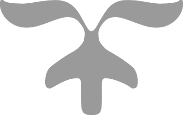 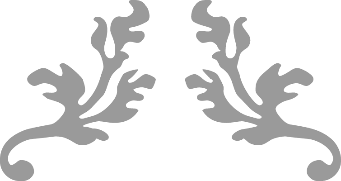 